I.	NAZWA ORAZ ADRES ZAMAWIAJĄCEGOKomenda Wojewódzka Państwowej Straży Pożarnej w Poznaniu, ul. Masztalarska 3,  61-767 Poznań  REGON: 000684493NIP: 7781209832Adres e-mail: kancelaria@psp.wlkp.plAdres strony internetowej, na której jest prowadzone postępowanie i na której będą dostępne wszelkie dokumenty związane z prowadzoną procedurą: https://platformazakupowa.pl/pn/wielkopolska_strazGodziny pracy: 07:30 – 15:30 od poniedziałku do piątku.II.	TRYB UDZIELENIA ZAMÓWIENIA1.	Niniejsze postępowanie prowadzone jest w trybie przetargu nieograniczonego na podstawie ustawy z dnia 11 września 2019 r. Prawo zamówień publicznych (Dz. U. z 2022 r. poz. 1710 z późn. zm.) zwanej dalej "ustawą p.z.p.” lub „p.z.p." oraz niniejszej Specyfikacji Warunków Zamówienia, zwaną dalej "SWZ".2.	Szacunkowa wartość zamówienia przekracza kwotę określoną w obwieszczeniu Prezesa Urzędu Zamówień Publicznych wydanym na podstawie art. 3 ust. 2 p.z.p.3.	Zamawiający przewiduje zastosowanie tzw. procedury odwróconej, o której mowa w art. 139 ust. 1 ustawy p.z.p., tj. Zamawiający najpierw dokona badania i oceny ofert, a następnie dokona kwalifikacji podmiotowej Wykonawcy, którego oferta została najwyżej oceniona, w zakresie braku podstaw wykluczenia oraz spełniania warunków udziału w postępowaniu.4.	Zgodnie z art. 257 p.z.p., Zamawiający przewiduje możliwość unieważnienia przedmiotowego postępowania, jeżeli środki publiczne, które Zamawiający zamierzał przeznaczyć na sfinansowanie całości lub części zamówienia, nie zostały mu przyznane.5.	Zamawiający nie przewiduje udzielania zamówień, o których mowa w art. 214 ust. 1 pkt 8 p.z.p. 6.	Zamawiający nie przewiduje aukcji elektronicznej.7.	Zamawiający nie prowadzi postępowania w celu zawarcia umowy ramowej.8.	Do postępowania stosuje się przepisy dotyczące nabywania dostaw.III.	OCHRONA DANYCH OSOBOWYCH1.	Zgodnie z art. 13 ust. 1 i 2 rozporządzenia Parlamentu Europejskiego i Rady (UE) 2016/679 z dnia 27 kwietnia 2016 r. w sprawie oraz uchylenia dyrektywy 95/46/WE (ogólne rozporządzenie o ochronie  danych) (Dz. U. UE L 119 z dnia 4 maja 2016 r., str. 1; zwanym dalej "RODO") informujemy, że:1)	administratorem Pani/Pana danych osobowych jest Wielkopolski Komendant Wojewódzki Państwowej Straży Pożarnej (61-767 Poznań, ul. Masztalarska 3, tel.: +48 47 77 16 000, fax: +48 61 22 20 500, e-mail: kancelaria@psp.wlkp.pl);2)	administrator wyznaczył Inspektora Danych Osobowych, z którym można się kontaktować pod adresem e-mail: http://www.psp.wlkp.pl/iod/3)	Pani/Pana dane osobowe przetwarzane będą na podstawie art. 6 ust. 1 lit. c RODO w celu związanym z przedmiotowym postępowaniem o udzielenie zamówienia publicznego, prowadzonym w trybie przetargu nieograniczonego;4)	odbiorcami Pani/Pana danych osobowych będą osoby lub podmioty, którym udostępniona zostanie dokumentacja postępowania w oparciu o art. 74 p.z.p.;5)	Pani/Pana dane osobowe będą przechowywane, zgodnie z art. 78 ust. 1 p.z.p. przez okres 4 lat od dnia zakończenia postępowania o udzielenie zamówienia, a jeżeli czas trwania umowy przekracza 4 lata, okres przechowywania obejmuje cały czas trwania umowy;6)	obowiązek podania przez Panią/Pana danych osobowych bezpośrednio Pani/Pana dotyczących jest wymogiem ustawowym określonym w przepisach p.z.p., związanym z udziałem w postępowaniu o udzielenie zamówienia publicznego;7)	w odniesieniu do Pani/Pana danych osobowych decyzje nie będą podejmowane w sposób zautomatyzowany, stosownie do art. 22 RODO;8)	posiada Pani/Pan:a)	na podstawie art. 15 RODO prawo dostępu do danych osobowych Pani/Pana dotyczących (w przypadku, gdy skorzystanie z tego prawa wymagałoby po stronie administratora niewspółmiernie dużego wysiłku może zostać Pani/Pan zobowiązana do wskazania dodatkowych informacji mających na celu sprecyzowanie żądania, w szczególności podania nazwy lub daty postępowania o udzielenie zamówienia publicznego lub konkursu albo sprecyzowanie nazwy lub daty zakończonego postępowania o udzielenie zamówienia);b)	na podstawie art. 16 RODO prawo do sprostowania Pani/Pana danych osobowych (skorzystanie z prawa do sprostowania nie może skutkować zmianą wyniku postępowania o udzielenie zamówienia publicznego ani zmianą postanowień umowy w zakresie niezgodnym z ustawą p.z.p. oraz nie może naruszać integralności protokołu oraz jego załączników);c)	na podstawie art. 18 RODO prawo żądania od administratora ograniczenia przetwarzania danych osobowych z zastrzeżeniem okresu trwania postępowania o udzielenie zamówienia publicznego lub konkursu oraz przypadków, o których mowa w art. 18 ust. 2 RODO (prawo do ograniczenia przetwarzania nie ma zastosowania w odniesieniu do przechowywania, w celu zapewnienia korzystania ze środków ochrony prawnej lub w celu ochrony praw innej osoby fizycznej lub prawnej, lub z uwagi na ważne względy interesu publicznego Unii Europejskiej lub państwa członkowskiego);d)	prawo do wniesienia skargi do Prezesa Urzędu Ochrony Danych Osobowych, gdy uzna Pani/Pan, że przetwarzanie danych osobowych Pani/Pana dotyczących narusza przepisy RODO;  9)	nie przysługuje Pani/Panu:a)	w związku z art. 17 ust. 3 lit. b, d lub e RODO prawo do usunięcia danych osobowych;b)	prawo do przenoszenia danych osobowych, o którym mowa w art. 20 RODO;c)	na podstawie art. 21 RODO prawo sprzeciwu, wobec przetwarzania danych osobowych, gdyż podstawą prawną przetwarzania Pani/Pana danych osobowych jest art. 6 ust. 1 lit. c RODO; 10)	przysługuje Pani/Panu prawo wniesienia skargi do organu nadzorczego na niezgodne z RODO przetwarzanie Pani/Pana danych osobowych przez administratora. Organem właściwym dla przedmiotowej skargi jest Urząd Ochrony Danych Osobowych, ul. Stawki 2, 00-193 Warszawa.IV.	OPIS PRZEDMIOTU ZAMÓWIENIA1.	Przedmiotem zamówienia jest dostaw jednego, fabrycznie nowego średniego samochodu ratownictwa technicznego dla Komendy Miejskiej PSP w Lesznie.2.	Wspólny Słownik Zamówień CPV: 34144000-8 Pojazdy silnikowe specjalnego zastosowania; 34144200-0 Pojazdy służb ratowniczych.3.	Zamawiający nie dopuszcza składania ofert częściowych.	UZASADNIENIE: Ze względu na dostawę jednego pojazdu podział przedmiotowego zamówienia na części jest niemożliwy.4.	Zamawiający nie dopuszcza składania ofert wariantowych oraz w postaci katalogów elektronicznych.5.	Szczegółowy opis oraz sposób realizacji zamówienia zawiera OPZ, stanowiący Załącznik nr 3 do SWZ.6.	Podane przez Zamawiającego w opisie przedmiotu zamówienia ewentualne nazwy (znaki towarowe), normy, oceny i specyfikacje techniczne mają charakter przykładowy, a ich wskazanie ma na celu określenie oczekiwanego standardu, przy czym Zamawiający dopuszcza składanie ofert równoważnych na podstawie art. 101 ust. 4, 5, 6 p.z.p. w związku z art. 99 p.z.p. Jeżeli w dokumentacji postępowania wskazano konkretne normy, oceny i specyfikacje techniczne, Zamawiający informuje, że dopuszcza zastosowanie rozwiązań równoważnych opisanych przez te normy. Wykonawca, który powołuje się na rozwiązania równoważne opisane przez Zamawiającego, jest zobowiązany wykazać w ofercie - w szczególności za pomocą przedmiotowych środków dowodowych - że oferowane przez niego dostawy, spełniają wymagania określone przez Zamawiającego.7.	Wskazane w dokumentacji znaki towarowe, patenty lub pochodzenie, źródła lub szczególne procesy, które charakteryzują pochodzenie materiałów,  urządzeń, usług - służą jako pomocnicze, dopuszcza się zastosowanie materiałów, urządzeń i innych wyrobów „równoważnych” pod warunkiem uzyskania parametrów technicznych równych lub lepszych niż uzyskane poprzez realizację wg wskazań dokumentacji technicznej oraz pod warunkiem, że ich zastosowanie nie spowoduje konieczności przeprojektowania rozwiązań zawartych w dokumentacji technicznej. Wykonawca, który powołuje się na rozwiązania „równoważne” do opisanych przez Zamawiającego jest obowiązany wykazać, że oferowane przez niego produkty, urządzenia spełniają wymagania określone przez Zamawiającego. W takim przypadku do oferty należy załączyć opis proponowanego produktu, urządzenia, zawierający dodatkowo jego parametry techniczne i nazwę producenta.V.	PODWYKONAWSTWO1.	Wykonawca może powierzyć wykonanie części zamówienia podwykonawcy (podwykonawcom). 2.	Zamawiający nie zastrzega obowiązku osobistego wykonania przez Wykonawcę kluczowych części zamówienia. 3.	Zamawiający wymaga, aby w przypadku powierzenia części zamówienia podwykonawcom, Wykonawca wskazał w ofercie części zamówienia, których wykonanie zamierza powierzyć podwykonawcom oraz podał (o ile są mu wiadome na tym etapie) nazwy (firmy) tych podwykonawców.4.	Powierzenie części zamówienia podwykonawcom nie zwalnia Wykonawcy z odpowiedzialności za należyte wykonanie zamówienia.VI.	TERMIN WYKONANIA ZAMÓWIENIA1.	Umowa w sprawie realizacji zamówienia zostanie zawarta na czas oznaczony.2.	Termin realizacji zamówienia wynosi maksymalnie 120 dni od dnia zawarcia umowy.VII.	WARUNKI UDZIAŁU W POSTĘPOWANIU1.	O udzielenie zamówienia mogą ubiegać się Wykonawcy, którzy nie podlegają wykluczeniu, na zasadach określonych w Rozdziale VIII SWZ, oraz spełniają określone przez Zamawiającego warunki udziału w postępowaniu.2.	O udzielenie zamówienia mogą ubiegać się Wykonawcy, którzy spełniają warunki dotyczące:1)	zdolności do występowania w obrocie gospodarczym:Zamawiający nie stawia warunku w powyższym zakresie.2)	uprawnień do prowadzenia określonej działalności gospodarczej lub zawodowej, o ile wynika to z odrębnych przepisów:Zamawiający nie stawia warunku w powyższym zakresie.3)	sytuacji ekonomicznej lub finansowej:Wykonawca spełni warunek jeżeli wykaże, że posiada środki finansowe lub zdolność kredytową w wysokości nie mniejszej niż 1.000.000,00 PLN.4)	zdolności technicznej lub zawodowej:Wykonawca spełni warunek jeżeli wykaże, że dostarczył minimum jeden średni lub jeden ciężki samochód ratownictwa technicznego albo jeden średni lub jeden ciężki samochód ratowniczo-gaśniczy na rzecz Państwowej lub Ochotniczej Straży Pożarnej.3.	Zamawiający może na każdym etapie postępowania, uznać, że Wykonawca nie posiada wymaganych zdolności, jeżeli posiadanie przez Wykonawcę sprzecznych interesów, w szczególności zaangażowanie zasobów technicznych lub zawodowych Wykonawcy w inne przedsięwzięcia gospodarcze Wykonawcy może mieć negatywny wpływ na realizację zamówienia.VIII.	PODSTAWY WYKLUCZENIA Z POSTĘPOWANIA1.	Z postępowania o udzielenie zamówienia wyklucza się Wykonawców, w stosunku do których zachodzi którakolwiek z okoliczności wskazanych:1)	w art. 108 ust. 1 p.z.p., tj.:1.1)	będącego osobą fizyczną, którego prawomocnie skazano za przestępstwo:a)	udziału w zorganizowanej grupie przestępczej albo związku mającym na celu popełnienie przestępstwa lub przestępstwa skarbowego, o którym mowa w art. 258 Kodeksu karnego,b)	handlu ludźmi, o którym mowa w art. 189a Kodeksu karnego,c)	o którym mowa w art. 228-230a, art. 250a Kodeksu karnego, w art. 46-48 ustawy z dnia 25 czerwca 2010 r. o sporcie (Dz. U. z 2020 r. poz. 1133 oraz z 2021 r. poz. 2054 i 2142) lub w art. 54 ust. 1-4 ustawy z dnia 12 maja 2011 r. o refundacji leków, środków spożywczych specjalnego przeznaczenia żywieniowego oraz wyrobów medycznych (Dz. U. z 2022 r. poz. 463, 583 i 974),d)	finansowania przestępstwa o charakterze terrorystycznym, o którym mowa w art. 165a Kodeksu karnego, lub przestępstwo udaremniania lub utrudniania stwierdzenia przestępnego pochodzenia pieniędzy lub ukrywania ich pochodzenia, o którym mowa w art. 299 Kodeksu karnego,e)	o charakterze terrorystycznym, o którym mowa w art. 115 § 20 Kodeksu karnego, lub mające na celu popełnienie tego przestępstwa,f)	powierzenia wykonywania pracy małoletniemu cudzoziemcowi, o którym mowa w art. 9 ust. 2 ustawy z dnia 15 czerwca 2012 r. o skutkach powierzania wykonywania pracy cudzoziemcom przebywającym wbrew przepisom na terytorium Rzeczypospolitej Polskiej (Dz. U. z 2021 r. poz. 1745),g)	przeciwko obrotowi gospodarczemu, o których mowa w art. 296-307 Kodeksu karnego, przestępstwo oszustwa, o którym mowa w art. 286 Kodeksu karnego, przestępstwo przeciwko wiarygodności dokumentów, o których mowa w art. 270-277d Kodeksu karnego, lub przestępstwo skarbowe,h)	o którym mowa w art. 9 ust. 1 i 3 lub art. 10 ustawy z dnia 15 czerwca 2012 r. o skutkach powierzania wykonywania pracy cudzoziemcom przebywającym wbrew przepisom na terytorium Rzeczypospolitej Polskiej- lub za odpowiedni czyn zabroniony określony w przepisach prawa obcego;1.2)	jeżeli urzędującego członka jego organu zarządzającego lub nadzorczego, wspólnika spółki w spółce jawnej lub partnerskiej albo komplementariusza w spółce komandytowej lub komandytowo-akcyjnej lub prokurenta prawomocnie skazano za przestępstwo, o którym mowa w pkt 1;1.3)	wobec którego wydano prawomocny wyrok sądu lub ostateczną decyzję administracyjną o zaleganiu z uiszczeniem podatków, opłat lub składek na ubezpieczenie społeczne lub zdrowotne, chyba że wykonawca odpowiednio przed upływem terminu do składania wniosków o dopuszczenie do udziału w postępowaniu albo przed upływem terminu składania ofert dokonał płatności należnych podatków, opłat lub składek na ubezpieczenie społeczne lub zdrowotne wraz z odsetkami lub grzywnami lub zawarł wiążące porozumienie w sprawie spłaty tych należności;1.4)	wobec którego prawomocnie orzeczono zakaz ubiegania się o zamówienia publiczne;1.5)	jeżeli zamawiający może stwierdzić, na podstawie wiarygodnych przesłanek, że wykonawca zawarł z innymi wykonawcami porozumienie mające na celu zakłócenie konkurencji, w szczególności jeżeli należąc do tej samej grupy kapitałowej w rozumieniu ustawy z dnia 16 lutego 2007 r. o ochronie konkurencji i konsumentów, złożyli odrębne oferty, oferty częściowe lub wnioski o dopuszczenie do udziału w postępowaniu, chyba że wykażą, że przygotowali te oferty lub wnioski niezależnie od siebie;1.6)	jeżeli, w przypadkach, o których mowa w art. 85 ust. 1 ustawy p.z.p., doszło do zakłócenia konkurencji wynikającego z wcześniejszego zaangażowania tego wykonawcy lub podmiotu, który należy z wykonawcą do tej samej grupy kapitałowej w rozumieniu ustawy z dnia 16 lutego 2007 r. o ochronie konkurencji i konsumentów, chyba że spowodowane tym zakłócenie konkurencji może być wyeliminowane w inny sposób niż przez wykluczenie wykonawcy z udziału w postępowaniu o udzielenie zamówienia.2)	w art. 109 ust. 1 pkt. 4, 5, 7 p.z.p., tj.:a)	w stosunku do którego otwarto likwidację, ogłoszono upadłość, którego aktywami zarządza likwidator lub sąd, zawarł układ z wierzycielami, którego działalność gospodarcza jest zawieszona albo znajduje się on w innej tego rodzaju sytuacji wynikającej z podobnej procedury przewidzianej w przepisach miejsca wszczęcia tej procedury;b)	który w sposób zawiniony poważnie naruszył obowiązki zawodowe, co podważa jego uczciwość, w szczególności gdy Wykonawca w wyniku zamierzonego działania lub rażącego niedbalstwa nie wykonał lub nienależycie wykonał zamówienie, co zamawiający jest w stanie wykazać za pomocą stosownych dowodów;c)	który z przyczyn leżących po jego stronie, w znacznym stopniu lub zakresie nie wykonał lub nienależycie wykonał albo długotrwale nienależycie wykonywał istotne zobowiązanie wynikające z wcześniejszej umowy w sprawie zamówienia publicznego lub umowy koncesji, co doprowadziło do wypowiedzenia lub odstąpienia od umowy, odszkodowania, wykonania zastępczego lub realizacji uprawnień z tytułu rękojmi za wady;3) 	w art. 7 ust. 1 ustawy z dnia 13 kwietnia 2022 r. o szczególnych rozwiązaniach w zakresie przeciwdziałania wspieraniu agresji na Ukrainę oraz służących ochronie bezpieczeństwa narodowego (Dz. U. 2023 poz. 129) zwanej dalej „ustawą p.w.a.n.u.”, tj.:a)	wyklucza się wykonawcę wymienionego w wykazach określonych w rozporządzeniu 765/2006 i rozporządzeniu 269/2014 albo wpisanego na listę na podstawie decyzji w sprawie wpisu na listę rozstrzygającej o zastosowaniu środka, o którym mowa w art. 1 pkt 3 ustawy p.w.a.n.u.;b)	wyklucza się wykonawcę, którego beneficjentem rzeczywistym w rozumieniu ustawy z dnia 1 marca 2018 r. o przeciwdziałaniu praniu pieniędzy oraz finansowaniu terroryzmu (Dz. U. z 2022 r. poz. 593, 655, 835, 2180 i 2185) jest osoba wymieniona w wykazach określonych w rozporządzeniu 765/2006 i rozporządzeniu 269/2014 albo wpisana na listę lub będąca takim beneficjentem rzeczywistym od dnia 24 lutego 2022 r., o ile została wpisana na listę na podstawie decyzji w sprawie wpisu na listę rozstrzygającej o zastosowaniu środka, o którym mowa w art. 1 pkt 3; ustawy p.w.a.n.u.;c)	wyklucza się wykonawcę, którego jednostką dominującą w rozumieniu art. 3 ust. 1 pkt 37 ustawy z dnia 29 września 1994 r. o rachunkowości (Dz. U. z 2021 r. poz. 217, 2105 i 2106) jest podmiot wymieniony w wykazach określonych w rozporządzeniu 765/2006 i rozporządzeniu 269/2014 albo wpisany na listę lub będący taką jednostką dominującą od dnia 24 lutego 2022 r., o ile został wpisany na listę na podstawie decyzji w sprawie wpisu na listę rozstrzygającej o zastosowaniu środka, o którym mowa w art. 1 pkt 3 ustawy p.w.a.n.u.4) 	w art. 5k rozporządzenia Rady (UE) nr 833/2014 z dnia 31 lipca 2014 r. dotyczącego środków ograniczających w związku z działaniami Rosji destabilizującymi sytuację na Ukrainie (Dz. Urz. UE nr L 229 z 31.7.2014, str. 1), dalej: rozporządzenie 833/2014, w brzmieniu nadanym rozporządzeniem Rady (UE) 2022/576 w sprawie zmiany rozporządzenia (UE) nr 833/2014 dotyczącego środków ograniczających w związku z działaniami Rosji destabilizującymi sytuację na Ukrainie (Dz. Urz. UE nr L 111 z 8.4.2022, str. 1), dalej: rozporządzenie 2022/576, tj.:	Zakazuje się udzielania lub dalszego wykonywania wszelkich zamówień publicznych lub koncesji objętych zakresem dyrektyw w sprawie zamówień publicznych, a także zakresem art. 10 ust. 1, 3, ust. 6 lit. a)–e), ust. 8, 9 i 10, art. 11, 12, 13 i 14 dyrektywy 2014/23/UE, art. 7 i 8, art. 10 lit. b)–f) i lit. h)–j) dyrektywy 2014/24/UE, art. 18, art. 21 lit. b)–e) i lit. g)–i), art. 29 i 30 dyrektywy 2014/25/UE oraz art. 13 lit. a)–d), lit. f)–h) i lit. j) dyrektywy 2009/81/WE na rzecz lub z udziałem:obywateli rosyjskich lub osób fizycznych lub prawnych, podmiotów lub organów z siedzibą w Rosji;osób prawnych, podmiotów lub organów, do których prawa własności bezpośrednio lub pośrednio w ponad 50 % należą do podmiotu, o którym mowa w lit. a) niniejszego ustępu; lubosób fizycznych lub prawnych, podmiotów lub organów działających w imieniu lub pod kierunkiem podmiotu, o którym mowa w lit. a) lub b) niniejszego ustępu,w tym podwykonawców, dostawców lub podmiotów, na których zdolności polega się w rozumieniu dyrektyw w sprawie zamówień publicznych, w przypadku gdy przypada na nich ponad 10 % wartości zamówienia.2.	Wykluczenie Wykonawcy następuje zgodnie z art. 111 p.z.p. 3.	Wykonawca nie podlega wykluczeniu w okolicznościach określonych w art. 108 ust. 1 pkt 1, 2 i 5 p.z.p lub art. 109 ust. 1 pkt 4, 5, 7 p.z.p, jeżeli udowodni zamawiającemu, że spełnił łącznie przesłanki wskazane w art. 110 ust. 2 p.z.p. 4.	Zamawiający oceni, czy podjęte przez Wykonawcę czynności, o których mowa w art. 110 ust. 2 p.z.p., są wystarczające do wykazania jego rzetelności, uwzględniając wagę i szczególne okoliczności czynu Wykonawcy. Jeżeli podjęte przez Wykonawcę czynności nie są wystarczające do wykazania jego rzetelności, zamawiający wyklucza Wykonawcę.IX.	OŚWIADCZENIA I DOKUMENTY, JAKIE ZOBOWIĄZANI SĄ DOSTARCZYĆ WYKONAWCY W CELU WYKAZANIA BRAKU PODSTAW WYKLUCZENIA ORAZ POTWIERDZENIA SPEŁNIANIA WARUNKÓW UDZIAŁU W POSTĘPOWANIU1.	Do oferty Wykonawca zobowiązany jest dołączyć aktualne na dzień składania ofert oświadczenia, że nie podlega wykluczeniu oraz spełnia warunki udziału w postępowaniu, tj.: oświadczenie Wykonawcy w formie Jednolitego Europejskiego Dokumentu Zamówienia, zwanego dalej „JEDZ”, stanowiącego Załącznik nr 2 do Rozporządzenia Wykonawczego Komisji (EU) 2016/7 z dnia 5 stycznia 2016 r. ustanawiającego standardowy formularz jednolitego europejskiego dokumentu zamówienia;oświadczenia wykonawcy/wykonawcy wspólnie ubiegającego się o udzielenie zamówienia dotyczące przesłanek wykluczenia z art. 5k rozporządzenia 833/2014 oraz art. 7 ust. 1 ustawy o szczególnych rozwiązaniach w zakresie przeciwdziałania wspieraniu agresji na Ukrainę oraz służących ochronie bezpieczeństwa narodowego - wzór oświadczenia stanowi Załącznik nr 9 do SWZ.Informacje zawarte w powyższych oświadczeniach stanowią wstępne potwierdzenie, że Wykonawca nie podlega wykluczeniu oraz spełnia warunki udziału w postępowaniu2.	Zamawiający informuje, że przygotowany przez Zamawiającego Jednolity Europejski Dokument Zamówienia w formacie *.docx, stanowiący Załącznik nr 5 do SWZ, który należy wypełnić z zastrzeżeniem poniższych uwag:1)	w Części II Sekcji D JEDZ (Informacje dotyczące podwykonawców, na których zdolności Wykonawca nie polega) Wykonawca oświadcza czy zamierza zlecić osobom trzecim podwykonawstwo jakiejkolwiek części zamówienia (w przypadku twierdzącej odpowiedzi podaje ponadto, o ile jest to wiadome, wykaz proponowanych podwykonawców), natomiast Wykonawca nie jest zobowiązany do przedstawienia w odniesieniu do tych podwykonawców odrębnych JEDZ, zawierających informacje wymagane w Części II Sekcja A i B oraz w Części III;2)	w Części IV Zamawiający żąda jedynie ogólnego oświadczenia dotyczącego wszystkich kryteriów kwalifikacji (sekcja α), bez wypełniania poszczególnych Sekcji A, B, C i D;3)	Część V (Ograniczenie liczby kwalifikujących się kandydatów) należy pozostawić niewypełnioną.3.	Zamawiający przed wyborem najkorzystniejszej oferty wzywa Wykonawcę, którego oferta została najwyżej oceniona, do złożenia w wyznaczonym terminie, nie krótszym niż 10 dni, aktualnych na dzień złożenia podmiotowych środków dowodowych:1)	Oświadczenie Wykonawcy w zakresie art. 108 ust. 1 pkt 5 p.z.p., o braku przynależności do tej samej grupy kapitałowej, w rozumieniu ustawy z dnia 16.02.2007 r. o ochronie konkurencji i konsumentów (Dz. U. 2021 poz. 275 z późn. zm.), z innym Wykonawcą, który złożył odrębną ofertę, ofertę częściową lub wniosek o dopuszczenie do udziału w postępowaniu, albo oświadczenia o przynależności do tej samej grupy kapitałowej wraz z dokumentami lub informacjami potwierdzającymi przygotowanie oferty, oferty częściowej lub wniosku o dopuszczenie do udziału w postępowaniu niezależnie od innego Wykonawcy należącego do tej samej grupy kapitałowej - Załącznik nr 4 do SWZ;2)	Odpis lub informacja z Krajowego Rejestru Sądowego lub z Centralnej Ewidencji i Informacji o Działalności Gospodarczej, w zakresie art. 109 ust. 1 pkt 4 p.z.p., art. 5k rozporządzenia 833/2014 oraz art. 7 ust. 1 ustawy p.w.a.n.u., sporządzonych nie wcześniej niż 3 miesiące przed jej złożeniem, jeżeli odrębne przepisy wymagają wpisu do rejestru lub ewidencji;3)	Oświadczenie Wykonawcy o aktualności informacji zawartych w oświadczeniu, o którym mowa w art. 125 ust. 1 p.z.p. w zakresie odnoszącym się do podstaw wykluczenia wskazanych w art. 108 ust. 1 pkt 3-6 p.z.p. oraz w zakresie podstaw wykluczenia wskazanych w art. 109 ust. 1 pkt 5 i 7 p.z.p. - wzór oświadczenia stanowi Załącznik nr 6 do SWZ. 4)	Informacja z Krajowego Rejestru Karnego w zakresie dotyczącym podstaw wykluczenia wskazanych w art. 108 ust. 1 pkt 1, 2 i 4 p.z.p. sporządzona nie wcześniej niż 6 miesięcy przed jej złożeniem.5) 	Informacji banku lub spółdzielczej kasy oszczędnościowo-kredytowej potwierdzającej wysokość posiadanych środków finansowych lub zdolność kredytową wykonawcy, w okresie nie wcześniejszym niż 3 miesiące przed jej złożeniem;6) 	Wykaz dostaw, a w przypadku świadczeń powtarzających się lub ciągłych również wykonywanych, w okresie ostatnich 3 lat, a jeżeli okres prowadzenia działalności jest krótszy - w tym okresie, wraz z podaniem przedmiotu, dat wykonania i podmiotów, na rzecz których dostawy zostały wykonane lub są wykonywane, oraz załączeniem dowodów określających, czy te dostawy zostały wykonane lub są wykonywane należycie, przy czym dowodami, o których mowa, są referencje bądź inne dokumenty sporządzone przez podmiot, na rzecz którego dostawy zostały wykonane, a w przypadku świadczeń powtarzających się lub ciągłych są wykonywane, a jeżeli Wykonawca z przyczyn niezależnych od niego nie jest w stanie uzyskać tych dokumentów - oświadczenie Wykonawcy; w przypadku świadczeń powtarzających się lub ciągłych nadal wykonywanych referencje bądź inne dokumenty potwierdzające ich należyte wykonywanie powinny być wystawione w okresie ostatnich 3 miesięcy - wzór wykazu stanowi Załącznik nr 8 do SWZ.4.	Jeżeli Wykonawca ma siedzibę lub miejsce zamieszkania poza granicami Rzeczypospolitej Polskiej:1)	zamiast dokumentów, o których mowa w ust. 3 pkt 2 składa dokument lub dokumenty wystawione w kraju, w którym Wykonawca ma siedzibę lub miejsce zamieszkania, potwierdzające, że nie otwarto jego likwidacji, nie ogłoszono upadłości, jego aktywami nie zarządza likwidator lub sąd, nie zawarł układu z wierzycielami, jego działalność gospodarcza nie jest zawieszona ani nie znajduje się on w innej tego rodzaju sytuacji wynikającej z podobnej procedury przewidzianej w przepisach miejsca wszczęcia tej procedury - wystawione nie wcześniej niż 3 miesiące przed jego złożeniem.2)	zamiast dokumentów, o których mowa w ust. 3 pkt 4, składa informację z odpowiedniego rejestru, takiego jak rejestr sądowy, albo, w przypadku braku takiego rejestru, inny równoważny dokument wydany przez właściwy organ sądowy lub administracyjny kraju, w którym Wykonawca ma siedzibę lub miejsce zamieszkania - wystawione nie wcześniej niż 6 miesięcy przed jego złożeniem.5.	Jeżeli w kraju, w którym Wykonawca ma siedzibę lub miejsce zamieszkania, nie wydaje się dokumentów, o których mowa w ust. 4, lub gdy dokumenty te nie odnoszą się do wszystkich przypadków, o których mowa w art. 108 ust. 1 pkt 1, 2 i 4 ustawy p.z.p., zastępuje się je odpowiednio w całości lub w części dokumentem zawierającym odpowiednio oświadczenie Wykonawcy, ze wskazaniem osoby albo osób uprawnionych do jego reprezentacji, lub oświadczenie osoby, której dokument miał dotyczyć, złożone pod przysięgą, lub, jeżeli w kraju, w którym Wykonawca ma siedzibę lub miejsce zamieszkania nie ma przepisów o oświadczeniu pod przysięgą, złożone przed organem sądowym lub administracyjnym, notariuszem, organem samorządu zawodowego lub gospodarczego, właściwym ze względu na siedzibę lub miejsce zamieszkania Wykonawcy. Wymagania dotyczące terminu wystawienia dokumentów lub oświadczeń są analogiczne jak w ust. 4.6.	Zamawiający nie wzywa do złożenia podmiotowych środków dowodowych, jeżeli może je uzyskać za pomocą bezpłatnych i ogólnodostępnych baz danych, w szczególności rejestrów publicznych w rozumieniu ustawy z dnia 17.02.2005 r. o informatyzacji działalności podmiotów realizujących zadania publiczne, o ile Wykonawca wskazał w jednolitym dokumencie dane umożliwiające dostęp do tych środków, a także wówczas gdy podmiotowym środkiem dowodowym jest oświadczenie, którego treść odpowiada zakresowi oświadczenia, o którym mowa w art. 125 ust. 1 p.z.p. Wykonawca nie jest zobowiązany do złożenia podmiotowych środków dowodowych, które zamawiający posiada, jeżeli Wykonawca wskaże te środki oraz potwierdzi ich prawidłowość i aktualność.7.	W zakresie nieuregulowanym ustawą p.z.p. lub niniejszą SWZ do oświadczeń i dokumentów składanych przez Wykonawcę w postępowaniu, zastosowanie mają przepisy rozporządzenia Ministra Rozwoju, Pracy i Technologii z dnia 23 grudnia 2020 r. w sprawie podmiotowych środków dowodowych oraz innych dokumentów lub oświadczeń, jakich może żądać zamawiający od Wykonawcy (Dz. U. z 2020 r. poz. 2415; zwanym dalej "r.p.ś.d.") oraz przepisy rozporządzenia Prezesa Rady Ministrów z dnia 30 grudnia 2020 r. w sprawie sposobu sporządzania i przekazywania informacji oraz wymagań technicznych dla dokumentów elektronicznych oraz środków komunikacji elektronicznej w postępowaniu o udzielenie zamówienia publicznego lub konkursie  (Dz.U. z 2020 r. poz. 2452 zwanym dalej "r.d.e.").X.	POLEGANIE NA ZASOBACH INNYCH PODMIOTÓW1.	Wykonawca może w celu potwierdzenia spełniania warunków udziału w postępowaniu lub kryteriów selekcji, w stosownych sytuacjach oraz w odniesieniu do konkretnego zamówienia, lub jego części, polegać na zdolnościach technicznych lub zawodowych lub sytuacji finansowej lub ekonomicznej podmiotów udostępniających zasoby, niezależnie od charakteru prawnego łączących go z nimi stosunków prawnych.2.	Wymagania dotyczące polegania na zdolnościach lub sytuacjach innych podmiotów, o których mowa w ust. 1:1)	Wykonawca, który polega na zdolnościach lub sytuacji podmiotów udostępniających zasoby, składa, wraz z ofertą, zobowiązanie podmiotu udostępniającego zasoby do oddania mu do dyspozycji niezbędnych zasobów na potrzeby realizacji danego zamówienia lub inny podmiotowy środek dowodowy potwierdzający, że Wykonawca realizując zamówienie, będzie dysponował niezbędnymi zasobami tych podmiotów. 2) 	Zobowiązanie podmiotu udostępniającego zasoby, o którym mowa w ust. 2 pkt. 1, musi potwierdzać, że stosunek łączący Wykonawcę z podmiotami udostępniającymi zasoby gwarantuje rzeczywisty dostęp do tych zasobów oraz określa w szczególności: a) 	zakres dostępnych Wykonawcy zasobów podmiotu udostępniającego zasoby;b) sposób i okres udostępnienia Wykonawcy i wykorzystania przez niego zasobów podmiotu udostępniającego te zasoby przy wykonywaniu zamówienia.3)	Zamawiający ocenia, czy udostępniane Wykonawcy przez podmioty udostępniające zasoby zdolności techniczne lub zawodowe, pozwalają na wykazanie przez Wykonawcę spełniania warunków udziału w postępowaniu, a także bada, czy nie zachodzą wobec tego podmiotu podstawy wykluczenia, które zostały przewidziane względem Wykonawcy.4)	Podmiot, który zobowiązał się do udostępnienia zasobów, odpowiada solidarnie z wykonawcą, który polega na jego sytuacji finansowej lub ekonomicznej, za szkodę poniesioną przez zamawiającego powstałą wskutek nieudostępnienia tych zasobów, chyba że za nieudostępnienie zasobów podmiot ten nie ponosi winy.5)	Jeżeli zdolności techniczne lub zawodowe, podmiotu udostępniającego zasoby nie potwierdzają spełniania przez Wykonawcę warunków udziału w postępowaniu lub zachodzą wobec tego podmiotu podstawy wykluczenia, zamawiający żąda, aby Wykonawca w terminie określonym przez zamawiającego zastąpił ten podmiot innym podmiotem lub podmiotami albo wykazał, że samodzielnie spełnia warunki udziału w postępowaniu. Wykonawca nie może, po upływie terminu składania wniosków o dopuszczenie do udziału w postępowaniu albo ofert, powoływać się na zdolności lub sytuację podmiotów udostępniających zasoby, jeżeli na etapie składania wniosków o dopuszczenie do udziału w postępowaniu albo ofert nie polegał on w danym zakresie na zdolnościach lub sytuacji podmiotów udostępniających zasoby.3.	W celu oceny, czy Wykonawca polegając na zdolnościach lub sytuacji innych podmiotów na zasadach określonych w ust. 2, będzie dysponował niezbędnymi zasobami w stopniu umożliwiającym należyte wykonanie zamówienia publicznego oraz oceny, czy stosunek łączący Wykonawcę z tymi podmiotami gwarantuje rzeczywisty dostęp do ich zasobów, a także w celu wykazania braku wobec tych podmiotów podstaw do wykluczenia oraz spełniania, w zakresie w jakim powołuje się na ich zasoby, warunków udziału w postępowaniu, Wykonawca:1)	składa wraz z ofertą zobowiązanie innego podmiotu do udostępnienia niezbędnych zasobów Wykonawcy – zgodnie z Załącznikiem nr 7 do SWZ;2)	składa wraz z ofertą Jednolity Europejski Dokument Zamówienia dotyczący tych podmiotów, w zakresie wskazanym w Części II Sekcji C (Informacje na temat polegania na zdolności innych podmiotów);3)	składa wraz z ofertą oświadczenia podmiotu udostępniającego zasoby dotyczące przesłanek wykluczenia z art. 5k Rozporządzenia 833/2014 oraz art. 7 ust. 1 ustawy o szczególnych rozwiązaniach w zakresie przeciwdziałania wspieraniu agresji na Ukrainę oraz służących ochronie bezpieczeństwa narodowego – zgodnie z Załącznikiem nr 10 do SWZ;4)	w terminie określonym w Rozdziale IX ust. 3 SWZ, przedkłada w odniesieniu do tych podmiotów oświadczenia i dokumenty tam wskazane poza oświadczeniem Wykonawcy w zakresie art. 108 ust. 1 pkt 5 p.z.p.XI.	INFORMACJA DLA WYKONAWCÓW WSPÓLNIE UBIEGAJĄCYCH SIĘ O UDZIELENIE ZAMÓWIENIA (SPÓŁKI CYWILNE/ KONSORCJA)1.	Wykonawcy mogą wspólnie ubiegać się o udzielenie zamówienia. W takim przypadku Wykonawcy ustanawiają pełnomocnika do reprezentowania ich w postępowaniu  albo do reprezentowania i zawarcia umowy w sprawie zamówienia publicznego. Pełnomocnictwo winno być załączone do oferty w postaci elektronicznej i opatrzone kwalifikowanym podpisem elektronicznym.2.	W przypadku Wykonawców wspólnie ubiegających się o udzielenie zamówienia, Jednolity Europejski Dokument Zamówienia oraz oświadczenia wykonawcy/wykonawcy wspólnie ubiegającego się o udzielenie zamówienia dotyczące przesłanek wykluczenia z art. 5k rozporządzenia 833/2014 oraz art. 7 ust. 1 ustawy o szczególnych rozwiązaniach w zakresie przeciwdziałania wspieraniu agresji na Ukrainę oraz służących ochronie bezpieczeństwa narodowego składa każdy z Wykonawców wspólnie ubiegających się o zamówienie. Oświadczenie te wstępnie potwierdza spełnianie warunków udziału w postępowaniu oraz brak podstaw do wykluczenia w zakresie, w którym każdy z Wykonawców wykazuje spełnianie warunków udziału w postępowaniu.3.	Oświadczenia i dokumenty potwierdzające brak podstaw do wykluczenia z postępowania, w tym oświadczenie dotyczące przynależności lub braku przynależności do tej samej grupy kapitałowej, składa każdy z Wykonawców wspólnie ubiegających się o zamówienie.4.	Wykonawcy wspólnie ubiegający się o udzielenie zamówienia wskazują w formularzu oferty, które dostawy wykonają poszczególni Wykonawcy.5. 	Wykonawcy występujący wspólnie ponoszą solidarną odpowiedzialność za zobowiązania wynikające z zawartej umowy.XII.	SPOSÓB KOMUNIKACJI ORAZ WYJAŚNIENIA TREŚCI SWZOsobą uprawnioną do kontaktu z Wykonawcami jest: Paweł Guzik, Piotr Matysiak i Marcin Goliński.Postępowanie prowadzone jest w języku polskim w formie elektronicznej za pośrednictwem platformazakupowa.pl pod adresem: https://platformazakupowa.pl/pn/wielkopolska_strazW celu skrócenia czasu udzielenia odpowiedzi na pytania preferuje się, aby komunikacja między zamawiającym a wykonawcami, w tym wszelkie oświadczenia, wnioski, zawiadomienia oraz informacje, przekazywane są w formie elektronicznej za pośrednictwem platformazakupowa.pl i formularza „Wyślij wiadomość do zamawiającego”. Za datę przekazania (wpływu) oświadczeń, wniosków, zawiadomień oraz informacji przyjmuje się datę ich przesłania za pośrednictwem platformazakupowa.pl poprzez kliknięcie przycisku  „Wyślij wiadomość do zamawiającego” po których pojawi się komunikat, że wiadomość została wysłana do zamawiającego.Zamawiający będzie przekazywał wykonawcom informacje w formie elektronicznej za pośrednictwem platformazakupowa.pl . Informacje dotyczące odpowiedzi na pytania, zmiany specyfikacji, zmiany terminu składania i otwarcia ofert Zamawiający będzie zamieszczał na platformie w sekcji “Komunikaty”. Korespondencja, której zgodnie z obowiązującymi przepisami adresatem jest konkretny wykonawca, będzie przekazywana w formie elektronicznej za pośrednictwem platformazakupowa.pl do konkretnego wykonawcy.Wykonawca jako podmiot profesjonalny ma obowiązek sprawdzania komunikatów i wiadomości bezpośrednio na platformazakupowa.pl przesłanych przez zamawiającego, gdyż system powiadomień może ulec awarii lub powiadomienie może trafić do folderu SPAM.Zamawiający, zgodnie z Rozporządzeniem Prezesa Rady Ministrów z dnia 31 grudnia 2020 r. w sprawie sposobu sporządzania i przekazywania informacji oraz wymagań technicznych dla dokumentów elektronicznych oraz środków komunikacji elektronicznej w postępowaniu o udzielenie zamówienia publicznego lub konkursie (Dz. U. z 2020r. poz. 2452), określa niezbędne wymagania sprzętowo - aplikacyjne umożliwiające pracę na platformazakupowa.pl, tj.:stały dostęp do sieci Internet o gwarantowanej przepustowości nie mniejszej niż 512 kb/s,komputer klasy PC lub MAC o następującej konfiguracji: pamięć min. 2 GB Ram, procesor Intel IV 2 GHZ lub jego nowsza wersja, jeden z systemów operacyjnych - MS Windows 7, Mac Os x 10 4, Linux, lub ich nowsze wersje,zainstalowana dowolna przeglądarka internetowa, w przypadku Internet Explorer minimalnie wersja 10.0,włączona obsługa JavaScript,zainstalowany program Adobe Acrobat Reader lub inny obsługujący format plików .pdf,Szyfrowanie na platformazakupowa.pl odbywa się za pomocą protokołu TLS 1.3.Oznaczenie czasu odbioru danych przez platformę zakupową stanowi datę oraz dokładny czas (hh:mm:ss) generowany wg. czasu lokalnego serwera synchronizowanego z zegarem Głównego Urzędu Miar.Wykonawca, przystępując do niniejszego postępowania o udzielenie zamówienia publicznego:akceptuje warunki korzystania z platformazakupowa.pl określone w Regulaminie zamieszczonym na stronie internetowej https://platformazakupowa.pl/strona/1-regulamin w zakładce „Regulamin" oraz uznaje go za wiążący,zapoznał i stosuje się do Instrukcji składania ofert / wniosków dostępnej pod linkiem: https://drive.google.com/file/d/1Kd1DttbBeiNWt4q4slS4t76lZVKPbkyD/viewZamawiający nie ponosi odpowiedzialności za złożenie oferty w sposób niezgodny z Instrukcją korzystania z platformazakupowa.pl, w szczególności za sytuację, gdy zamawiający zapozna się z treścią oferty przed upływem terminu składania ofert (np. złożenie oferty w zakładce „Wyślij wiadomość do zamawiającego”). 
Taka oferta zostanie uznana przez Zamawiającego za ofertę handlową i nie będzie brana pod uwagę w przedmiotowym postępowaniu ponieważ nie został spełniony obowiązek narzucony w art. 221 Ustawy Prawo Zamówień Publicznych.Zamawiający informuje, że instrukcje korzystania z platformazakupowa.pl dotyczące w szczególności logowania, składania wniosków o wyjaśnienie treści SWZ, składania ofert oraz innych czynności podejmowanych w niniejszym postępowaniu przy użyciu platformazakupowa.pl znajdują się w zakładce „Instrukcje dla Wykonawców" na stronie internetowej pod adresem: https://platformazakupowa.pl/strona/45-instrukcjeZamawiający jest obowiązany udzielić wyjaśnień niezwłocznie, jednak nie później niż na 6 dni przed upływem terminu składania ofert pod warunkiem że wniosek o wyjaśnienie treści SWZ wpłynął do zamawiającego nie później niż na 14 dni przed upływem terminu składania ofert. Jeżeli zamawiający nie udzieli wyjaśnień w terminie, o którym mowa w poprzednim zdaniu, przedłuża termin składania ofert o czas niezbędny do zapoznania się wszystkich zainteresowanych wykonawców z wyjaśnieniami niezbędnymi do należytego przygotowania i złożenia ofert.  Przedłużenie terminu składania ofert nie wpływa na bieg terminu składania wniosku o wyjaśnienie treści SWZ. W przypadku gdy wniosek o wyjaśnienie treści SWZ nie wpłynął w terminie wskazanym w pierwszym zdaniu, Zamawiający nie ma obowiązku udzielania wyjaśnień SWZ oraz obowiązku przedłużenia terminu składania ofert.W uzasadnionych przypadkach Zamawiający może przed upływem terminu składania ofert zmienić treść SWZ.XIII.	OPIS SPOSOBU PRZYGOTOWANIA OFERT ORAZ WYMAGANIA FORMALNE DOTYCZĄCE SKŁADANYCH OŚWIADCZEŃ I DOKUMENTÓWOferta, wniosek oraz przedmiotowe środki dowodowe (jeżeli były wymagane) składane elektronicznie muszą zostać podpisane kwalifikowanym podpisem elektronicznym. W procesie składania oferty, wniosku, w tym przedmiotowych środków dowodowych na platformie,  kwalifikowany podpis elektroniczny wykonawca składa bezpośrednio na dokumencie, który następnie przesyła do systemu (opcja rekomendowana).Poprzez oryginał należy rozumieć dokument podpisany kwalifikowanym podpisem elektronicznym przez osobę/osoby upoważnioną/upoważnione. Poświadczenia za zgodność z oryginałem dokonuje odpowiednio wykonawca, podmiot, na którego zdolnościach lub sytuacji polega wykonawca, wykonawcy wspólnie ubiegający się o udzielenie zamówienia publicznego albo podwykonawca, w zakresie dokumentów, które każdego z nich dotyczą. Poświadczenie za zgodność z oryginałem cyfrowego odwzorowania dokumentu w postaci papierowej następuje poprzez podpisane kwalifikowanym podpisem elektronicznym przez osobę/osoby upoważnioną/upoważnione lub notariusza.Oferta powinna być:sporządzona na podstawie załączników niniejszej SWZ w języku polskim,złożona przy użyciu środków komunikacji elektronicznej tzn. za pośrednictwem platformazakupowa.plpodpisana kwalifikowanym podpisem elektronicznym przez osobę/osoby upoważnioną/upoważnione.W przypadku gdy oferta nie została podpisana przez osobę uprawnioną do reprezentacji Wykonawcy określoną w odpowiednim rejestrze lub innym dokumencie właściwym dla danej formy organizacyjnej Wykonawcy, do oferty należy dołączyć dokument pełnomocnictwa, złożony w postaci elektronicznej, opatrzony kwalifikowanym podpisem elektronicznym lub cyfrowe odwzorowanie dokumentu w postaci papierowej, poświadczone kwalifikowanym podpisem elektronicznym przez mocodawcę lub notariusza.Podpisy kwalifikowane wykorzystywane przez wykonawców do podpisywania wszelkich plików muszą spełniać “Rozporządzenie Parlamentu Europejskiego i Rady w sprawie identyfikacji elektronicznej i usług zaufania w odniesieniu do transakcji elektronicznych na rynku wewnętrznym (eIDAS) (UE) nr 910/2014 - od 1 lipca 2016 roku”.W przypadku wykorzystania formatu podpisu XAdES zewnętrzny. Zamawiający wymaga dołączenia odpowiedniej ilości plików tj. podpisywanych plików z danymi oraz plików podpisu w formacie XAdES.Zgodnie z art. 18 ust. 3 ustawy p.z.p., nie ujawnia się informacji stanowiących tajemnicę przedsiębiorstwa, w rozumieniu przepisów o zwalczaniu nieuczciwej konkurencji. Jeżeli wykonawca, nie później niż w terminie składania ofert, w sposób niebudzący wątpliwości zastrzegł, że nie mogą być one udostępniane oraz wykazał, załączając stosowne wyjaśnienia, iż zastrzeżone informacje stanowią tajemnicę przedsiębiorstwa. Na platformie w formularzu składania oferty znajduje się miejsce wyznaczone do dołączenia części oferty stanowiącej tajemnicę przedsiębiorstwa. W przypadku gdy dokumenty elektroniczne w postępowaniu, przekazywane przy użyciu środków komunikacji elektronicznej, zawierają informacje stanowiące tajemnicę przedsiębiorstwa w rozumieniu przepisów ustawy z dnia 16 kwietnia 1993 r. o zwalczaniu nieuczciwej konkurencji (Dz. U. z 2022 r. poz. 1233), wykonawca, w celu utrzymania w poufności tych informacji, przekazuje je w wydzielonym i odpowiednio oznaczonym pliku.Wykonawca, za pośrednictwem platformazakupowa.pl może przed upływem terminu do składania ofert zmienić lub wycofać ofertę. Sposób dokonywania zmiany lub wycofania oferty zamieszczono w instrukcji zamieszczonej na stronie internetowej pod adresem: https://platformazakupowa.pl/strona/45-instrukcjeKażdy z wykonawców może złożyć tylko jedną ofertę. Złożenie większej liczby ofert lub oferty zawierającej propozycje wariantowe spowoduje odrzucenie takiej oferty / ofert.10.	Ceny oferty muszą zawierać wszystkie koszty, jakie musi ponieść wykonawca, aby zrealizować zamówienie z najwyższą starannością.11.	Dokumenty i oświadczenia składane przez wykonawcę powinny być w języku polskim, chyba że w SWZ dopuszczono inaczej. W przypadku  załączenia dokumentów sporządzonych w innym języku niż dopuszczony, wykonawca zobowiązany jest załączyć tłumaczenie na język polski.12.	Zgodnie z definicją dokumentu elektronicznego z art. 3 ustęp 2 Ustawy o informatyzacji działalności podmiotów realizujących zadania publiczne, opatrzenie pliku zawierającego skompresowane dane kwalifikowanym podpisem elektronicznym jest jednoznaczne z podpisaniem oryginału dokumentu, z wyjątkiem kopii poświadczonych odpowiednio przez innego wykonawcę ubiegającego się wspólnie z nim o udzielenie zamówienia, przez podmiot, na którego zdolnościach lub sytuacji polega wykonawca, albo przez podwykonawcę.13.	Maksymalny rozmiar jednego pliku przesyłanego za pośrednictwem dedykowanych formularzy do: złożenia, zmiany, wycofania oferty wynosi 150 MB natomiast przy komunikacji wielkość pliku to maksymalnie 500 MB.XIV.	OPIS SPOSOBU OBLICZENIA CENY OFERTY1.	Wykonawca określa cenę realizacji zamówienia poprzez wskazanie w Formularzu ofertowym sporządzonym wg wzoru stanowiącego Załącznik nr 1 do SWZ ceny ofertowej netto i brutto za realizację przedmiotu zamówienia.2.	Cena ofertowa brutto musi uwzględniać wszystkie koszty związane z realizacją przedmiotu zamówienia zgodnie z opisem przedmiotu zamówienia oraz postanowieniami umowy określonymi w niniejszej SWZ. 3.	Cena oferty powinna być wyrażona w złotych polskich (PLN) z dokładnością do dwóch miejsc po przecinku.4.	Zamawiający nie przewiduje rozliczeń w walucie obcej.5.	Wyliczona cena oferty brutto będzie służyć do porównania złożonych ofert. 6.	Jeżeli w postępowaniu zostanie złożona oferta, której wybór prowadziłby do powstania u Zamawiającego obowiązku podatkowego zgodnie z ustawą z dnia 11 marca 2004 r. o podatku od towarów i usług (Dz. U. z 2022 r. poz. 931, z późn. zm.), dla celów zastosowania kryterium ceny zamawiający dolicza do przedstawionej w tej ofercie ceny kwotę podatku od towarów i usług, którą miałby obowiązek rozliczyć.7.	W ofercie, o której mowa w ust. 6, wykonawca ma obowiązek: poinformowania Zamawiającego, że wybór jego oferty będzie prowadził do powstania u Zamawiającego obowiązku podatkowego; wskazania nazwy (rodzaju) towaru lub usługi, których dostawa lub świadczenie będą prowadziły do powstania obowiązku podatkowego; wskazania wartości towaru lub usługi objętego obowiązkiem podatkowym zamawiającego, bez kwoty podatku; wskazania stawki podatku od towarów i usług, która zgodnie z wiedzą wykonawcy, będzie miała zastosowanie.8.	Wzór Formularza Ofertowego został opracowany przy założeniu, iż wybór oferty nie będzie prowadzić do powstania u Zamawiającego obowiązku podatkowego w zakresie podatku VAT. W przypadku, gdy Wykonawca zobowiązany jest złożyć oświadczenie o powstaniu u Zamawiającego obowiązku podatkowego, to winien odpowiednio zmodyfikować treść formularza. XV.	WYMAGANIA DOTYCZĄCE WADIUM1.	Wykonawca zobowiązany jest do zabezpieczenia swojej oferty wadium w wysokości: 40 000,00 PLN (słownie: czterdzieści tysięcy złotych 00/100);2.	Wadium wnosi się przed upływem terminu składania ofert i utrzymuje nieprzerwanie do dnia upływu terminu związania ofertą, z wyjątkiem przypadków, o których mowa w art. 98 ust. 1 pkt 2 i 3 oraz ust. 2 ustawy pzp.3.	Wadium może być wnoszone według wyboru Wykonawcy w jednej lub kilku następujących formach:1)	pieniądzu;2)	gwarancjach bankowych;3)	gwarancjach ubezpieczeniowych;4)	poręczeniach udzielanych przez podmioty, o których mowa w art. 6b ust. 5 pkt 2 ustawy z dnia 9 listopada 2000 r. o utworzeniu Polskiej Agencji Rozwoju Przedsiębiorczości (Dz. U. z 2023 r. poz. 462).4.	Wadium w formie pieniądza należy wnieść przelewem na konto w NBP O/O Poznań na nr rachunku 75 1010 1469 0004 3313 9120 0000 z dopiskiem „Wadium w postępowaniu nr WT.2370.13.2023”.UWAGA: Za termin wniesienia wadium w formie pieniężnej zostanie przyjęty termin uznania rachunku Zamawiającego.5.	Wadium wnoszone w formie poręczeń lub gwarancji musi spełniać co najmniej poniższe wymagania:1)	musi obejmować odpowiedzialność za wszystkie przypadki powodujące utratę wadium przez Wykonawcę określone w p.z.p., bez potwierdzania tych okoliczności;2)	z jej treści powinno jednoznacznej wynikać zobowiązanie gwaranta do zapłaty całej kwoty wadium;3)	powinno być nieodwołalne i bezwarunkowe oraz płatne na pierwsze żądanie;4)	termin obowiązywania poręczenia lub gwarancji nie może być krótszy niż termin związania ofertą (z zastrzeżeniem iż pierwszym dniem związania ofertą jest dzień składania ofert); 5)	w treści poręczenia lub gwarancji powinna znaleźć się nazwa oraz numer przedmiotowego postępowania;6)	beneficjentem poręczenia lub gwarancji jest: Komenda Wojewódzka Państwowej Straży Pożarnej w Poznaniu z siedzibą przy ul. Masztalarskiej 3,  61-767 Poznań;7)	w przypadku Wykonawców wspólnie ubiegających się o udzielenie zamówienia (art. 58 p.z.p.), Zamawiający wymaga aby poręczenie lub gwarancja obejmowała swą treścią (tj. zobowiązanych z tytułu poręczenia lub gwarancji) wszystkich Wykonawców wspólnie ubiegających się o udzielenie zamówienia lub aby z jej treści wynikało, że zabezpiecza ofertę Wykonawców wspólnie ubiegających się o udzielenie zamówienia (konsorcjum);8)	musi zostać złożone w postaci elektronicznej, opatrzone kwalifikowanym podpisem elektronicznym przez wystawcę poręczenia lub gwarancji.6.	W przypadku wniesienia wadium w formie:1)	pieniężnej - zaleca się, by dowód dokonania przelewu został dołączony do oferty;2)	poręczeń lub gwarancji - wymaga się, by oryginał dokumentu został złożony wraz z ofertą.7.	Oferta wykonawcy, który nie wniesie wadium lub wniesie w sposób nieprawidłowy lub nie utrzyma wadium nieprzerwanie do upływu terminu związania ofertą lub złoży wniosek o zwrot wadium w przypadku, o którym mowa w art. 98 ust. 2 pkt 3 p.z.p. zostanie odrzucona.8.	Zasady zwrotu oraz okoliczności zatrzymania wadium określa art. 98 p.z.p.XVI.	TERMIN ZWIĄZANIA OFERTĄ1.	Wykonawca będzie związany ofertą od dnia upływu terminu składania ofert, przy czym pierwszym dniem terminu związania ofertą jest dzień, w którym upływa termin składania ofert, przez okres 90 dni, tj. do dnia 23 sierpnia 2023 r.2.	W przypadku gdy wybór najkorzystniejszej oferty nie nastąpi przed upływem terminu związania ofertą, o którym mowa w pkt 1, Zamawiający przed upływem terminu związania ofertą, zwróci się jednokrotnie do Wykonawców o wyrażenie zgody na przedłużenie tego terminu o wskazywany przez niego okres, nie dłuższy niż 60 dni.3.	Przedłużenie terminu związania ofertą, o którym mowa w ust. 2, wymaga złożenia przez Wykonawcę pisemnego oświadczenia o wyrażeniu zgody na przedłużenie terminu związania ofertą.4.	W przypadku gdy Zamawiający żąda wniesienia wadium, przedłużenie terminu związania ofertą, o którym mowa w ust. 2, następuje wraz z przedłużeniem okresu ważności wadium albo, jeżeli nie jest to możliwe, z wniesieniem nowego wadium na przedłużony okres związania ofertą.XVII.	MIEJSCE I TERMIN SKŁADANIA OFERTOfertę wraz z wymaganymi dokumentami należy umieścić na platformazakupowa.pl pod adresem: https://platformazakupowa.pl/pn/wielkopolska_straz w myśl Ustawy na stronie internetowej prowadzonego postępowania do dnia: 26 maja 2023 r. do godziny 11:00.Do oferty należy dołączyć wszystkie wymagane w SWZ dokumenty.Po wypełnieniu Formularza składania oferty lub wniosku i dołączenia  wszystkich wymaganych załączników należy kliknąć przycisk „Przejdź do podsumowania”.Oferta składana elektronicznie musi zostać podpisana elektronicznym podpisem kwalifikowanym. W procesie składania oferty za pośrednictwem platformazakupowa.pl, wykonawca powinien złożyć podpis bezpośrednio na dokumentach przesłanych za pośrednictwem platformazakupowa.pl. Zalecamy stosowanie podpisu na każdym załączonym pliku osobno, w szczególności wskazanych w art. 63 ust. 1 oraz ust. 2  p.z.p., gdzie zaznaczono, iż oferty, wnioski o dopuszczenie do udziału w postępowaniu oraz oświadczenie, o którym mowa w art. 125 ust. 1 sporządza się, pod rygorem nieważności, w formie elektronicznej i opatruje się kwalifikowanym podpisem elektronicznym.Za datę złożenia oferty przyjmuje się datę jej przekazania w systemie (platformie) w drugim kroku składania oferty poprzez kliknięcie przycisku “Złóż ofertę” i wyświetlenie się komunikatu, że oferta została zaszyfrowana i złożona.Szczegółowa instrukcja dla Wykonawców dotycząca złożenia, zmiany i wycofania oferty znajduje się na stronie internetowej pod adresem:  https://platformazakupowa.pl/strona/45-instrukcjeXVIII.	OTWARCIE OFERTOtwarcie ofert następuje niezwłocznie po upływie terminu składania ofert, nie później niż następnego dnia po dniu, w którym upłynął termin składania ofert tj. 26 maja 2023 r. do godziny 11:05.Jeżeli otwarcie ofert następuje przy użyciu systemu teleinformatycznego, w przypadku awarii tego systemu, która powoduje brak możliwości otwarcia ofert w terminie określonym przez zamawiającego, otwarcie ofert następuje niezwłocznie po usunięciu awarii.Zamawiający poinformuje o zmianie terminu otwarcia ofert na stronie internetowej prowadzonego postępowania.Zamawiający, najpóźniej przed otwarciem ofert, udostępnia na stronie internetowej prowadzonego postępowania informację o kwocie, jaką zamierza przeznaczyć na sfinansowanie zamówienia.Zamawiający, niezwłocznie po otwarciu ofert, udostępnia na stronie internetowej prowadzonego postępowania informacje o:nazwach albo imionach i nazwiskach oraz siedzibach lub miejscach prowadzonej działalności gospodarczej albo miejscach zamieszkania wykonawców, których oferty zostały otwarte;cenach lub kosztach zawartych w ofertach.Informacja zostanie opublikowana na stronie postępowania na platformazakupowa.pl w sekcji ,,Komunikaty”.W przypadku ofert, które podlegają negocjacjom, zamawiający udostępnia informacje, o których mowa w ust. 5 pkt 2, niezwłocznie po otwarciu ofert ostatecznych albo unieważnieniu postępowania.Zgodnie z ustawą p.z.p. Zamawiający nie ma obowiązku przeprowadzania jawnej sesji otwarcia ofert w sposób jawny z udziałem wykonawców lub transmitowania sesji otwarcia za pośrednictwem elektronicznych narzędzi do przekazu wideo on-line a ma jedynie takie uprawnienie.XIX.	OPIS KRYTERIÓW, KTÓRYMI ZAMAWIAJĄCY BĘDZIE SIĘ KIEROWAŁ PRZY WYBORZE OFERTY, WRAZ Z PODANIEM WAG TYCH KRYTERIÓW I SPOSOBU OCENY OFERT1. 	Oceny ofert dokona komisja przetargowa powołana decyzją przez Wielkopolskiego Komendanta Wojewódzkiego Państwowej Straży Pożarnej.	2.	Za ofertę najkorzystniejszą w zostanie uznana oferta zawierająca najkorzystniejszy bilans punktów w kryteriach: 1) 	Cena ofertowa – max. 60 pkt.2) 	Skrzynia biegów – max. 20 pkt.3)	Moc silnika – max. 20 pkt.3.	Punkty powyższym kryteriom Zamawiający przyzna na podstawie: 1)	Cena ofertowa – A oferty [ 60,00 pkt]W zakresie kryterium „cena ofertowa” oferta może uzyskać określoną ilość punktów wyliczoną na podstawie wzoru matematycznego. Cena ofertowa: matematyczne porównanie ceny oferty z najniższą ceną do ceny oferty badanej (cena najniższa otrzymuje łącznie 60,00 pkt).Cena – wyliczenie  wg wzoru:CENA OFERTY ZAWIERAJĄCEJ NAJNIŻSZĄ CENĘA oferty  =   ------------------------------------------------------------------ x 60,00 pktCENA OFERTY BADANEJgdzie;cena oferty – cena brutto w PLN za dostawę przedmiotu zamówienia.2)	Skrzynia biegów – B oferty [20 pkt]W zakresie kryterium „skrzynia biegów” na przedmiot zamówienia oferta może otrzymać:za zaoferowanie pojazdu z manualną skrzynią biegów - 0 pkt.,za zaoferowanie pojazdu z automatyczną skrzynią biegów - 10 pkt.za zaoferowanie pojazdu z zautomatyzowaną skrzynią biegów - 20 pkt.3) 	Moc silnika – C oferty [20 pkt]W zakresie kryterium „moc silnika” na przedmiot zamówienia oferta może otrzymać:za zaoferowanie pojazdu wyposażonego w silnik o mocy od 305 kW do 324 kW - 0 pkt.,za zaoferowanie pojazdu wyposażonego w silnik o mocy od 325 kW do 344 kW - 10 pkt.,za zaoferowanie pojazdu wyposażonego w silnik o mocy 345 kW lub więcej - 20 pkt.,4. 	Całkowita liczba punktów, jaką otrzyma dana oferta, zostanie obliczona wg poniższego wzoru:P oferty = A oferty + B oferty + C ofertygdzie;P oferty – całkowita liczba punktówA oferty – punkty uzyskane w kryterium „Cena ofertowa”B oferty – punkty uzyskane w kryterium „Skrzynia biegów”B oferty – punkty uzyskane w kryterium „Moc silnika”5.	Punktacja przyznawana ofertom w poszczególnych kryteriach oceny ofert będzie liczona z dokładnością do dwóch miejsc po przecinku, zgodnie z zasadami arytmetyki.6.	Za ofertę najkorzystniejszą zostanie uznana oferta, która uzyska najwyższą sumaryczną liczbę punktów po zastosowaniu wszystkich kryteriów oceny ofert.7.	Jeżeli nie można wybrać najkorzystniejszej oferty z uwagi na to, że dwie lub więcej ofert przedstawia taki sam bilans ceny i innych kryteriów oceny ofert, zamawiający wybiera spośród tych ofert ofertę, która otrzymała najwyższą ocenę w kryterium o najwyższej wadze. 8.	W toku badania i oceny ofert Zamawiający może żądać od Wykonawcy wyjaśnień dotyczących treści złożonej oferty, w tym zaoferowanej ceny.9.	Zamawiający udzieli zamówienia Wykonawcy, którego oferta zostanie uznana za najkorzystniejszą.XX.	INFORMACJE O FORMALNOŚCIACH, JAKIE MUSZĄ ZOSTAĆ DOPEŁNIONE PO WYBORZE OFERTY W CELU ZAWARCIA UMOWY W SPRAWIE ZAMÓWIENIA PUBLICZNEGO1.	Zamawiający zawrze umowę w sprawie zamówienia publicznego z Wykonawcą, którego oferta zostanie uznana za najkorzystniejszą, w terminach określonych w art. 264 p.z.p. 2.	Wykonawca będzie zobowiązany do podpisania umowy w miejscu i terminie wskazanym przez Zamawiającego.3.	W przypadku wyboru oferty złożonej przez Wykonawców wspólnie ubiegających się o udzielenie zamówienia Zamawiający zastrzega sobie prawo żądania przed zawarciem umowy w sprawie zamówienia publicznego kopii umowy regulującej współpracę tych Wykonawców.4.	Jeżeli wykonawca, którego oferta została wybrana jako najkorzystniejsza, uchyla się od zawarcia umowy w sprawie zamówienia publicznego lub nie wnosi wymaganego zabezpieczenia należytego wykonania umowy, zamawiający może dokonać ponownego badania i oceny ofert spośród ofert pozostałych w postępowaniu wykonawców oraz wybrać najkorzystniejszą ofertę albo unieważnić postępowanie.5.	Zamawiający informuje, że warunkiem zawarcia umowy, jest wniesienie zabezpieczenia należytego wykonania umowy.XXI.	WYMAGANIA DOTYCZĄCE ZABEZPIECZENIA NALEŻYTEGO WYKONANIA UMOWY 1.	Wykonawca, którego oferta zostanie wybrana, zobowiązany będzie do wniesienia zabezpieczenia należytego wykonania umowy najpóźniej w dniu jej zawarcia, w wysokości 3 % ceny całkowitej brutto podanej w ofercie.2.	Zabezpieczenie może być wnoszone według wyboru Wykonawcy w jednej lub w kilku następujących formach:1) 	pieniądzu,2)	poręczeniach bankowych lub poręczeniach spółdzielczej kasy oszczędnościowo-kredytowej, z tym że zobowiązanie kasy jest zawsze zobowiązaniem pieniężnym;3)	gwarancjach bankowych;4)	gwarancjach ubezpieczeniowych;5)	poręczeniach udzielanych przez podmioty, o których mowa w art. 6b ust. 5 pkt 2 ustawy z dnia 9 listopada 2000 r. o utworzeniu Polskiej Agencji Rozwoju Przedsiębiorczości.3. 	Zamawiający nie wyraża zgody na wniesienie zabezpieczenia w formach określonych art. 450 ust. 2 p.z.p.4. 	W przypadku wniesienia zabezpieczenia w formie pieniężnej należy wpłacić je przelewem na konto w NBP O/O Poznań na nr rachunku 75 1010 1469 0004 3313 9120 0000 z dopiskiem „Zabezpieczenie należytego wykonania umowy w postępowaniu nr WT.2370.13.2023”. Zamawiający przechowa je na oprocentowanym rachunku bankowym. Zamawiający zwróci zabezpieczenie wniesione w pieniądzu z odsetkami wynikającymi z umowy rachunku bankowego, na którym było ono przechowywane, pomniejszone o koszt prowadzenia tego rachunku oraz prowizji bankowej za przelew pieniędzy na rachunek bankowy Wykonawcy.5. 	Sposób wniesienia zabezpieczenia określa Wykonawca.6. 	Z treści zabezpieczenia przedstawionego w formie gwarancji / poręczenia powinno wynikać:1)	nazwa zleceniodawcy (Wykonawcy), beneficjenta gwarancji / poręczenia (Zamawiającego), gwaranta/ poręczyciela (podmiotu udzielającego gwarancji / poręczenia) oraz adresy ich siedzib,2) 	określenie wierzytelności, która ma być zabezpieczona gwarancją / poręczeniem,3) 	kwota gwarancji / poręczenia,4) 	termin ważności gwarancji/ poręczenia, obejmujący cały okres wykonania zamówienia, począwszy co najmniej od dnia wyznaczonego na dzień zawarcia umowy,5) 	że bank, ubezpieczyciel, poręczyciel zapłaci, na rzecz Zamawiającego w terminie maksymalnie 30 dni od pisemnego żądania kwotę zabezpieczenia, każdorazowo na pierwsze wezwanie Zamawiającego, bez odwołania, bez warunku, niezależnie od kwestionowania czy zastrzeżeń Wykonawcy i bez dochodzenia czy wezwanie Zamawiającego jest uzasadnione czy nie.7) 	w przypadku, gdy zabezpieczenie, będzie wnoszone w formie innej niż pieniądz, Zamawiający zastrzega sobie prawo do akceptacji projektu ww. dokumentu.7.	Zamawiający zwróci zabezpieczenie w terminie 30 dni od dnia wykonania zamówienia i uznania przez zamawiającego za należycie wykonane.8.	W przypadku wniesienia zabezpieczenia należytego wykonania umowy w formie innej niż w pieniądzu Wykonawca zobowiązany jest do przedstawienia/dostarczenia stosownego dokumentu zabezpieczającego, którego ważność obowiązywania (wnoszenia roszczeń przez Zamawiającego) będzie wygasała odpowiednio 30 dni od dnia wyznaczonego na umowny termin odbioru przedmiotu umowy.XXII.	INFORMACJE O TREŚCI ZAWIERANEJ UMOWY ORAZ MOŻLIWOŚCI JEJ ZMIANY1.	Wybrany Wykonawca jest zobowiązany do zawarcia umowy w sprawie zamówienia publicznego na warunkach określonych w Projekcie Umowy, stanowiącym Załącznik nr 2 do SWZ.2.	Zakres świadczenia Wykonawcy wynikający z umowy jest tożsamy z jego zobowiązaniem zawartym w ofercie.3.	Zmiana umowy podlega unieważnieniu, jeżeli zostanie dokonana z naruszeniem art. 454 i art. 455 p.z.p.4.	Zamawiający przewiduje możliwość zmiany zawartej umowy w stosunku do treści wybranej oferty w zakresie wskazanym w Projekcie Umowy. Zmiana umowy wymaga dla swej ważności, pod rygorem nieważności, zachowania formy pisemnej.XXIII.	POUCZENIE O ŚRODKACH OCHRONY PRAWNEJ1.	Środki ochrony prawnej określone w dziale IX ustawy p.z.p. przysługują wykonawcy, oraz innemu podmiotowi, jeżeli ma lub miał interes w uzyskaniu zamówienia lub nagrody w konkursie oraz poniósł lub może ponieść szkodę w wyniku naruszenia przez zamawiającego przepisów ustawy p.z.p. 2.	Środki ochrony prawnej wobec ogłoszenia wszczynającego postępowanie o udzielenie zamówienia lub ogłoszenia o konkursie oraz dokumentów zamówienia przysługują również organizacjom wpisanym na listę, o której mowa w art. 469 pkt 15 p.z.p. oraz Rzecznikowi Małych i Średnich Przedsiębiorców.3.	Odwołanie przysługuje na:1)	niezgodną z przepisami ustawy czynność Zamawiającego, podjętą w postępowaniu o udzielenie zamówienia, w tym na projektowane postanowienie umowy;2)	zaniechanie czynności w postępowaniu o udzielenie zamówienia do której zamawiający był obowiązany na podstawie ustawy;4.	Odwołanie wnosi się do Prezesa Izby. Odwołujący przekazuje zamawiającemu odwołanie wniesione w formie elektronicznej albo postaci elektronicznej albo kopię tego odwołania, jeżeli zostało ono wniesione w formie pisemnej, przed upływem terminu do wniesienia odwołania w taki sposób, aby mógł on zapoznać się z jego treścią przed upływem tego terminu.5.	Odwołanie wobec treści ogłoszenia lub treści SWZ wnosi się w terminie 10 dni od dnia publikacji ogłoszenia w Dzienniku Urzędowym Unii Europejskiej lub zamieszczenia dokumentów zamówienia na stronie internetowej.6.	Odwołanie wnosi się w terminie:1)	10 dni od dnia przekazania informacji o czynności zamawiającego stanowiącej podstawę jego wniesienia, jeżeli informacja została przekazana przy użyciu środków komunikacji elektronicznej,2)	15 dni od dnia przekazania informacji o czynności zamawiającego stanowiącej podstawę jego wniesienia, jeżeli informacja została przekazana w sposób inny niż określony w pkt 1).7.	Odwołanie w przypadkach innych niż określone w pkt 5 i 6 wnosi się w terminie 10 dni od dnia, w którym powzięto lub przy zachowaniu należytej staranności można było powziąć wiadomość o okolicznościach stanowiących podstawę jego wniesienia9.	Na orzeczenie Izby oraz postanowienie Prezesa Izby, o którym mowa w art. 519 ust. 1 ustawy p.z.p., stronom oraz uczestnikom postępowania odwoławczego przysługuje skarga do sądu.10.	W postępowaniu toczącym się wskutek wniesienia skargi stosuje się odpowiednio przepisy ustawy z dnia 17.11.1964 r. - Kodeks postępowania cywilnego o apelacji, jeżeli przepisy działu IX rozdziału 3 ustawy p.z.p.  nie stanowią inaczej.11.	Skargę wnosi się do Sądu Okręgowego w Warszawie - sądu zamówień publicznych, zwanego dalej "sądem zamówień publicznych".12.	Skargę wnosi się za pośrednictwem Prezesa Izby, w terminie 14 dni od dnia doręczenia orzeczenia Izby lub postanowienia Prezesa Izby, o którym mowa w art. 519 ust. 1 ustawy p.z.p., przesyłając jednocześnie jej odpis przeciwnikowi skargi. Złożenie skargi w placówce pocztowej operatora wyznaczonego w rozumieniu ustawy z dnia 23.11.2012 r. - Prawo pocztowe jest równoznaczne z jej wniesieniem.13.	Prezes Izby przekazuje skargę wraz z aktami postępowania odwoławczego do sądu zamówień publicznych w terminie 7 dni od dnia jej otrzymania.XXIV.	ZALECENIAFormaty plików wykorzystywanych przez wykonawców powinny być zgodne z “Obwieszczeniem Prezesa Rady Ministrów z dnia 9 listopada 2017 r. w sprawie ogłoszenia jednolitego tekstu rozporządzenia Rady Ministrów w sprawie Krajowych Ram Interoperacyjności, minimalnych wymagań dla rejestrów publicznych i wymiany informacji w postaci elektronicznej oraz minimalnych wymagań dla systemów teleinformatycznych”.Zamawiający rekomenduje wykorzystanie formatów: .pdf .doc .xls .jpg (.jpeg) ze szczególnym wskazaniem na .pdfW celu ewentualnej kompresji danych Zamawiający rekomenduje wykorzystanie jednego z formatów:1) .zip 2) .7ZWśród formatów powszechnych a nie występujących w rozporządzeniu występują: .rar .gif .bmp .numbers .pages. Dokumenty złożone w takich plikach zostaną uznane za złożone nieskutecznie.Ze względu na niskie ryzyko naruszenia integralności pliku oraz łatwiejszą weryfikację podpisu, zamawiający zaleca, w miarę możliwości, przekonwertowanie plików składających się na ofertę na format .pdf  i opatrzenie ich podpisem kwalifikowanym PAdES. Pliki w innych formatach niż PDF zaleca się opatrzyć zewnętrznym podpisem XAdES. Wykonawca powinien pamiętać, aby plik z podpisem przekazywać łącznie z dokumentem podpisywanym.Zamawiający zaleca aby w przypadku podpisywania pliku przez kilka osób, stosować podpisy tego samego rodzaju. Zamawiający zaleca, aby Wykonawca z odpowiednim wyprzedzeniem przetestował możliwość prawidłowego wykorzystania wybranej metody podpisania plików oferty.Zaleca się, aby komunikacja z wykonawcami odbywała się tylko na Platformie za pośrednictwem formularza “Wyślij wiadomość do zamawiającego”, nie za pośrednictwem adresu email.Osobą składającą ofertę powinna być osoba kontaktowa podawana w dokumentacji.Ofertę należy przygotować z należytą starannością dla podmiotu ubiegającego się o udzielenie zamówienia publicznego i zachowaniem odpowiedniego odstępu czasu do zakończenia przyjmowania ofert/wniosków. Sugerujemy złożenie oferty na 24 godziny przed terminem składania ofert/wniosków.Podczas podpisywania plików zaleca się stosowanie algorytmu skrótu SHA-2 zamiast SHA-1.  Jeśli wykonawca pakuje dokumenty np. w plik ZIP zalecamy wcześniejsze podpisanie każdego ze skompresowanych plików. Zamawiający rekomenduje wykorzystanie podpisu z kwalifikowanym znacznikiem czasu.Zamawiający zaleca aby nie wprowadzać jakichkolwiek zmian w plikach po podpisaniu ich podpisem kwalifikowanym. Może to skutkować naruszeniem integralności plików co równoważne będzie z koniecznością odrzucenia oferty w postępowaniu.XXV.	WYKAZ ZAŁĄCZNIKÓW DO SWZZałącznik nr 1 - Formularz ofertowy.Załącznik nr 2 - Projekt Umowy.Załącznik nr 3 - Opis Przedmiotu Zamówienia (OPZ).Załącznik nr 4 - Oświadczenie Wykonawcy w zakresie art. 108 ust. 1 pkt 5 ustawy p.z.p. (wzór).Załącznik nr 5 - Standardowy formularz Jednolitego Europejskiego Dokumentu Zamówienia (wzór).Załącznik nr 6 - Oświadczenie (wykonawcy o aktualności informacji zawartych w oświadczeniu - wzór).Załącznik nr 7 - Zobowiązanie podmiotów trzecich do oddania do dyspozycji Wykonawcy niezbędnych zasobów na okres korzystania z nich przy wykonywaniu zamówienia.Załącznik nr 8 - Wykaz dostaw.Załącznik nr 9 - Oświadczenia wykonawcy/wykonawcy wspólnie ubiegającego się o udzielenie zamówienia dotyczące przesłanek wykluczenia z art. 5k Rozporządzenia 833/2014 oraz art. 7 ust. 1 ustawy o szczególnych rozwiązaniach w zakresie przeciwdziałania wspieraniu agresji na Ukrainę oraz służących ochronie bezpieczeństwa narodowego.Załącznik nr 10 - Oświadczenia podmiotu udostępniającego zasoby dotyczące przesłanek wykluczenia z art. 5k Rozporządzenia 833/2014 oraz art. 7 ust. 1 ustawy o szczególnych rozwiązaniach w zakresie przeciwdziałania wspieraniu agresji na Ukrainę oraz służących ochronie bezpieczeństwa narodowego.ZAŁĄCZNIK NR 1 DO SWZWT.2370.13.2023FORMULARZ OFERTOWYZAMAWIAJĄCY:Komenda Wojewódzka Państwowej Straży Pożarnej w PoznaniuADRES: ul. Masztalarska 3 KOD: 61-767 MIASTO: PoznańTELEFON: +48 47 77 16 000 | FAX: +48 61 22 20 566 | E-MAIL: kancelaria@psp.wlkp.plNIP: 7781209832 | REGON: 000684493 DANE WYKONAWCY:Wykonawca 1: ..........................................................................................................................................ADRES: ....................................................................................................................................................... KOD: ...................... | MIASTO: ............................................... | KRAJ: ........................................................TELEFON: ............................... | FAX: ........................... | E-MAIL: ..............................@................................NIP: ...........................................  | REGON: ............................................ | KRS: ...........................................  Wykonawca 1 jest: 1) mikroprzedsiębiorstwem 	TAK / NIE* 2) małym przedsiębiorstwem 	TAK / NIE*3) średnim przedsiębiorstwem 	TAK / NIE*(* niepotrzebne skreślić)Wykonawca1 2: ……...................................................................................................................................ADRES: ....................................................................................................................................................... KOD: ...................... | MIASTO: ............................................... | KRAJ: ........................................................TELEFON: ............................... | FAX: ........................... | E-MAIL: ..............................@................................NIP: ...........................................  | REGON: ............................................ | KRS: ...........................................  Wykonawca 2 jest: 1) mikroprzedsiębiorstwem 	TAK / NIE* 2) małym przedsiębiorstwem 	TAK / NIE*3) średnim przedsiębiorstwem 	TAK / NIE*(* niepotrzebne skreślić)Pełnomocnik1 do reprezentowania Wykonawców wspólnie ubiegających się o udzielenie zamówienia (np. lider konsorcjum): ................…………………….………....................................................................................ADRES: ....................................................................................................................................................... KOD: ...................... | MIASTO: ............................................... | KRAJ: ........................................................TELEFON: ............................... | FAX: ........................... | E-MAIL: ..............................@................................NIP: ...........................................  | REGON: ............................................ | KRS: ...........................................  Pełnomocnik jest: 1) mikroprzedsiębiorstwem 	TAK / NIE*2) małym przedsiębiorstwem 	TAK / NIE*3) średnim przedsiębiorstwem 	TAK / NIE*(* niepotrzebne skreślić)________________________ wypełniają jedynie Wykonawcy wspólne ubiegający się o udzielenie zamówienia (np. konsorcja).W związku z ogłoszeniem przetargu nieograniczonego pn.: „Dostawa jednego średniego samochodu ratownictwa technicznego”1. 	Oferuje/my/ wykonanie przedmiotu zamówienia tj. dostawę jednego, fabrycznie nowego średniego samochodu ratownictwa technicznego dla Komendy Miejskiej PSP w Lesznie w rzeczowym zakresie wyszczególnionym poniżej:UWAGA!!!! – W przypadku gdy Wykonawcy wspólnie ubiegający się o udzielenie zamówienia wskazują w pkt. I.1, które dostawy wykonają poszczególni wykonawcy.2.	Cena brutto przedmiotu zamówienia wynosi: …………………….…………….…………………..…………………………….….. PLN(słownie złotych: …………………………………………………….……………………………….……..……………………………….…….\100)3.	**Informujemy, że wybór naszej oferty będzie prowadził do powstania u Zamawiającego obowiązku podatkowego:……………………………………………………………………………………………………………………………….……………………………………………….zgodnie z Rozdziałem XIV pkt 5 SWZ należy podać nazwę (rodzaj) towaru lub usługi, których dostawa lub świadczenie będzie prowadzić do powstania obowiązku podatkowego wskazując ich wartość bez kwoty podatku (wartość netto) oraz wskazać stawkę podatku VAT, która będzie miała zastosowanie.** jeżeli na Wykonawcy spoczywa obowiązek podatkowy związany z realizacją zamówienia, przed podpisaniem druku „Formularz oferty” należy zapis wykreślić lub wpisać nie dotyczy.4. 	Oświadczam/y/, że cena brutto zawiera wszystkie koszty związane z wykonaniem przedmiotu zamówienia oraz, że do wyliczenia poszczególnych cen i wartości brutto, zastosowaliśmy właściwą stawkę podatku od towarów i usług (VAT) w wysokości procentowej obowiązującej w dniu wszczęcia postępowania.5. 	Warunki płatności: 30 dni (przelew). 6. 	Zobowiązuje/my/ się wykonać całość zamówienia w ciągu …… dni od dnia podpisania umowy.7. 	Oświadczam/y/, że zapoznaliśmy się ze specyfikacją warunków zamówienia i nie wnosimy do niej zastrzeżeń oraz zdobyliśmy konieczne informacje do przygotowania oferty. 8. 	Zobowiązuje/my/ się do wykonania całości przedmiotu zamówienia zgodnego z naszą ofertą i opisem przedmiotu zamówienia (Załącznik nr 3 do SWZ), na warunkach określonych przez Zamawiającego.9.	Oświadczam/y/, że zapoznałem(liśmy) się z załączonymi do SWZ projektem umowy (Załącznik nr 2 do SWZ) i zobowiązuję(-emy) się - w przypadku uznania mojej (naszej) oferty za najkorzystniejszą - do zawarcia umowy na ustalonych tam warunkach, w miejscu i terminie wyznaczonym przez zamawiającego. 10. 	Oświadczam/y/, że wnieśliśmy wadium o wartości: …………………..………………..……………………………… PLN 
w następującej formie: ………………………….……………………………………………… (należy podać formę wniesienia wadium). Prosimy o zwrot wadium (wniesionego w pieniądzu), na zasadach określonych w art. 98 ustawy p.z.p., na następujący rachunek bankowy: ……………………………………………………………..………… .11.	Oświadczam/y/, że czujemy się związani niniejszą ofertą przez czas wskazany w Specyfikacji Warunków Zamówienia, tj. przez okres 90 dni, licząc od terminu składania ofert, czyli do dnia 23 sierpnia 2023 r.12. 	Zamówienie zrealizujemy sami* / przy udziale podwykonawców* (* niepotrzebne skreślić), którzy będą wykonywać następujące prace wchodzące w zakres przedmiotu zamówienia: 1) …………………………………………………………………….…………………..………………………………………………………………….…(zakres i/lub udział procentowy i/lub wartość prac, które będzie wykonywać podwykonawca)13.	Oświadczam/y/, że: (jeżeli dotyczy)1) 	następujące dokumenty zawierają informacje stanowiące TAJEMNICĘ PRZEDSIĘBIORSTWA:	…………………………………………………………………….…………………..………………………………………………………………….…2) 	uzasadnienie zastrzeżenia informacji stanowiących tajemnicę przedsiębiorstwa dołączyliśmy do oferty, zgodnie z art. 18 ust. 3 ustawy p.z.p.UWAGA:Należy wskazać wszystkie dokumenty zawierające informacje stanowiące tajemnicę przedsiębiorstwa, które Wykonawca zobowiązany jest złożyć w postępowaniu, zgodnie z zapisami zawartymi w SWZ, bez względu na termin ich złożenia.…………………………………………………………………….SPIS TREŚCI: Integralną część oferty stanowią następujące dokumenty: ……………………………………………………………………………………ZAŁĄCZNIK NR 2 DO SWZPROJEKT UMOWYUMOWA NR WT.2371. … .2023zawarta w dniu …………………………………. 2023 roku w Poznaniu pomiędzy:……………………………………………………………………………………………………………………………………REGON: …  |  NIP: …  |  KRS: …reprezentowaną przez:…………………………………………………………………zwaną dalej WYKONAWCĄaSkarbem Państwa reprezentowanym przez Wielkopolskiego Komendanta Wojewódzkiego Państwowej Straży Pożarnej nadbryg. Dariusza MATCZAKAprzy kontrasygnacie Głównego Księgowego mgr Wiesławy Nawrockiej adres do korespondencji: Komenda Wojewódzka Państwowej Straży Pożarnej61-767 Poznań, ul. Masztalarska 3 zwanym dalej ZAMAWIAJĄCYMUmowa została zawarta w trybie przetargu nieograniczonego, zgodnie z przepisami ustawy z dnia 11 września 2019 r. Prawo zamówień publicznych (Dz. U. z 2022 r. poz. 1710 ze zm.) zwanej dalej „p.z.p.”.§ 1.  POSTANOWIENIA OGÓLNEO ile w umowie jest mowa o UŻYTKOWNIKU – należy przez to rozumieć jednostkę bezpośrednio eksploatującą przedmiot umowy tj.: Komenda Miejska PSP w Lesznie.§ 2.  PRZEDMIOT UMOWYWYKONAWCA zobowiązuje się dostarczyć oraz przenieść własność na ZAMAWIAJĄCEGO i wydać … – producent, typ i model podwozia: … o parametrach technicznych i warunkach minimalnych wyszczególnionych w załączniku nr 1 do niniejszej umowy.WYKONAWCA zobowiązuje się do niezwłocznego pisemnego informowania ZAMAWIAJĄCEGO o ewentualnych problemach lub opóźnieniach w realizacji przedmiotu umowy, a nadto na każde pisemne żądanie ZAMAWIAJĄCEGO o postępach w realizacji umowy.WYKONAWCA wyda ZAMAWIAJĄCEMU samochód z pełnymi zbiornikami paliwa i płynów eksploatacyjnych (dotyczy również sprzętu będącego na wyposażeniu przedmiotu umowy).§ 3.  CENA Wartość całkowita przedmiotu umowy wynosi brutto: … PLN (słownie: … złotych 00/100), w tym: wartość netto przedmiotu umowy wynosi: … PLN, stawka podatku VAT: … %.Cena obejmuje wszelkie koszty związane z realizacją przedmiotu umowy, w tym w szczególności należny podatek VAT.  § 4. WARUNKI PŁATNOŚCIZAMAWIAJĄCY zobowiązany jest do zapłaty ceny w polskich złotych. ZAMAWIAJĄCY nie dopuszcza płatności w walutach obcych. WYKONAWCA wystawi na ZAMAWIAJĄCEGO fakturę w języku polskim lub faktura będzie posiadać polską wersję językową, przy czym w przypadku wątpliwości co do treści faktury sporządzonej w języku innym niż polski, wiążąca dla ZAMAWIAJACEGO będzie treść polskiej wersji językowej.Zapłata ceny brutto za przedmiot umowy, o której mowa w § 3 ust. 1, nastąpi po łącznym wykonaniu poniższych czynności:dokonaniu odbioru faktycznego i szkolenia z obsługi przedmiotu umowy, potwierdzonym podpisanym przez ZAMAWIAJACEGO, UŻYTKOWNIKA i WYKONAWCĘ protokołem odbioru faktycznego bez uwag;doręczeniu ZAMAWIAJĄCEMU przez WYKONAWCĘ prawidłowo wystawionej faktury VAT.ZAMAWIAJĄCY zapłaci WYKONAWCY wskazaną powyżej cenę brutto przelewem na konto wskazane w fakturze w następującym terminie:w przypadku wystawienia przez WYKONAWCĘ faktury VAT po dokonaniu odbioru o którym mowa w § 4 ust. 3 pkt 1 – 30 dni od doręczenia ZAMAWIAJĄCEMU przedmiotowej faktury ;w przypadku wystawienia przez WYKONAWCĘ faktury VAT przed dokonaniem odbioru, o którym mowa § 4 ust. 3 pkt 1 – 30 dni od dnia dokonania tego odbioru.Za datę płatności uznaje się datę obciążenia rachunku bankowego ZAMAWIAJĄCEGO.ZAMAWIAJACY informuje, że posiada skrzynkę PEPPOL na Platformie Elektronicznego Fakturowania umożliwiającą odbiór ustrukturyzowanych faktur elektronicznych. Numer identyfikatora konta: 7781209832.§ 5. TERMIN WYDANIA PRZEDMIOTU UMOWYWYKONAWCA zobowiązuje się wydać przedmiot umowy w ciągu … dni od dnia zawarcia niniejszej umowy, tj. do dnia: … 2023 r.ZAMAWIAJĄCY zastrzega sobie prawo do dokonania inspekcji produkcyjnej. Inspekcja odbędzie się w zakładzie produkcyjnym i dokonana zostanie przez jednego przedstawiciela ZAMAWIAJĄCEGO i minimum dwóch przedstawicieli UŻYTKOWNIKA w ciągu minimum 1 dnia roboczego. ZAMAWIAJACY przeprowadzi inspekcję produkcyjną po wykonaniu zabudowy pojazdu, przed wykonaniem mocowań dla sprzętu przewidzianego na wyposażenie pojazdu.O zamiarze dokonania inspekcji ZAMAWIAJĄCY zawiadomi WYKONAWCĘ z co najmniej 5-dniowym wyprzedzeniem. Do zawiadomienia o zamiarze dokonania inspekcji strony dopuszczają formę wiadomości elektronicznej, skierowanej do Komendy Wojewódzkiej Państwowej Straży Pożarnej w Poznaniu na adres: kancelaria@psp.wlkp.pl.Z inspekcji produkcyjnej zostanie sporządzony protokół w 2 egzemplarzach, po 1 egzemplarzu dla WYKONAWCY i ZAMAWIAJĄCEGO.§ 6. ODBIÓR PRZEDMIOTU UMOWY ORAZ SZKOLENIEOdbiór przedmiotu umowy odbędzie się w trzech etapach: Etap I - odbiór techniczno-jakościowy w zakładzie produkcyjnym lub w siedzibie WYKONAWCY;Etap II - szkolenie z obsługi przedmiotu umowy w siedzibie WYKONAWCY;Etap III - odbiór faktyczny w siedzibie WYKONAWCY. Odbioru techniczno-jakościowego dokona komisja, w składzie minimum jednego przedstawiciela ZAMAWIAJĄCEGO i minimum czterech przedstawicieli UŻYTKOWNIKA w obecności co najmniej jednego przedstawiciela WYKONAWCY. WYKONAWCA zawiadomi pisemnie ZAMAWIAJĄCEGO o gotowości do przeprowadzenia odbioru techniczno-jakościowego przedmiotu umowy z co najmniej 5-dniowym wyprzedzeniem. ZAMAWIAJĄCY dopuszcza zawiadomienie w formie elektronicznej do Komendy Wojewódzkiej Państwowej Straży Pożarnej w Poznaniu na adres: kancelaria@psp.wlkp.pl.Protokół odbioru techniczno-jakościowego zostanie sporządzony w 2 egzemplarzach, po 1 egzemplarzu dla ZAMAWIAJĄCEGO i WYKONAWCY oraz zostanie podpisany przez strony, każdy na prawach oryginału. WYKONAWCA jest zobowiązany do zapewnienia odpowiednich warunków umożliwiających dokonanie odbioru techniczno-jakościowego.WYKONAWCA lub jego przedstawiciele przeprowadzą na własny koszt szkolenie instruktażowe z obsługi przedmiotu umowy dla minimum 3 przedstawicieli UŻYTKOWNIKA przed dokonaniem odbioru faktycznego przedmiotu umowy. Protokół z przeprowadzonego szkolenia wraz z wykazem osób przeszkolonych, zostanie sporządzony w 2 egzemplarzach, po 1 egzemplarzu dla ZAMAWIAJĄCEGO i WYKONAWCY oraz zostanie podpisany przez przedstawicieli stron. Po zakończonym szkoleniu, każdy uczestnik otrzyma dokument potwierdzający ukończenie szkolenia instruktażowego z zakresu obsługi żurawia (np. certyfikat / zaświadczenie).Odbiór faktyczny przedmiotu umowy odbędzie się w siedzibie WYKONAWCY po pozytywnym odbiorze techniczno-jakościowym i szkoleniu z obsługi. Odbioru faktycznego przedmiotu umowy dokona komisja, w minimalnym składzie jednego przedstawiciela ZAMAWIAJĄCEGO i  dwóch przedstawicieli UŻYTKOWNIKA w obecności co najmniej jednego przedstawiciela WYKONAWCY. Odbiór faktyczny przedmiotu umowy polegał będzie na sprawdzeniu stanu przedmiotu umowy i potwierdzeniu kompletności wyposażenia zgodnie ze stanem podczas odbioru techniczno-jakościowego. Protokół odbioru faktycznego zostanie sporządzony w 2 egzemplarzach, każdy na prawach oryginału, po 1 egzemplarzu dla ZAMAWIAJĄCEGO i WYKONAWCY oraz zostanie podpisany przez przedstawicieli stron. W przypadku stwierdzenia podczas odbioru techniczno-jakościowego lub faktycznego przedmiotu umowy usterek, WYKONAWCA zobowiązuje się do ich usunięcia lub wymiany przedmiotu umowy na wolny od usterek w terminie 7 dni. W takim przypadku ZAMAWIAJĄCY może też wedle własnego uznania, jeśli uzna, że nie jest możliwe zapewnienie zgodności przedmiotu umowy z wymaganiami w niej określonymi, odstąpić od umowy z winy WYKONAWCY, naliczając przy tym karę umowną. W takim przypadku zostanie sporządzony protokół o stwierdzonych usterkach w 2 egzemplarzach, po 1 egzemplarzu dla ZAMAWIAJĄCEGO, i WYKONAWCY oraz zostanie podpisany przez przedstawicieli stron. Ustęp ten nie narusza postanowień dotyczących kar umownych i odstąpienia od umowy.W przypadku, gdy WYKONAWCA nie jest w stanie niezwłocznie usunąć usterek, o których mowa 
w ust. 6 odbiór techniczno-jakościowy zostaje przerwany. Po usunięciu usterek, postanowienia od ust. 2 do ust. 6 niniejszego paragrafu stosuje się odpowiednio (odbiór rozpoczyna się od nowa). Koszty dojazdu, zakwaterowania i wyżywienia przedstawicieli ZAMAWIAJĄCEGO i UŻYTKOWNIKA podczas inspekcji produkcyjnej i odbiorów techniczno-jakościowych obciążają WYKONAWCĘ.§ 7. DOKUMENTACJA TECHNICZNADo przedmiotu umowy WYKONAWCA zobowiązuje się dołączyć:instrukcję obsługi przedmiotu umowy w języku polskim w wersji papierowej i cyfrowej, instrukcję obsługi urządzeń zamontowanych na stałe (np. żuraw, generator prądu, radiotelefon, sygnalizacja pojazdu uprzywilejowanego itp.) w wersji papierowej i cyfrowej,książkę serwisową pojazdu w języku polskim, wykaz ilościowo-wartościowy (brutto) dostarczonego sprzętu (wyposażenia), stanowiącego wyposażenie przedmiotu umowy - niezbędnego do wprowadzenia na ewidencję majątkową oraz warunki gwarancji producenta dla poszczególnego sprzętu.wykaz adresów punktów serwisowych podwozia i zabudowy na terenie Polski,dokumentację niezbędną do zarejestrowania samochodu w Wydziale Komunikacji właściwym dla siedziby ZAMAWIAJĄCEGO, w tym zaświadczenie z poszerzonego badania technicznego samochodu w uprawnionej stacji diagnostycznej, potwierdzające przeznaczenie samochodu jako pojazd specjalny,dokumentację potwierdzającą rejestrację zamontowanego żurawia w UDT wraz 
z potwierdzeniem posiadania aktualnego przeglądu, instrukcję zaleceń odnośnie konserwacji i środków roboczych podwozia,dokumenty wymienione w załączniku nr 1 do niniejszej umowy. § 8. ZABEZPIECZENIE NALEŻYTEGO WYKONANIA UMOWYWYKONAWCA przed podpisaniem umowy wniósł zabezpieczenie należytego wykonania umowy 
w wysokości 3 % całkowitej ceny ofertowej, co stanowi kwotę: … PLN. W trakcie realizacji umowy WYKONAWCA może dokonać zmiany formy zabezpieczenia na jedną lub kilka form, o których mowa w art. 451 ust. 1 p.z.p. Zmiana formy zabezpieczenia musi być dokonana z zachowaniem ciągłości zabezpieczenia i bez zmiany jego wysokości. ZAMAWIAJĄCY jest uprawniony do skorzystania z kwoty zabezpieczenia należytego wykonania umowy, o którym mowa w ust. 1, w szczególności w przypadku, gdy WYKONAWCA będąc zobowiązany do zapłaty kary umownej na podstawie umowy, nie zapłaci jej w terminie lub w ogóle odmówi jej zapłacenia.W przypadku wniesienia zabezpieczenia wykonania umowy w formie innej niż w pieniądzu WYKONAWCA zobowiązany jest do przedstawienia/dostarczenia stosownego dokumentu zabezpieczającego, którego ważność obowiązywania (wnoszenia roszczeń przez ZAMAWIAJĄCEGO) będzie wygasała odpowiednio 30 dni od dnia wyznaczonego na umowny termin odbioru przedmiotu umowy.§ 9. GWARANCJA I SERWISWYKONAWCA udziela ZAMAWIAJĄCEMU na przedmiot umowy gwarancji, na okres … miesięcy liczony od daty odbioru potwierdzonego protokołem odbioru faktycznego. Okres gwarancji liczy się od dnia podpisania przez ZAMAWIAJĄCEGO i UŻYTKOWNIKA protokołu odbioru faktycznego przedmiotu umowy bez uwag. W okresie gwarancji wszystkie naprawy gwarancyjne przeprowadzone będą przez autoryzowany serwis WYKONAWCY i na koszt WYKONAWCY w ciągu 14 dni od daty otrzymania pisemnego zgłoszenia usterki. Do okresu naprawy nie wlicza się dni ustawowo wolnych od pracy. Strony dopuszczają zgłoszenie usterki w formie faksu oraz e-mail. Na uzasadniony wniosek WYKONAWCY, usterki, których z przyczyn niezależnych od WYKONAWCY nie da się usunąć w terminie określonym w ust. 2, usuwane będą w terminie uzgodnionym w formie pisemnej z UŻYTKOWNIKIEM. Okres gwarancji ulega przedłużeniu od momentu zgłoszenia sprzętu do naprawy do momentu odbioru naprawionego sprzętu.W przypadku zaistnienia w okresie gwarancji konieczności przemieszczenia przedmiotu niniejszej umowy w związku ze stwierdzeniem usterek, których nie można usunąć w siedzibie UŻYTKOWNIKA, przemieszczenie przedmiotu umowy celem naprawy i z powrotem do siedziby UŻYTKOWNIKA dokonuje WYKONAWCA. Po okresie gwarancji serwis może być prowadzony przez WYKONAWCĘ na podstawie indywidualnych zleceń UŻYTKOWNIKA.WYKONAWCA gwarantuje dostawę części zamiennych do oferowanego sprzętu przez minimum 15 lat od daty zakończenia produkcji. W przypadku bezskutecznego upływu terminu, o którym mowa w ust. 2 i 3 niniejszego paragrafu UŻYTKOWNIKOWI przysługuje prawo zlecenia naprawy w wybranym przez siebie serwisie na koszt i odpowiedzialność WYKONAWCY. W takim przypadku UŻYTKOWNIK wystawi WYKONAWCY notę obciążeniową równą kosztom poniesionym za naprawy przedmiotu umowy lub jego części, a WYKONAWCA zobowiązuje się do jej uregulowania w terminie wskazanym przez UŻYTKOWNIKA. Ustęp ten nie narusza postanowień dotyczących kar umownych. W takim przypadku ZAMAWIAJĄCY nie traci gwarancji na przedmiot umowy.W okresie gwarancji, koszty okresowych przeglądów gwarancyjnych podwozia pojazdu bazowego wynikające z wymagań producenta podwozia pojazdu bazowego, wykonywane w autoryzowanej stacji obsługi producenta podwozia pojazdu (wymagane czynności serwisowe, robocizna wraz z materiałami i płynami eksploatacyjnymi) bez kosztów dojazdu i powrotu samochodu do stacji, pokrywa WYKONAWCA.W okresie gwarancji, WYKONAWCA pokrywa koszty przeglądów zabudowy pojazdu, które wykonywane będą u producenta pojazdu (robocizna wraz z materiałami i płynami eksploatacyjnymi) bez kosztów dojazdu i powrotu samochodu do miejsca wykonania przeglądu zabudowy pojazdu.Warunki gwarancji na sprzęt określa producent danego sprzętu. § 10. KARY UMOWNEStrony postanawiają, że obowiązującą je formą odszkodowania stanowią kary umowne. WYKONAWCA zapłaci ZAMAWIAJĄCEMU kary umowne o wartości procentowej ceny brutto, o której mowa w § 3 ust. 1 umowy, w następujących przypadkach i wysokości:0,2% - za każdy dzień zwłoki w wydaniu przedmiotu umowy w terminie, o którym mowa w § 5 ust. 1, jednakże nie więcej niż 20%,          20 % - za odstąpienie od umowy przez ZAMAWIAJĄCEGO z winy WYKONAWCY,0,15 % za każdy dzień zwłoki w usunięciu wad/usterek stwierdzonych przy odbiorze, w terminach określonych w § 6 ust. 6 lub w okresie gwarancji w terminach określonych § 9 ust. 2 i 3, liczonej od dnia wyznaczonego na usunięcie wad/usterek - w przypadku napraw zgodnie z informacją przekazaną przez UŻYTKOWNIKÓW,0,1 % - za każdy dzień zwłoki w przeprowadzeniu szkolenia, o którym mowa w § 6 ust. 4,20 % - za odstąpienie przez WYKONAWCĘ od wykonania umowy.Podstawę obowiązku zapłaty kary umownej będzie stanowić wystawiona przez ZAMAWIAJĄCEGO nota obciążeniowa.ZAMAWIAJĄCEMU przysługuje prawo odstąpienia od umowy, jeżeli wystąpi zwłoka w wydaniu przedmiotu umowy powyżej 21 dni kalendarzowych od  terminu, o którym mowa w § 5 ust. 1. W powyższym przypadku WYKONAWCY nie przysługuje roszczenie odszkodowawcze w wyniku poniesionej szkody. W takim przypadku ZAMAWIAJĄCY zatrzyma zabezpieczenie wykonania umowy, o którym mowa w § 8 i naliczy karę umowną oraz wystawi notę obciążeniową na podstawie § 10 ust. 2 pkt. b.ZAMAWIAJĄCY zastrzega sobie prawo do dochodzenia odszkodowania uzupełniającego przenoszącego wysokość kar umownych do wysokości rzeczywiście poniesionej szkody na zasadach ogólnych.Utrata przez WYKONAWCĘ zabezpieczenia z przyczyn określonych w § 8 ust 3 umowy nie wyklucza uprawnienia ZAMAWIAJĄCEGO do naliczenia kar umownych, o których mowa w § 10. Kary umowne podlegają łączeniu. Łączna wysokość naliczonych WYKONAWCY kar umownych z jednego lub kilku tytułów nie może przekraczać 40 % wynagrodzenia brutto.§ 11. ROZSTRZYGANIE SPORÓW I OBOWIĄZUJĄCE PRAWOStrony umowy zgodnie oświadczają, że w przypadku powstania sporu na tle realizacji niniejszej umowy poddają go rozstrzygnięciu przez Sąd właściwy dla siedziby ZAMAWIAJĄCEGO.W sprawach nie objętych umową będą miały zastosowanie przepisy polskiego Kodeksu cywilnego 
i ustawy Prawo Zamówień Publicznych.Przeniesienie wierzytelności wynikającej z niniejszej umowy na osobę trzecią wymaga uzyskania pisemnej zgody drugiej strony, pod rygorem nieważności.§ 12. POSTANOWIENIA KOŃCOWE1.	Umowa wchodzi w życie z dniem jej zawarcia.2.	Zmiana umowy wymaga formy pisemnej pod rygorem nieważności i sporządzona będzie w formie aneksu. 3. 	ZAMAWIAJĄCY dopuszcza następujące zmiany umowy:w przypadku obiektywnej niemożności zapewnienia wyposażenia przedmiotu umowy odpowiadającego wymogom zawartym w załączniku nr 1 do umowy z powodu zakończenia produkcji lub niedostępności na rynku elementów wyposażenia po zawarciu umowy – dopuszcza się zmianę umowy w zakresie rodzaju, typu lub modelu wyposażenia przedmiotu umowy, pod warunkiem, że nowe wyposażenie będzie odpowiadało pod względem funkcjonalności wyposażeniu pierwotnemu a jego parametry pozostaną niezmienione lub będą lepsze od pierwotnego;w przypadku zaproponowania przez WYKONAWCĘ szczególnie uzasadnionej pod względem funkcjonalności, sprawności lub przeznaczenia albo wyposażenia przedmiotu umowy, zmiany rozwiązań konstrukcyjnych przedmiotu umowy w stosunku do koncepcji przedstawionej w ofercie – dopuszcza się zmianę umowy w zakresie zawartych w załączniku nr 1 rozwiązań konstrukcyjnych; w przypadku zmian korzystnych dla ZAMAWIAJĄCEGO dopuszczalna jest zmiana umowy w zakresie obniżenia ceny lub zmiany wymogów zawartych w załączniku nr 1 do niniejszej umowy;w przypadku konieczności zapewnienia koordynacji dostawy przedmiotu umowy oraz innych umów zawartych przez ZAMAWIAJĄCEGO – dopuszczalna jest zmiana umowy w zakresie zmiany miejsca przeprowadzenia odbioru przedmiotu umowy, miejsca szkolenia przedstawicieli ZAMAWIAJĄCEGO;w przypadku zmiany przepisów prawa – dopuszczalna jest taka zmiana umowy, która umożliwi dostosowanie postanowień niniejszej umowy lub przedmiotów umowy i jego wyposażenia do nowych przepisów prawa; terminu realizacji przedmiotu umowy – gdy zaistnieją okoliczności mające wpływ na prawidłową realizację umowy (w szczególności jeżeli zmiana terminu realizacji będzie zmianą korzystną dla ZAMAWIAJĄCEGO lub zagrożone byłoby terminowe realizowanie płatności z powodu ograniczonych zasileń budżetowych otrzymanych od dysponentów nadrzędnych, lub w przypadku zaistnienia siły wyższej itp.). 4.	Ponadto ZAMAWIAJĄCY dopuszcza zmiany w zakresie:1)	procedury odbiorowej przedmiotu umowy.2)	procedury szkoleniowej przedmiotu umowy.3)	serwisowania przedmiotu umowy.                                                                     Warunkiem wprowadzenia powyższych zmian jest m.in. przekazanie przedmiotu umowy na stan majątkowy innej jednostki organizacyjnej Państwowej Straży Pożarnej lub zmiana formy organizacyjnej lub prawnej WyKONAWCY lub jego siedziby.5.	Umowę sporządzono w 2 jednobrzmiących egzemplarzach w języku polskim, tj. 1 egzemplarz dla ZAMAWIAJĄCEGO i 1 egzemplarz dla WyKONAWCY, każdy na prawach oryginału. ZA WYKONAWCĘ				                      ZA ZAMAWIAJĄCEGOZałączniki:1) Załącznik nr 1 do umowy – kopia formularza ofertowego Wykonawcy wraz z opisem przedmiotu zamówienia.ZAŁĄCZNIK NR 3 DO SWZWT.2370.13.2023OPIS PRZEDMIOTU ZAMÓWIENIA„Dostawa jednego średniego samochodu ratownictwa technicznego”Wspólny Słownik Zamówień CPV: 34144000-8; 34144200-0Minimalne wymagania techniczno-użytkowe dla średniego samochodu ratownictwa technicznego z żurawiem, 
z napędem 4x4 dla Komendy Miejskiej PSP w LesznieZAŁĄCZNIK NR 4 DO SWZWT.2370.13.2023……………………………………………………………………………………(Pieczęć firmowa Wykonawcy)Oświadczenie Wykonawcy w zakresie art. 108 ust. 1 pkt 5 ustawy p.z.p.Wykonawca:................................................................................................................................................(pełna nazwa/firma, adres)Na potrzeby postępowania o udzielenie zamówienia publicznego pn. „Dostawa jednego średniego samochodu ratownictwa technicznego”, oświadczam, co następuje:Przynależę / nie przynależę* do grupy kapitałowej w rozumieniu ustawy z dnia 16 lutego 2007 roku o ochronie konkurencji i konsumentów (Dz. U. 2021 poz. 275 z późn. zm.) z innymi wykonawcami, którzy złożyli odrębne oferty, oferty częściowe lub wnioski o dopuszczenie do udziału w niniejszym postępowaniu.Wykaz wykonawców należących do tej samej grupy kapitałowej, którzy złożyli oferty:.................................................................................................................................................(* niepotrzebne skreślić)…………………………………………………………………….UWAGA!!!W przypadku przynależności do tej samej grupy kapitałowej Wykonawca może złożyć wraz z niniejszym oświadczeniem dokumenty bądź informacje potwierdzające, ze powiązania z innym Wykonawcą nie prowadzą do zakłócenia konkurencji w przedmiotowym postępowaniu o udzielenie zamówienia publicznego.ZAŁĄCZNIK NR 5 DO SWZWT.2370.13.2023Standardowy formularz jednolitego europejskiego dokumentu zamówienia„Dostawa jednego średniego samochodu ratownictwa technicznego”Standardowy formularz jednolitego europejskiego dokumentu zamówieniaCzęść I: Informacje dotyczące postępowania o udzielenie zamówienia oraz instytucji zamawiającej lub podmiotu zamawiającegoW przypadku postępowań o udzielenie zamówienia, w ramach których zaproszenie do ubiegania się o zamówienie opublikowano w Dzienniku Urzędowym Unii Europejskiej, informacje wymagane w części I zostaną automatycznie wyszukane, pod warunkiem że do utworzenia i wypełnienia jednolitego europejskiego dokumentu zamówienia wykorzystany zostanie elektroniczny serwis poświęcony jednolitemu europejskiemu dokumentowi zamówienia. Adres publikacyjny stosownego ogłoszenia w Dzienniku Urzędowym Unii Europejskiej:Dz. U. UE S numer: 81 data: 25/04/2023 strona: 117https://ted.europa.eu/udl?uri=TED:NOTICE:243629-2023:TEXT:PL:HTMLNumer ogłoszenia w Dz.U. S: 2023/S 081-243629Jeżeli nie opublikowano zaproszenia do ubiegania się o zamówienie w Dz.U., instytucja zamawiająca lub podmiot zamawiający muszą wypełnić informacje umożliwiające jednoznaczne zidentyfikowanie postępowania o udzielenie zamówienia:W przypadku gdy publikacja ogłoszenia w Dzienniku Urzędowym Unii Europejskiej nie jest wymagana, proszę podać inne informacje umożliwiające jednoznaczne zidentyfikowanie postępowania o udzielenie zamówienia (np. adres publikacyjny na poziomie krajowym): [….]Informacje na temat postępowania o udzielenie zamówieniaInformacje wymagane w części I zostaną automatycznie wyszukane, pod warunkiem że wyżej wymieniony elektroniczny serwis poświęcony jednolitemu europejskiemu dokumentowi zamówienia zostanie wykorzystany do utworzenia i wypełnienia tego dokumentu. W przeciwnym przypadku informacje te musi wypełnić wykonawca.Wszystkie pozostałe informacje we wszystkich sekcjach jednolitego europejskiego dokumentu zamówienia powinien wypełnić wykonawca.Część II: Informacje dotyczące wykonawcyA: Informacje na temat wykonawcyB: Informacje na temat przedstawicieli wykonawcyW stosownych przypadkach proszę podać imię i nazwisko (imiona i nazwiska) oraz adres(-y) osoby (osób) upoważnionej(-ych) do reprezentowania wykonawcy na potrzeby niniejszego postępowania o udzielenie zamówienia:C: Informacje na temat polegania na zdolności innych podmiotówJeżeli tak, proszę przedstawić – dla każdego z podmiotów, których to dotyczy – odrębny formularz jednolitego europejskiego dokumentu zamówienia zawierający informacje wymagane w niniejszej części sekcja A i B oraz w części III, należycie wypełniony i podpisany przez dane podmioty. 
Należy zauważyć, że dotyczy to również wszystkich pracowników technicznych lub służb technicznych, nienależących bezpośrednio do przedsiębiorstwa danego wykonawcy, w szczególności tych odpowiedzialnych za kontrolę jakości, a w przypadku zamówień publicznych na roboty budowlane – tych, do których wykonawca będzie mógł się zwrócić o wykonanie robót budowlanych. 
O ile ma to znaczenie dla określonych zdolności, na których polega wykonawca, proszę dołączyć – dla każdego z podmiotów, których to dotyczy – informacje wymagane w częściach IV i V.D: Informacje dotyczące podwykonawców, na których zdolności wykonawca nie polega(Sekcja, którą należy wypełnić jedynie w przypadku gdy instytucja zamawiająca lub podmiot zamawiający wprost tego zażąda.)Jeżeli instytucja zamawiająca lub podmiot zamawiający wyraźnie żąda przedstawienia tych informacji oprócz informacji wymaganych w niniejszej sekcji, proszę przedstawić – dla każdego podwykonawcy (każdej kategorii podwykonawców), których to dotyczy – informacje wymagane w niniejszej części sekcja A i B oraz w części III.Część III: Podstawy wykluczeniaA: Podstawy związane z wyrokami skazującymi za przestępstwoW art. 57 ust. 1 dyrektywy 2014/24/UE określono następujące powody wykluczenia:udział w organizacji przestępczej;korupcja;nadużycie finansowe;przestępstwa terrorystyczne lub przestępstwa związane z działalnością terrorystycznąpranie pieniędzy lub finansowanie terroryzmupraca dzieci i inne formy handlu ludźmi.B: Podstawy związane z płatnością podatków lub składek na ubezpieczenie społeczne C: Podstawy związane z niewypłacalnością, konfliktem interesów lub wykroczeniami zawodowymiNależy zauważyć, że do celów niniejszego zamówienia niektóre z poniższych podstaw wykluczenia mogą być zdefiniowane bardziej precyzyjnie w prawie krajowym, w stosownym ogłoszeniu lub w dokumentach zamówienia. Tak więc prawo krajowe może na przykład stanowić, że pojęcie „poważnego wykroczenia zawodowego” może obejmować kilka różnych postaci zachowania stanowiącego wykroczenie. D: Inne podstawy wykluczenia, które mogą być przewidziane w przepisach krajowych państwa członkowskiego instytucji zamawiającej lub podmiotu zamawiającegoCzęść IV: Kryteria kwalifikacjiW odniesieniu do kryteriów kwalifikacji (sekcja  lub sekcje A–D w niniejszej części) wykonawca oświadcza, że:: Ogólne oświadczenie dotyczące wszystkich kryteriów kwalifikacjiWykonawca powinien wypełnić to pole jedynie w przypadku gdy instytucja zamawiająca lub podmiot zamawiający wskazały w stosownym ogłoszeniu lub w dokumentach zamówienia, o których mowa w ogłoszeniu, że wykonawca może ograniczyć się do wypełnienia sekcji  w części IV i nie musi wypełniać żadnej z pozostałych sekcji w części IV:A: KompetencjeWykonawca powinien przedstawić informacje jedynie w przypadku gdy instytucja zamawiająca lub podmiot zamawiający wymagają danych kryteriów kwalifikacji w stosownym ogłoszeniu lub w dokumentach zamówienia, o których mowa w ogłoszeniu.B: Sytuacja ekonomiczna i finansowaWykonawca powinien przedstawić informacje jedynie w przypadku gdy instytucja zamawiająca lub podmiot zamawiający wymagają danych kryteriów kwalifikacji w stosownym ogłoszeniu lub w dokumentach zamówienia, o których mowa w ogłoszeniu.C: Zdolność techniczna i zawodowaWykonawca powinien przedstawić informacje jedynie w przypadku gdy instytucja zamawiająca lub podmiot zamawiający wymagają danych kryteriów kwalifikacji w stosownym ogłoszeniu lub w dokumentach zamówienia, o których mowa w ogłoszeniu.D: Systemy zapewniania jakości i normy zarządzania środowiskowegoWykonawca powinien przedstawić informacje jedynie w przypadku gdy instytucja zamawiająca lub podmiot zamawiający wymagają systemów zapewniania jakości lub norm zarządzania środowiskowego w stosownym ogłoszeniu lub w dokumentach zamówienia, o których mowa w ogłoszeniu.Część V: Ograniczanie liczby kwalifikujących się kandydatówWykonawca powinien przedstawić informacje jedynie w przypadku gdy instytucja zamawiająca lub podmiot zamawiający określiły obiektywne i niedyskryminacyjne kryteria lub zasady, które mają być stosowane w celu ograniczenia liczby kandydatów, którzy zostaną zaproszeni do złożenia ofert lub prowadzenia dialogu. Te informacje, którym mogą towarzyszyć wymogi dotyczące (rodzajów) zaświadczeń lub rodzajów dowodów w formie dokumentów, które ewentualnie należy przedstawić, określono w stosownym ogłoszeniu lub w dokumentach zamówienia, o których mowa w ogłoszeniu.
Dotyczy jedynie procedury ograniczonej, procedury konkurencyjnej z negocjacjami, dialogu konkurencyjnego i partnerstwa innowacyjnego:Wykonawca oświadcza, że:Część VI: Oświadczenia końcoweNiżej podpisany(-a)(-i) oficjalnie oświadcza(-ją), że informacje podane powyżej w częściach II–V są dokładne i prawidłowe oraz że zostały przedstawione z pełną świadomością konsekwencji poważnego wprowadzenia w błąd.Niżej podpisany(-a)(-i) oficjalnie oświadcza(-ją), że jest (są) w stanie, na żądanie i bez zwłoki, przedstawić zaświadczenia i inne rodzaje dowodów w formie dokumentów, z wyjątkiem przypadków, w których:a) instytucja zamawiająca lub podmiot zamawiający ma możliwość uzyskania odpowiednich dokumentów potwierdzających bezpośrednio za pomocą bezpłatnej krajowej bazy danych w dowolnym państwie członkowskim, lub b) najpóźniej od dnia 18 kwietnia 2018 r., instytucja zamawiająca lub podmiot zamawiający już posiada odpowiednią dokumentację.Niżej podpisany(-a)(-i) oficjalnie wyraża(-ją) zgodę na to, aby [wskazać instytucję zamawiającą lub podmiot zamawiający określone w części I, sekcja A] uzyskał(-a)(-o) dostęp do dokumentów potwierdzających informacje, które zostały przedstawione w [wskazać część/sekcję/punkt(-y), których to dotyczy] niniejszego jednolitego europejskiego dokumentu zamówienia, na potrzeby [określić postępowanie o udzielenie zamówienia: (skrócony opis, adres publikacyjny w Dzienniku Urzędowym Unii Europejskiej, numer referencyjny)].Data, miejscowość oraz – jeżeli jest to wymagane lub konieczne – podpis(-y): [……]…………………………………………………………………….ZAŁĄCZNIK NR 6 DO SWZWT.2370.13.2023……………………………………………………………………………………(Pieczęć firmowa Wykonawcy)OŚWIADCZENIEPrzystępując do udziału w postępowaniu o udzielenie zamówienia publicznego pn. „Dostawa jednego średniego samochodu ratownictwa technicznego” oświadczamy, iż informacje zawarte w Jednolitym Europejskim Dokumencie Zamówienia w zakresie podstaw do wykluczenia o których mowa w: art. 108 ust. 1 pkt 3 ustawy p.z.p., tj.Z postępowania o udzielenie zamówienia wyklucza się wykonawcę wobec którego wydano prawomocny wyrok sądu lub ostateczną decyzję administracyjną o zaleganiu z uiszczeniem podatków, opłat lub składek na ubezpieczenie społeczne lub zdrowotne, chyba że wykonawca odpowiednio przed upływem terminu do składania wniosków o dopuszczenie do udziału w postępowaniu albo przed upływem terminu składania ofert dokonał płatności należnych podatków, opłat lub składek na ubezpieczenie społeczne lub zdrowotne wraz z odsetkami lub grzywnami lub zawarł wiążące porozumienie w sprawie spłaty tych należności.art. 108 ust. 1 pkt. 4 ustawy p.z.p., tj.Z postępowania o udzielenie zamówienia wyklucza się wykonawcę wobec którego prawomocnie orzeczono zakaz ubiegania się o zamówienia publiczne.art. 108 ust. 1 pkt 5 ustawy p.z.p., tj.Z postępowania o udzielenie zamówienia wyklucza się wykonawcę jeżeli zamawiający może stwierdzić, na podstawie wiarygodnych przesłanek, że wykonawca zawarł z innymi wykonawcami porozumienie mające na celu zakłócenie konkurencji, w szczególnośćci jeżeli należąc do tej samej grupy kapitałowej w rozumieniu ustawy z dnia 16 lutego 2007r. o ochronie konkurencji i konsumentów, złożyli odrębne oferty, oferty częściowe lub wnioski o dopuszczenie do udziału w postępowaniu, chyba że wykażą, że przygotowali te oferty lub wnioski niezależnie od siebie.art. 108 ust. 1 pkt 6 ustawy p.z.p., tj.Z postępowania o udzielenie zamówienia wyklucza się wykonawcę jeżeli, w przypadkach, o których mowa w art. 85 ust. 1, doszło do zakłócenia konkurencji wynikającego z wcześniejszego zaangażowania tego wykonawcy lub podmiotu, który należy z wykonawcą do tej samej grupy kapitałowej w rozumieniu ustawy z dnia 16 lutego 2007 r. o ochronie konkurencji i konsumentów, chyba że spowodowane tym zakłócenie konkurencji może być wyeliminowane w inny sposób niż przez wykluczenie wykonawcy z udziału w postępowaniu o udzielenie zamówienia.art. 109 ust. 1 pkt 5 ustawy p.z.p., tj.Z postępowania o udzielenie zamówienia zamawiający wykluczy wykonawcę, który w sposób zawiniony poważnie naruszył obowiązki zawodowe, co podważa jego uczciwość, w szczególności gdy wykonawca w wyniku zamierzonego działania lub rażącego niedbalstwa nie wykonał lub nienależycie wykonał zamówienie, co zamawiający jest w stanie wykazać za pomocą stosownych dowodów.art. 109 ust. 1 pkt 7 ustawy p.z.p., tj.Z postępowania o udzielenie zamówienia zamawiający wykluczy  wykonawcę, który, z przyczyn leżących po jego stronie, w znacznym stopniu lub zakresie nie wykonał lub nie-należycie wykonał albo długotrwale nienależycie wykonywał istotne zobowiązanie wynikające z wcześniejszej umowy w sprawie zamówienia publicznego lub umowy koncesji, co doprowadziło do wypowiedzenia lub odstąpienia od umowy, odszkodowania, wykonania zastępczego lub realizacji uprawnień z tytułu rękojmi za wady.są aktualne.…………………………………………………………………….ZAŁĄCZNIK NR 7 DO SWZWT.2370.13.2023……………………………………………………………………………………(Pieczęć firmowa Wykonawcy)Zobowiązanie podmiotów trzecich do oddania do dyspozycji Wykonawcy niezbędnych zasobów na okres korzystania z nich przy wykonywaniu zamówieniaw postępowaniu o udzielenie zamówienia publicznego pn. „Dostawa jednego średniego samochodu ratownictwa technicznego”Działając w imieniu … zobowiązuje się do oddania do dyspozycji dla Wykonawcy … biorącego udział w przedmiotowym postępowaniu swoich zasobów zgodnie z treścią art. 118 ust. 3 ustawy p.z.p., w następującym zakresie: …Jednocześnie wskazuje, iż:Zakres w/w zasobów przy wykonywaniu zamówienia będzie następujący: ... Sposób i okres wykorzystania w/w zasobów będzie następujący: ...…………………………………………………………………….UWAGA!!! Niniejsze zobowiązanie podmiotów trzecich do oddania do dyspozycji Wykonawcy niezbędnych zasobów na okres korzystania z nich przy wykonywaniu zamówienia musi być złożone do oferty w oryginale.ZAŁĄCZNIK NR 8 DO SWZWT.2370.13.2023……………………………………………………………………………………(Pieczęć firmowa Wykonawcy)WYKAZ DOSTAWPrzystępując do udziału w postępowaniu o udzielenie zamówienia publicznego pn. „Dostawa jednego średniego samochodu ratownictwa technicznego”, w zakresie niezbędnym do wykazania spełniania warunku zdolności technicznej lub zawodowej w okresie ostatnich 3 lat, a jeżeli okres prowadzenia działalności jest krótszy - w tym okresie, wykonaliśmy następującą dostawę / dostawy:Do wykazu należy załączyć dowody określające, czy te dostawy zostały wykonane lub są wykonywane należycie, przy czym dowodami, o których mowa, są referencje bądź inne dokumenty sporządzone przez podmiot, na rzecz którego dostawy zostały wykonane, a w przypadku świadczeń powtarzających się lub ciągłych są wykonywane, a jeżeli wykonawca z przyczyn niezależnych od niego nie jest w stanie uzyskać tych dokumentów - oświadczenie wykonawcy. W przypadku świadczeń powtarzających się lub ciągłych nadal wykonywanych referencje bądź inne dokumenty potwierdzające ich należyte wykonywanie powinny być wystawione w okresie ostatnich 3 miesięcy.…………………………………………………………………….ZAŁĄCZNIK NR 9 DO SWZWT.2370.13.2023Zamawiający:Komenda Wojewódzka Państwowej Straży Pożarnej w Poznaniu ul. Masztalarska 3, 61-767 Poznań Wykonawca:…………………………………………………………(pełna nazwa/firma, adres, w zależności od podmiotu: NIP/PESEL, KRS/CEiDG)reprezentowany przez:…………………………………………………………(imię, nazwisko, stanowisko/podstawa do reprezentacji)Oświadczenia wykonawcy/wykonawcy wspólnie ubiegającego się o udzielenie zamówienia DOTYCZĄCE PRZESŁANEK WYKLUCZENIA Z ART. 5K ROZPORZĄDZENIA 833/2014 ORAZ ART. 7 UST. 1 USTAWY o szczególnych rozwiązaniach w zakresie przeciwdziałania wspieraniu agresji na Ukrainę oraz służących ochronie bezpieczeństwa narodowegoskładane na podstawie art. 125 ust. 1 ustawy PzpNa potrzeby postępowania o udzielenie zamówienia publicznego pn. „Dostawa jednego średniego samochodu ratownictwa technicznego”, prowadzonego przez Komendę Wojewódzką Państwowej Straży Pożarnej w Poznaniu, oświadczam, co następuje:OŚWIADCZENIA DOTYCZĄCE WYKONAWCY:Oświadczam, że nie podlegam wykluczeniu z postępowania na podstawie art. 5k rozporządzenia Rady (UE) nr 833/2014 z dnia 31 lipca 2014 r. dotyczącego środków ograniczających w związku z działaniami Rosji destabilizującymi sytuację na Ukrainie (Dz. Urz. UE nr L 229 z 31.7.2014, str. 1), dalej: rozporządzenie 833/2014, w brzmieniu nadanym rozporządzeniem Rady (UE) 2022/576 w sprawie zmiany rozporządzenia (UE) nr 833/2014 dotyczącego środków ograniczających w związku z działaniami Rosji destabilizującymi sytuację na Ukrainie (Dz. Urz. UE nr L 111 z 8.4.2022, str. 1), dalej: rozporządzenie 2022/576.Oświadczam, że nie zachodzą w stosunku do mnie przesłanki wykluczenia z postępowania na podstawie art. 7 ust. 1 ustawy z dnia 13 kwietnia 2022 r. o szczególnych rozwiązaniach w zakresie przeciwdziałania wspieraniu agresji na Ukrainę oraz służących ochronie bezpieczeństwa narodowego (Dz. U. poz. 835).INFORMACJA DOTYCZĄCA POLEGANIA NA ZDOLNOŚCIACH LUB SYTUACJI PODMIOTU UDOSTĘPNIAJĄCEGO ZASOBY W ZAKRESIE ODPOWIADAJĄCYM PONAD 10% WARTOŚCI ZAMÓWIENIA:[UWAGA: wypełnić tylko w przypadku podmiotu udostępniającego zasoby, na którego zdolnościach lub sytuacji wykonawca polega w zakresie odpowiadającym ponad 10% wartości zamówienia. W przypadku więcej niż jednego podmiotu udostępniającego zasoby, na którego zdolnościach lub sytuacji wykonawca polega w zakresie odpowiadającym ponad 10% wartości zamówienia, należy zastosować tyle razy, ile jest to konieczne.]Oświadczam, że w celu wykazania spełniania warunków udziału w postępowaniu, określonych przez zamawiającego w ………………………………………………………...………………….. (wskazać dokument i właściwą jednostkę redakcyjną dokumentu, w której określono warunki udziału w postępowaniu), polegam na zdolnościach lub sytuacji następującego podmiotu udostępniającego zasoby: ………………………………………………………………………...……………… (podać pełną nazwę/firmę, adres, a także w zależności od podmiotu: NIP/PESEL, KRS/CEiDG), w następującym zakresie: …………………………………………………………………………… (określić odpowiedni zakres udostępnianych zasobów dla wskazanego podmiotu), co odpowiada ponad 10% wartości przedmiotowego zamówienia. OŚWIADCZENIE DOTYCZĄCE PODWYKONAWCY, NA KTÓREGO PRZYPADA PONAD 10% WARTOŚCI ZAMÓWIENIA:[UWAGA: wypełnić tylko w przypadku podwykonawcy (niebędącego podmiotem udostępniającym zasoby), na którego przypada ponad 10% wartości zamówienia. W przypadku więcej niż jednego podwykonawcy, na którego zdolnościach lub sytuacji wykonawca nie polega, a na którego przypada ponad 10% wartości zamówienia, należy zastosować tyle razy, ile jest to konieczne.]Oświadczam, że w stosunku do następującego podmiotu, będącego podwykonawcą, na którego przypada ponad 10% wartości zamówienia: ……………………………………………………………………………………………….………..….…… (podać pełną nazwę/firmę, adres, a także w zależności od podmiotu: NIP/PESEL, KRS/CEiDG),
nie zachodzą podstawy wykluczenia z postępowania o udzielenie zamówienia przewidziane w  art.  5k rozporządzenia 833/2014 w brzmieniu nadanym rozporządzeniem 2022/576.OŚWIADCZENIE DOTYCZĄCE DOSTAWCY, NA KTÓREGO PRZYPADA PONAD 10% WARTOŚCI ZAMÓWIENIA:[UWAGA: wypełnić tylko w przypadku dostawcy, na którego przypada ponad 10% wartości zamówienia. W przypadku więcej niż jednego dostawcy, na którego przypada ponad 10% wartości zamówienia, należy zastosować tyle razy, ile jest to konieczne.]Oświadczam, że w stosunku do następującego podmiotu, będącego dostawcą, na którego przypada ponad 10% wartości zamówienia: ……………………………………………………………………………………………….………..….…… (podać pełną nazwę/firmę, adres, a także w zależności od podmiotu: NIP/PESEL, KRS/CEiDG),
nie zachodzą podstawy wykluczenia z postępowania o udzielenie zamówienia przewidziane w  art.  5k rozporządzenia 833/2014 w brzmieniu nadanym rozporządzeniem 2022/576.OŚWIADCZENIE DOTYCZĄCE PODANYCH INFORMACJI:Oświadczam, że wszystkie informacje podane w powyższych oświadczeniach są aktualne i zgodne z prawdą oraz zostały przedstawione z pełną świadomością konsekwencji wprowadzenia zamawiającego w błąd przy przedstawianiu informacji.INFORMACJA DOTYCZĄCA DOSTĘPU DO PODMIOTOWYCH ŚRODKÓW DOWODOWYCH:Wskazuję następujące podmiotowe środki dowodowe, które można uzyskać za pomocą bezpłatnych i ogólnodostępnych baz danych, oraz dane umożliwiające dostęp do tych środków:1) .....................................................................................................................................................................................(wskazać podmiotowy środek dowodowy, adres internetowy, wydający urząd lub organ, dokładne dane referencyjne dokumentacji)2) ....................................................................................................................................................................................(wskazać podmiotowy środek dowodowy, adres internetowy, wydający urząd lub organ, dokładne dane referencyjne dokumentacji)…………………………………………………………………….Jednocześnie, zgodnie z art. 7 ust. 6 ustawy z dnia 13 kwietnia 2022 r. o szczególnych rozwiązaniach w zakresie przeciwdziałania wspieraniu agresji na Ukrainę oraz służących ochronie bezpieczeństwa narodowego (Dz. U. poz. 835), osoba lub podmiot podlegające wykluczeniu na podstawie art. 7 ust. 1, które w okresie tego wykluczenia ubiegają się o udzielenie zamówienia publicznego lub dopuszczenie do udziału w konkursie lub biorą udział w postępowaniu o udzielenie zamówienia publicznego lub w konkursie, podlegają karze pieniężnej. Karę pieniężną, o której mowa w ust. 6, nakłada Prezes Urzędu Zamówień Publicznych, w drodze decyzji, w wysokości do 20 000 000 zł.( art. 7 ust. 6 ustawy z dnia 13 kwietnia 2022 r. o szczególnych rozwiązaniach w zakresie przeciwdziałania wspieraniu agresji na Ukrainę oraz służących ochronie bezpieczeństwa narodowego (Dz. U. poz. 835).ZAŁĄCZNIK NR 10 DO SWZWT.2370.13.2023Zamawiający:Komenda Wojewódzka Państwowej Straży Pożarnej w Poznaniu ul. Masztalarska 3, 61-767 Poznań Wykonawca:…………………………………………………………(pełna nazwa/firma, adres, w zależności od podmiotu: NIP/PESEL, KRS/CEiDG)reprezentowany przez:…………………………………………………………(imię, nazwisko, stanowisko/podstawa do reprezentacji)Oświadczenia podmiotu udostępniającego zasoby DOTYCZĄCE PRZESŁANEK WYKLUCZENIA Z ART. 5K ROZPORZĄDZENIA 833/2014 ORAZ ART. 7 UST. 1 USTAWY o szczególnych rozwiązaniach w zakresie przeciwdziałania wspieraniu agresji na Ukrainę oraz służących ochronie bezpieczeństwa narodowegoskładane na podstawie art. 125 ust. 5 ustawy PzpNa potrzeby postępowania o udzielenie zamówienia publicznego pn. „Dostawa jednego średniego samochodu ratownictwa technicznego”, prowadzonego przez Komendę Wojewódzką Państwowej Straży Pożarnej w Poznaniu, oświadczam, co następuje:OŚWIADCZENIA DOTYCZĄCE PODMIOTU UDOSTEPNIAJĄCEGO ZASOBY:Oświadczam, że nie zachodzą w stosunku do mnie przesłanki wykluczenia z postępowania na podstawie art. 5k rozporządzenia Rady (UE) nr 833/2014 z dnia 31 lipca 2014 r. dotyczącego środków ograniczających w związku z działaniami Rosji destabilizującymi sytuację na Ukrainie (Dz. Urz. UE nr L 229 z 31.7.2014, str. 1), dalej: rozporządzenie 833/2014, w brzmieniu nadanym rozporządzeniem Rady (UE) 2022/576 w sprawie zmiany rozporządzenia (UE) nr 833/2014 dotyczącego środków ograniczających w związku z działaniami Rosji destabilizującymi sytuację na Ukrainie (Dz. Urz. UE nr L 111 z 8.4.2022, str. 1), dalej: rozporządzenie 2022/576.Oświadczam, że nie zachodzą w stosunku do mnie przesłanki wykluczenia z postępowania na podstawie art. 7 ust. 1 ustawy z dnia 13 kwietnia 2022 r. o szczególnych rozwiązaniach w zakresie przeciwdziałania wspieraniu agresji na Ukrainę oraz służących ochronie bezpieczeństwa narodowego (Dz. U. poz. 835).OŚWIADCZENIE DOTYCZĄCE PODANYCH INFORMACJI:Oświadczam, że wszystkie informacje podane w powyższych oświadczeniach są aktualne i zgodne z prawdą oraz zostały przedstawione z pełną świadomością konsekwencji wprowadzenia zamawiającego w błąd przy przedstawianiu informacji.INFORMACJA DOTYCZĄCA DOSTĘPU DO PODMIOTOWYCH ŚRODKÓW DOWODOWYCH:Wskazuję następujące podmiotowe środki dowodowe, które można uzyskać za pomocą bezpłatnych i ogólnodostępnych baz danych, oraz dane umożliwiające dostęp do tych środków:1) .....................................................................................................................................................................................(wskazać podmiotowy środek dowodowy, adres internetowy, wydający urząd lub organ, dokładne dane referencyjne dokumentacji)2) .....................................................................................................................................................................................(wskazać podmiotowy środek dowodowy, adres internetowy, wydający urząd lub organ, dokładne dane referencyjne dokumentacji)…………………………………………………………………….Jednocześnie, zgodnie z art. 7 ust. 6 ustawy z dnia 13 kwietnia 2022 r. o szczególnych rozwiązaniach w zakresie przeciwdziałania wspieraniu agresji na Ukrainę oraz służących ochronie bezpieczeństwa narodowego (Dz. U. poz. 835), osoba lub podmiot podlegające wykluczeniu na podstawie art. 7 ust. 1, które w okresie tego wykluczenia ubiegają się o udzielenie zamówienia publicznego lub dopuszczenie do udziału w konkursie lub biorą udział w postępowaniu o udzielenie zamówienia publicznego lub w konkursie, podlegają karze pieniężnej. Karę pieniężną, o której mowa w ust. 6, nakłada Prezes Urzędu Zamówień Publicznych, w drodze decyzji, w wysokości do 20 000 000 zł.( art. 7 ust. 6 ustawy z dnia 13 kwietnia 2022 r. o szczególnych rozwiązaniach w zakresie przeciwdziałania wspieraniu agresji na Ukrainę oraz służących ochronie bezpieczeństwa narodowego (Dz. U. poz. 835).Poznań, 20 kwietnia 2023 r.ZATWIERDZAM: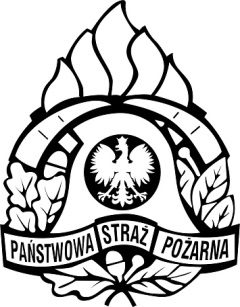 SPECYFIKACJA WARUNKÓW ZAMÓWIENIAZAMAWIAJĄCY:Komenda Wojewódzka Państwowej Straży Pożarnej w PoznaniuZaprasza do złożenia oferty w postępowaniu o udzielenie zamówienia publicznego prowadzonego w trybie przetargu nieograniczonego na dostawy o wartości zamówienia przekraczającej progi unijne, o jakich stanowi art. 3 ustawy z 11 września 2019 r. - Prawo zamówień publicznych (Dz. U. z 2022 r. poz. 1710 z późn. zm.) - pn.„Dostawa jednego średniego samochodu ratownictwa technicznego”Numer sprawy: WT.2370.13.2023Przedmiotowe postępowanie prowadzone jest przy użyciu środków komunikacji elektronicznej. Składanie ofert następuje za pośrednictwem platformy zakupowej dostępnej pod adresem internetowym: https://platformazakupowa.pl/pn/wielkopolska_strazNiniejszą SWZ przedkłada do zatwierdzenia Komisja Przetargowa w następującym składzie:I.Oferta obejmuje dostawę:Oferta obejmuje dostawę:I.1Podać typ i model podwozia:I.1Podać producenta podwozia:I.1Podać producenta, typ i model silnika:I.1Podać rok produkcji podwozia:II.Okres gwarancji:Okres gwarancji:II.1Oferowany okres gwarancji na pojazd i wyposażenie:(wpisać długość okresu gwarancji w miesiącach)III.Parametry techniczne:Parametry techniczne:III.1Rodzaj skrzyni biegów zaoferowanego pojazdu:(wpisać: manualna lub zautomatyzowana lub automatyczna)III.2Moc silnika w zaoferowanym pojeździe:_____________________ kWIII.3Prześwit pod osiami w zaoferowanym pojeździe:_____________________ mmLp.WyszczególnienieCena jednostkowa nettoIlość szt.Wartość nettoStawka VATWartość brutto1.Średni samochód ratownictwa technicznego (SRt)1…… %Dokument należy wypełnić i podpisać kwalifikowanym podpisem elektronicznym. Zamawiający zaleca zapisanie dokumentu w formacie PDF.Lp.Wymagane parametry techniczno-użytkoweWymagane parametry techniczno-użytkoweWymagane parametry techniczno-użytkowe1Warunki ogólneWarunki ogólneWarunki ogólne1.1Pojazd musi być zbudowany i wyposażony zgodnie z postanowieniami zawartymi w:- ustawie „Prawo o ruchu drogowym” (Dz. U. z 2022 r., poz. 988 z późn. zm.) wraz z przepisami wykonawczymi do ustawy,- Rozporządzeniu Ministrów: Spraw Wewnętrznych i Administracji, Obrony Narodowej, Finansów oraz Sprawiedliwości z dnia 22 marca 2019 r. w sprawie pojazdów specjalnych i używanych do celów specjalnych Policji, Agencji Bezpieczeństwa Wewnętrznego, Agencji Wywiadu, Służby Kontrwywiadu Wojskowego, Służby Wywiadu Wojskowego, Centralnego Biura Antykorupcyjnego, Straży Granicznej, Służby Ochrony Państwa, Krajowej Administracji Skarbowej, Służby Więziennej i straży pożarnej (Dz. U. z 2019 r. poz. 594),- Rozporządzeniu Ministra Infrastruktury z dnia 31 grudnia 2002 r. w sprawie warunków technicznych pojazdów oraz zakresu ich niezbędnego wyposażenia (Dz. U. z 2016 r. poz. 2022 z późn. zm.),- Rozporządzeniu Ministra Spraw Wewnętrznych i Administracji z dnia 20 czerwca 2007 r. w sprawie wykazu wyrobów służących zapewnieniu bezpieczeństwa publicznego lub ochronie zdrowia i życia oraz mienia, a także zasad wydawania dopuszczenia tych wyrobów do użytkowania (Dz. U. z 2007 r. Nr 143, poz. 1002, z późn. zm.).Pojazd musi być zbudowany i wyposażony zgodnie z postanowieniami zawartymi w:- ustawie „Prawo o ruchu drogowym” (Dz. U. z 2022 r., poz. 988 z późn. zm.) wraz z przepisami wykonawczymi do ustawy,- Rozporządzeniu Ministrów: Spraw Wewnętrznych i Administracji, Obrony Narodowej, Finansów oraz Sprawiedliwości z dnia 22 marca 2019 r. w sprawie pojazdów specjalnych i używanych do celów specjalnych Policji, Agencji Bezpieczeństwa Wewnętrznego, Agencji Wywiadu, Służby Kontrwywiadu Wojskowego, Służby Wywiadu Wojskowego, Centralnego Biura Antykorupcyjnego, Straży Granicznej, Służby Ochrony Państwa, Krajowej Administracji Skarbowej, Służby Więziennej i straży pożarnej (Dz. U. z 2019 r. poz. 594),- Rozporządzeniu Ministra Infrastruktury z dnia 31 grudnia 2002 r. w sprawie warunków technicznych pojazdów oraz zakresu ich niezbędnego wyposażenia (Dz. U. z 2016 r. poz. 2022 z późn. zm.),- Rozporządzeniu Ministra Spraw Wewnętrznych i Administracji z dnia 20 czerwca 2007 r. w sprawie wykazu wyrobów służących zapewnieniu bezpieczeństwa publicznego lub ochronie zdrowia i życia oraz mienia, a także zasad wydawania dopuszczenia tych wyrobów do użytkowania (Dz. U. z 2007 r. Nr 143, poz. 1002, z późn. zm.).Pojazd musi być zbudowany i wyposażony zgodnie z postanowieniami zawartymi w:- ustawie „Prawo o ruchu drogowym” (Dz. U. z 2022 r., poz. 988 z późn. zm.) wraz z przepisami wykonawczymi do ustawy,- Rozporządzeniu Ministrów: Spraw Wewnętrznych i Administracji, Obrony Narodowej, Finansów oraz Sprawiedliwości z dnia 22 marca 2019 r. w sprawie pojazdów specjalnych i używanych do celów specjalnych Policji, Agencji Bezpieczeństwa Wewnętrznego, Agencji Wywiadu, Służby Kontrwywiadu Wojskowego, Służby Wywiadu Wojskowego, Centralnego Biura Antykorupcyjnego, Straży Granicznej, Służby Ochrony Państwa, Krajowej Administracji Skarbowej, Służby Więziennej i straży pożarnej (Dz. U. z 2019 r. poz. 594),- Rozporządzeniu Ministra Infrastruktury z dnia 31 grudnia 2002 r. w sprawie warunków technicznych pojazdów oraz zakresu ich niezbędnego wyposażenia (Dz. U. z 2016 r. poz. 2022 z późn. zm.),- Rozporządzeniu Ministra Spraw Wewnętrznych i Administracji z dnia 20 czerwca 2007 r. w sprawie wykazu wyrobów służących zapewnieniu bezpieczeństwa publicznego lub ochronie zdrowia i życia oraz mienia, a także zasad wydawania dopuszczenia tych wyrobów do użytkowania (Dz. U. z 2007 r. Nr 143, poz. 1002, z późn. zm.).1.2Pojazd musi posiadać świadectwo dopuszczenia do stosowania w ochronie przeciwpożarowej na terenie Polski zgodnie z art. 7 ustawy z dnia 24 sierpnia 1991 roku o ochronie przeciwpożarowej (Dz.U. 2022 poz. 2057), wydane na podstawie  rozporządzenia Ministra Spraw Wewnętrznych i Administracji z dnia 20 czerwca 2007 r. w sprawie wykazu wyrobów służących zapewnieniu bezpieczeństwa publicznego lub ochronie zdrowia i życia oraz mienia, a także zasad wydawania dopuszczenia tych wyrobów do użytkowania (Dz. U. z 2007 r. Nr 143, poz. 1002, z późn. zm.).Kompletne i ważne świadectwo dopuszczenia należy dostarczyć najpóźniej w dniu odbioru techniczno - jakościowego. Wraz ze świadectwem podczas odbioru faktycznego należy dostarczyć sprawozdanie z badań.Pojazd musi posiadać świadectwo dopuszczenia do stosowania w ochronie przeciwpożarowej na terenie Polski zgodnie z art. 7 ustawy z dnia 24 sierpnia 1991 roku o ochronie przeciwpożarowej (Dz.U. 2022 poz. 2057), wydane na podstawie  rozporządzenia Ministra Spraw Wewnętrznych i Administracji z dnia 20 czerwca 2007 r. w sprawie wykazu wyrobów służących zapewnieniu bezpieczeństwa publicznego lub ochronie zdrowia i życia oraz mienia, a także zasad wydawania dopuszczenia tych wyrobów do użytkowania (Dz. U. z 2007 r. Nr 143, poz. 1002, z późn. zm.).Kompletne i ważne świadectwo dopuszczenia należy dostarczyć najpóźniej w dniu odbioru techniczno - jakościowego. Wraz ze świadectwem podczas odbioru faktycznego należy dostarczyć sprawozdanie z badań.Pojazd musi posiadać świadectwo dopuszczenia do stosowania w ochronie przeciwpożarowej na terenie Polski zgodnie z art. 7 ustawy z dnia 24 sierpnia 1991 roku o ochronie przeciwpożarowej (Dz.U. 2022 poz. 2057), wydane na podstawie  rozporządzenia Ministra Spraw Wewnętrznych i Administracji z dnia 20 czerwca 2007 r. w sprawie wykazu wyrobów służących zapewnieniu bezpieczeństwa publicznego lub ochronie zdrowia i życia oraz mienia, a także zasad wydawania dopuszczenia tych wyrobów do użytkowania (Dz. U. z 2007 r. Nr 143, poz. 1002, z późn. zm.).Kompletne i ważne świadectwo dopuszczenia należy dostarczyć najpóźniej w dniu odbioru techniczno - jakościowego. Wraz ze świadectwem podczas odbioru faktycznego należy dostarczyć sprawozdanie z badań.1.3Pojazd musi spełniać wymagania Polskiej Normy PN-EN 1846-1 „lub równoważnej”, PN-EN 1846-2 „lub równoważnej” oraz PN-EN 1846-3 „lub równoważnej”:- klasa średnia M,- kategoria 2 – uterenowiona.Pojazd musi spełniać wymagania Polskiej Normy PN-EN 1846-1 „lub równoważnej”, PN-EN 1846-2 „lub równoważnej” oraz PN-EN 1846-3 „lub równoważnej”:- klasa średnia M,- kategoria 2 – uterenowiona.Pojazd musi spełniać wymagania Polskiej Normy PN-EN 1846-1 „lub równoważnej”, PN-EN 1846-2 „lub równoważnej” oraz PN-EN 1846-3 „lub równoważnej”:- klasa średnia M,- kategoria 2 – uterenowiona.1.4Podwozie pojazdu musi posiadać świadectwo homologacji podwozia, ważne na dzień składania ofert oraz na dzień odbioru pojazdu.Podwozie pojazdu musi posiadać świadectwo homologacji podwozia, ważne na dzień składania ofert oraz na dzień odbioru pojazdu.Podwozie pojazdu musi posiadać świadectwo homologacji podwozia, ważne na dzień składania ofert oraz na dzień odbioru pojazdu.1.5Oznaczenie pojazdu zgodne z Zarządzeniem Nr 1 Komendanta Głównego Państwowej Straży Pożarnej z dnia24 stycznia 2020 r. w sprawie gospodarki transportowej w jednostkach organizacyjnych Państwowej Straży Pożarnej (Dz. Urz. KG PSP 2020 poz. 3, z późn. zm.). Dane dotyczące oznakowania zostaną przekazane w trakcie realizacji zamówienia. Kabina i zabudowa winny być w kolorze czerwonym (RAL 3000), błotniki i zderzaki w kolorze białym (RAL 9000 lub podobnym), podwozie (rama) w kolorze czarnym (RAL 9005 lub zbliżonym), żuraw winien być w kolorze czerwonym (RAL 3000 lub zbliżonym) i w kolorze czarnym (RAL 9005 lub zbliżonym).Oznaczenie pojazdu zgodne z Zarządzeniem Nr 1 Komendanta Głównego Państwowej Straży Pożarnej z dnia24 stycznia 2020 r. w sprawie gospodarki transportowej w jednostkach organizacyjnych Państwowej Straży Pożarnej (Dz. Urz. KG PSP 2020 poz. 3, z późn. zm.). Dane dotyczące oznakowania zostaną przekazane w trakcie realizacji zamówienia. Kabina i zabudowa winny być w kolorze czerwonym (RAL 3000), błotniki i zderzaki w kolorze białym (RAL 9000 lub podobnym), podwozie (rama) w kolorze czarnym (RAL 9005 lub zbliżonym), żuraw winien być w kolorze czerwonym (RAL 3000 lub zbliżonym) i w kolorze czarnym (RAL 9005 lub zbliżonym).Oznaczenie pojazdu zgodne z Zarządzeniem Nr 1 Komendanta Głównego Państwowej Straży Pożarnej z dnia24 stycznia 2020 r. w sprawie gospodarki transportowej w jednostkach organizacyjnych Państwowej Straży Pożarnej (Dz. Urz. KG PSP 2020 poz. 3, z późn. zm.). Dane dotyczące oznakowania zostaną przekazane w trakcie realizacji zamówienia. Kabina i zabudowa winny być w kolorze czerwonym (RAL 3000), błotniki i zderzaki w kolorze białym (RAL 9000 lub podobnym), podwozie (rama) w kolorze czarnym (RAL 9005 lub zbliżonym), żuraw winien być w kolorze czerwonym (RAL 3000 lub zbliżonym) i w kolorze czarnym (RAL 9005 lub zbliżonym).1.6Zabudowa musi posiadać oznakowanie odblaskowe konturowe (OOK) pełne zgodnie z zapisami § 12 ust. 1 pkt 17 rozporządzenia Ministra Infrastruktury z dnia 31 grudnia 2002 r. w sprawie warunków technicznych pojazdów oraz zakresu ich niezbędnego wyposażenia (Dz. U. z 2016 r. poz. 2022 z późn. zm.) oraz wytycznymi regulaminu nr 48 EKG ONZ. Oznakowanie wykonane z taśmy klasy C (tzn. z materiału odblaskowego do oznakowania konturów i pasów) o szerokości min. 50 mm w kolorze czerwonym (boczne żółtym) opatrzonej znakiem homologacji międzynarodowej. Oznakowanie powinno znajdować się możliwie najbliżej poziomych i pionowych krawędzi pojazdu.Zabudowa musi posiadać oznakowanie odblaskowe konturowe (OOK) pełne zgodnie z zapisami § 12 ust. 1 pkt 17 rozporządzenia Ministra Infrastruktury z dnia 31 grudnia 2002 r. w sprawie warunków technicznych pojazdów oraz zakresu ich niezbędnego wyposażenia (Dz. U. z 2016 r. poz. 2022 z późn. zm.) oraz wytycznymi regulaminu nr 48 EKG ONZ. Oznakowanie wykonane z taśmy klasy C (tzn. z materiału odblaskowego do oznakowania konturów i pasów) o szerokości min. 50 mm w kolorze czerwonym (boczne żółtym) opatrzonej znakiem homologacji międzynarodowej. Oznakowanie powinno znajdować się możliwie najbliżej poziomych i pionowych krawędzi pojazdu.Zabudowa musi posiadać oznakowanie odblaskowe konturowe (OOK) pełne zgodnie z zapisami § 12 ust. 1 pkt 17 rozporządzenia Ministra Infrastruktury z dnia 31 grudnia 2002 r. w sprawie warunków technicznych pojazdów oraz zakresu ich niezbędnego wyposażenia (Dz. U. z 2016 r. poz. 2022 z późn. zm.) oraz wytycznymi regulaminu nr 48 EKG ONZ. Oznakowanie wykonane z taśmy klasy C (tzn. z materiału odblaskowego do oznakowania konturów i pasów) o szerokości min. 50 mm w kolorze czerwonym (boczne żółtym) opatrzonej znakiem homologacji międzynarodowej. Oznakowanie powinno znajdować się możliwie najbliżej poziomych i pionowych krawędzi pojazdu.1.7Sprzęt dostarczony z pojazdem, jeżeli jest dla niego wymagane świadectwo dopuszczenia, musi spełniać wymagania rozporządzenia Ministra Spraw Wewnętrznych i Administracji z dnia 20 czerwca 2007 r. w sprawie wykazu wyrobów służących zapewnieniu bezpieczeństwa publicznego lub ochronie zdrowia i życia oraz mienia, a także zasad wydawania dopuszczenia tych wyrobów do użytkowania (Dz. U. z 2007 r. Nr 143, poz. 1002, z późn. zm.). Potwierdzeniem spełnienia ww. wymagań będzie przedłożenie najpóźniej w dniu odbioru techniczno-jakościowego przedmiotu zamówienia aktualnego świadectwa dopuszczenia dla tego sprzętu.Sprzęt dostarczony z pojazdem, jeżeli jest dla niego wymagane świadectwo dopuszczenia, musi spełniać wymagania rozporządzenia Ministra Spraw Wewnętrznych i Administracji z dnia 20 czerwca 2007 r. w sprawie wykazu wyrobów służących zapewnieniu bezpieczeństwa publicznego lub ochronie zdrowia i życia oraz mienia, a także zasad wydawania dopuszczenia tych wyrobów do użytkowania (Dz. U. z 2007 r. Nr 143, poz. 1002, z późn. zm.). Potwierdzeniem spełnienia ww. wymagań będzie przedłożenie najpóźniej w dniu odbioru techniczno-jakościowego przedmiotu zamówienia aktualnego świadectwa dopuszczenia dla tego sprzętu.Sprzęt dostarczony z pojazdem, jeżeli jest dla niego wymagane świadectwo dopuszczenia, musi spełniać wymagania rozporządzenia Ministra Spraw Wewnętrznych i Administracji z dnia 20 czerwca 2007 r. w sprawie wykazu wyrobów służących zapewnieniu bezpieczeństwa publicznego lub ochronie zdrowia i życia oraz mienia, a także zasad wydawania dopuszczenia tych wyrobów do użytkowania (Dz. U. z 2007 r. Nr 143, poz. 1002, z późn. zm.). Potwierdzeniem spełnienia ww. wymagań będzie przedłożenie najpóźniej w dniu odbioru techniczno-jakościowego przedmiotu zamówienia aktualnego świadectwa dopuszczenia dla tego sprzętu.1.8Żuraw będący na wyposażeniu pojazdu musi posiadać decyzję i oznakowanie Urzędu Dozoru Technicznego (UDT) zezwalające na eksploatację na terenie Polski, urządzenia objętego dozorem (zgłoszenie i uzyskanie decyzji na koszt Wykonawcy). W trakcie realizacji zamówienia Zamawiający na wniosek Wykonawcy udzieli pełnomocnictwa do występowania w UDT w celu rejestracji  żurawia.Żuraw będący na wyposażeniu pojazdu musi posiadać decyzję i oznakowanie Urzędu Dozoru Technicznego (UDT) zezwalające na eksploatację na terenie Polski, urządzenia objętego dozorem (zgłoszenie i uzyskanie decyzji na koszt Wykonawcy). W trakcie realizacji zamówienia Zamawiający na wniosek Wykonawcy udzieli pełnomocnictwa do występowania w UDT w celu rejestracji  żurawia.Żuraw będący na wyposażeniu pojazdu musi posiadać decyzję i oznakowanie Urzędu Dozoru Technicznego (UDT) zezwalające na eksploatację na terenie Polski, urządzenia objętego dozorem (zgłoszenie i uzyskanie decyzji na koszt Wykonawcy). W trakcie realizacji zamówienia Zamawiający na wniosek Wykonawcy udzieli pełnomocnictwa do występowania w UDT w celu rejestracji  żurawia.1.9Wykonawca w ramach dostawy, dostarczy komplet dokumentów wymaganych do zarejestrowania pojazdu jako pojazdu specjalnego.Wykonawca w ramach dostawy, dostarczy komplet dokumentów wymaganych do zarejestrowania pojazdu jako pojazdu specjalnego.Wykonawca w ramach dostawy, dostarczy komplet dokumentów wymaganych do zarejestrowania pojazdu jako pojazdu specjalnego.2Podwozie z kabinąPodwozie z kabinąPodwozie z kabiną2.1Pojazd fabrycznie nowy, rok produkcji podwozia i nadwozia nie wcześniejszy niż 2022 r.Sprzęt na wyposażeniu pojazdu fabrycznie nowy, rok produkcji nie wcześniejszy niż 2021 r.Pojazd fabrycznie nowy, rok produkcji podwozia i nadwozia nie wcześniejszy niż 2022 r.Sprzęt na wyposażeniu pojazdu fabrycznie nowy, rok produkcji nie wcześniejszy niż 2021 r.Pojazd fabrycznie nowy, rok produkcji podwozia i nadwozia nie wcześniejszy niż 2022 r.Sprzęt na wyposażeniu pojazdu fabrycznie nowy, rok produkcji nie wcześniejszy niż 2021 r.2.2Układ napędowy 4 x 4. Blokady mechanizmów różnicowych w mostach napędowych, wzmocnione zawieszenie w związku ze stałym obciążeniem pojazdu.Układ napędowy 4 x 4. Blokady mechanizmów różnicowych w mostach napędowych, wzmocnione zawieszenie w związku ze stałym obciążeniem pojazdu.Układ napędowy 4 x 4. Blokady mechanizmów różnicowych w mostach napędowych, wzmocnione zawieszenie w związku ze stałym obciążeniem pojazdu.2.3Ogumienie z bieżnikiem dostosowanym do różnych warunków terenowych i atmosferycznych rok produkcji nie wcześniej niż 2021 r. Ogumienie o nośności dostosowanej do nacisku koła (przy pełnym obciążeniu pojazdu) oraz dostosowane do maksymalnej prędkości pojazdu z pełnym wyposażeniem. Wartość ciśnienia powietrza w ogumieniu należy trwale oznaczyć w widocznym miejscu nad kołami. Oś tylna z kołami bliźniaczymi. Zamawiający wymaga dostarczenia z pojazdem pełnowymiarowego koła zapasowego.Ogumienie z bieżnikiem dostosowanym do różnych warunków terenowych i atmosferycznych rok produkcji nie wcześniej niż 2021 r. Ogumienie o nośności dostosowanej do nacisku koła (przy pełnym obciążeniu pojazdu) oraz dostosowane do maksymalnej prędkości pojazdu z pełnym wyposażeniem. Wartość ciśnienia powietrza w ogumieniu należy trwale oznaczyć w widocznym miejscu nad kołami. Oś tylna z kołami bliźniaczymi. Zamawiający wymaga dostarczenia z pojazdem pełnowymiarowego koła zapasowego.Ogumienie z bieżnikiem dostosowanym do różnych warunków terenowych i atmosferycznych rok produkcji nie wcześniej niż 2021 r. Ogumienie o nośności dostosowanej do nacisku koła (przy pełnym obciążeniu pojazdu) oraz dostosowane do maksymalnej prędkości pojazdu z pełnym wyposażeniem. Wartość ciśnienia powietrza w ogumieniu należy trwale oznaczyć w widocznym miejscu nad kołami. Oś tylna z kołami bliźniaczymi. Zamawiający wymaga dostarczenia z pojazdem pełnowymiarowego koła zapasowego.2.4Silnik z zapłonem samoczynnym, z turbodoładowaniem, spełniający normy emisji spalin nie gorsze niż Euro 6. Moc  silnika minimum 305 kW. W przypadku stosowania dodatkowego środka w celu redukcji emisji spalin (np. AdBlue) nie może nastąpić redukcja momentu obrotowego silnika w przypadku braku tego środka.Silnik z zapłonem samoczynnym, z turbodoładowaniem, spełniający normy emisji spalin nie gorsze niż Euro 6. Moc  silnika minimum 305 kW. W przypadku stosowania dodatkowego środka w celu redukcji emisji spalin (np. AdBlue) nie może nastąpić redukcja momentu obrotowego silnika w przypadku braku tego środka.Silnik z zapłonem samoczynnym, z turbodoładowaniem, spełniający normy emisji spalin nie gorsze niż Euro 6. Moc  silnika minimum 305 kW. W przypadku stosowania dodatkowego środka w celu redukcji emisji spalin (np. AdBlue) nie może nastąpić redukcja momentu obrotowego silnika w przypadku braku tego środka.2.5Skrzynia biegów zautomatyzowana. Zamawiający dopuszcza skrzynię biegów automatyczną lub manualną.Skrzynia biegów zautomatyzowana. Zamawiający dopuszcza skrzynię biegów automatyczną lub manualną.Skrzynia biegów zautomatyzowana. Zamawiający dopuszcza skrzynię biegów automatyczną lub manualną.2.6Wylot spalin nie może być skierowany na stanowiska obsługi poszczególnych urządzeń oraz musi zapewniać ochronę przed oparzeniami podczas pracy.Wylot spalin nie może być skierowany na stanowiska obsługi poszczególnych urządzeń oraz musi zapewniać ochronę przed oparzeniami podczas pracy.Wylot spalin nie może być skierowany na stanowiska obsługi poszczególnych urządzeń oraz musi zapewniać ochronę przed oparzeniami podczas pracy.2.7Układ hamulcowy pojazdu powinien być wyposażony w system zapobiegający blokowaniu kół podczas hamowaniaUkład hamulcowy pojazdu powinien być wyposażony w system zapobiegający blokowaniu kół podczas hamowaniaUkład hamulcowy pojazdu powinien być wyposażony w system zapobiegający blokowaniu kół podczas hamowania2.8Światła do jazdy dziennej włączające się automatycznie po uruchomieniu silnika. Światła przeciwmgłowe przednie.Światła do jazdy dziennej włączające się automatycznie po uruchomieniu silnika. Światła przeciwmgłowe przednie.Światła do jazdy dziennej włączające się automatycznie po uruchomieniu silnika. Światła przeciwmgłowe przednie.2.9Pojazd wyposażony w 2 wyjścia pneumatyczne (ciśnienie 8 barów) wyposażone w szybkozłącze.Pojazd wyposażony w 2 wyjścia pneumatyczne (ciśnienie 8 barów) wyposażone w szybkozłącze.Pojazd wyposażony w 2 wyjścia pneumatyczne (ciśnienie 8 barów) wyposażone w szybkozłącze.2.10Maksymalna wysokość całkowita pojazdu nie większa niż 3600 mm (do wysokości całkowitej nie wlicza się anten oraz ich mocowań).Maksymalna wysokość całkowita pojazdu nie większa niż 3600 mm (do wysokości całkowitej nie wlicza się anten oraz ich mocowań).Maksymalna wysokość całkowita pojazdu nie większa niż 3600 mm (do wysokości całkowitej nie wlicza się anten oraz ich mocowań).2.11Prześwit pod osiami nie mniejszy niż 250 mm. Należy podać konkretną wartość dla oferowanego podwozia.Prześwit pod osiami nie mniejszy niż 250 mm. Należy podać konkretną wartość dla oferowanego podwozia.Prześwit pod osiami nie mniejszy niż 250 mm. Należy podać konkretną wartość dla oferowanego podwozia.2.12Pojazd wyposażony w dwa zaczepy typu „szekla” z przodu i dwa zaczepy typu „szekla” z tyłu. Każdy zaczep o wytrzymałości na obciążenie minimum 100 kN.Z tyłu, pojazd wyposażony w zaczep holowniczy (sprzęg) paszczowy min. typ 40, posiadający homologację lub znak bezpieczeństwa, instalację elektryczną i pneumatyczną do holowania przyczepy o minimalnej DMC 13 ton, wyposażonej w system ABS. Pojazd wyposażony w zaczep holowniczy z przodu.Pojazd wyposażony w dwa zaczepy typu „szekla” z przodu i dwa zaczepy typu „szekla” z tyłu. Każdy zaczep o wytrzymałości na obciążenie minimum 100 kN.Z tyłu, pojazd wyposażony w zaczep holowniczy (sprzęg) paszczowy min. typ 40, posiadający homologację lub znak bezpieczeństwa, instalację elektryczną i pneumatyczną do holowania przyczepy o minimalnej DMC 13 ton, wyposażonej w system ABS. Pojazd wyposażony w zaczep holowniczy z przodu.Pojazd wyposażony w dwa zaczepy typu „szekla” z przodu i dwa zaczepy typu „szekla” z tyłu. Każdy zaczep o wytrzymałości na obciążenie minimum 100 kN.Z tyłu, pojazd wyposażony w zaczep holowniczy (sprzęg) paszczowy min. typ 40, posiadający homologację lub znak bezpieczeństwa, instalację elektryczną i pneumatyczną do holowania przyczepy o minimalnej DMC 13 ton, wyposażonej w system ABS. Pojazd wyposażony w zaczep holowniczy z przodu.2.13Maksymalna prędkość pojazdu ograniczona elektronicznie do 100 km/h, jednak nie mniejsza niż 90 km/h.Maksymalna prędkość pojazdu ograniczona elektronicznie do 100 km/h, jednak nie mniejsza niż 90 km/h.Maksymalna prędkość pojazdu ograniczona elektronicznie do 100 km/h, jednak nie mniejsza niż 90 km/h.2.14Kabina jednomodułowa 3-osobowa (1+1+1), 2-drzwiowa.W kabinie należy wykonać mocowania do przewożenia wyposażenia: radiotelefony, latarki, dokumentacja operacyjna (w teczce lub segregatorze A4). Za zgodą Zamawiającego dopuszcza się równoważne rozwiązania techniczne w przedmiotowym zakresie, zaproponowane przez Wykonawcę w trakcie realizacji zamówienia. Drzwi kabiny zamykane i otwierane tym samym kluczem, dopuszcza się układ centralnego zamka.Kabina jednomodułowa 3-osobowa (1+1+1), 2-drzwiowa.W kabinie należy wykonać mocowania do przewożenia wyposażenia: radiotelefony, latarki, dokumentacja operacyjna (w teczce lub segregatorze A4). Za zgodą Zamawiającego dopuszcza się równoważne rozwiązania techniczne w przedmiotowym zakresie, zaproponowane przez Wykonawcę w trakcie realizacji zamówienia. Drzwi kabiny zamykane i otwierane tym samym kluczem, dopuszcza się układ centralnego zamka.Kabina jednomodułowa 3-osobowa (1+1+1), 2-drzwiowa.W kabinie należy wykonać mocowania do przewożenia wyposażenia: radiotelefony, latarki, dokumentacja operacyjna (w teczce lub segregatorze A4). Za zgodą Zamawiającego dopuszcza się równoważne rozwiązania techniczne w przedmiotowym zakresie, zaproponowane przez Wykonawcę w trakcie realizacji zamówienia. Drzwi kabiny zamykane i otwierane tym samym kluczem, dopuszcza się układ centralnego zamka.2.15Kabina wyposażona minimum w:- fabryczny układ klimatyzacji,- indywidualne oświetlenie nad siedzeniem dowódcy,- reflektor ręczny (szperacz) w technologii LED do oświetlenia numerów budynków,- niezależny układ ogrzewania i wentylacji umożliwiający ogrzewanie kabiny przy wyłączonym silniku,- fotel kierowcy z zawieszeniem pneumatycznym i regulacją obciążenia, wysokości, odległości i pochylenia oparcia,- fotele wyposażone w bezwładnościowe, trzypunktowe pasy bezpieczeństwa oraz zagłówki,- siedzenia pokryte materiałem łatwo zmywalnym, o wzmocnionej odporności na rozdarcie i ścieranie,- podgrzewane i elektrycznie sterowane lusterka boczne główne,- lusterko rampowe – krawężnikowe z prawej strony,- lusterko rampowe – dojazdowe z przodu pojazdu,- nad drzwiami od strony dowódcy uchwyt do trzymania,- elektrycznie sterowane szyby w drzwiach,- fabryczne radio samochodowe,- zewnętrzna osłona przeciwsłoneczna z przodu na dachu kabiny.W pobliżu wlewów płynów eksploatacyjnych konieczne jest umieszczenie informacji (trwałego oznakowania) gatunku i rodzaju wszystkich występujących w pojeździe płynów.Kabina wyposażona minimum w:- fabryczny układ klimatyzacji,- indywidualne oświetlenie nad siedzeniem dowódcy,- reflektor ręczny (szperacz) w technologii LED do oświetlenia numerów budynków,- niezależny układ ogrzewania i wentylacji umożliwiający ogrzewanie kabiny przy wyłączonym silniku,- fotel kierowcy z zawieszeniem pneumatycznym i regulacją obciążenia, wysokości, odległości i pochylenia oparcia,- fotele wyposażone w bezwładnościowe, trzypunktowe pasy bezpieczeństwa oraz zagłówki,- siedzenia pokryte materiałem łatwo zmywalnym, o wzmocnionej odporności na rozdarcie i ścieranie,- podgrzewane i elektrycznie sterowane lusterka boczne główne,- lusterko rampowe – krawężnikowe z prawej strony,- lusterko rampowe – dojazdowe z przodu pojazdu,- nad drzwiami od strony dowódcy uchwyt do trzymania,- elektrycznie sterowane szyby w drzwiach,- fabryczne radio samochodowe,- zewnętrzna osłona przeciwsłoneczna z przodu na dachu kabiny.W pobliżu wlewów płynów eksploatacyjnych konieczne jest umieszczenie informacji (trwałego oznakowania) gatunku i rodzaju wszystkich występujących w pojeździe płynów.Kabina wyposażona minimum w:- fabryczny układ klimatyzacji,- indywidualne oświetlenie nad siedzeniem dowódcy,- reflektor ręczny (szperacz) w technologii LED do oświetlenia numerów budynków,- niezależny układ ogrzewania i wentylacji umożliwiający ogrzewanie kabiny przy wyłączonym silniku,- fotel kierowcy z zawieszeniem pneumatycznym i regulacją obciążenia, wysokości, odległości i pochylenia oparcia,- fotele wyposażone w bezwładnościowe, trzypunktowe pasy bezpieczeństwa oraz zagłówki,- siedzenia pokryte materiałem łatwo zmywalnym, o wzmocnionej odporności na rozdarcie i ścieranie,- podgrzewane i elektrycznie sterowane lusterka boczne główne,- lusterko rampowe – krawężnikowe z prawej strony,- lusterko rampowe – dojazdowe z przodu pojazdu,- nad drzwiami od strony dowódcy uchwyt do trzymania,- elektrycznie sterowane szyby w drzwiach,- fabryczne radio samochodowe,- zewnętrzna osłona przeciwsłoneczna z przodu na dachu kabiny.W pobliżu wlewów płynów eksploatacyjnych konieczne jest umieszczenie informacji (trwałego oznakowania) gatunku i rodzaju wszystkich występujących w pojeździe płynów.2.16Dodatkowe urządzenia sterowania i kontroli w kabinie kierowcy, dostępne i widoczne z miejsca kierowcy:- wskaźniki otwarcia skrytek,- włącznik i sygnalizacja włączenia wciągarki i żurawia,- sygnalizacja wysunięcia masztu oświetleniowego,- sygnalizacja wysunięcia podpór,- wskaźnik temperatury zewnętrznej.Włączniki załączające przystawki odbioru mocy zabezpieczone przed przypadkowym włączeniem.Dodatkowe urządzenia sterowania i kontroli w kabinie kierowcy, dostępne i widoczne z miejsca kierowcy:- wskaźniki otwarcia skrytek,- włącznik i sygnalizacja włączenia wciągarki i żurawia,- sygnalizacja wysunięcia masztu oświetleniowego,- sygnalizacja wysunięcia podpór,- wskaźnik temperatury zewnętrznej.Włączniki załączające przystawki odbioru mocy zabezpieczone przed przypadkowym włączeniem.Dodatkowe urządzenia sterowania i kontroli w kabinie kierowcy, dostępne i widoczne z miejsca kierowcy:- wskaźniki otwarcia skrytek,- włącznik i sygnalizacja włączenia wciągarki i żurawia,- sygnalizacja wysunięcia masztu oświetleniowego,- sygnalizacja wysunięcia podpór,- wskaźnik temperatury zewnętrznej.Włączniki załączające przystawki odbioru mocy zabezpieczone przed przypadkowym włączeniem.2.17Konstrukcja i poszycie zewnętrzne, wykonane z materiałów odpornych na korozję. Wewnętrzne poszycia bocznych skrytek wyłożone anodowaną gładką blachą aluminiową, spody schowków blachą  nierdzewną. Balustrady ochronne boczne dachu wykonane z ze stali nierdzewnej lub aluminium. Stalowa, ocynkowana rama pośrednia.Po obu stronach pojazdu, wzdłuż zabudowy, należy zamontować stopnie (podesty) robocze ułatwiające ratownikom zdejmowanie wyposażenia z pojazdu. Podesty robocze (w tym uchylne) o szerokości mniejszej bądź równej 550 mm muszą być tak skonstruowane aby wytrzymywały obciążenie min. 140 kg. Podesty większe niż 550 mm muszą wytrzymywać obciążenie min. 280 kg. Podesty zabezpieczone przed przypadkowym otwarciem zamkiem oraz dwoma siłownikami hydraulicznymi przed gwałtownym opadaniem. Podesty robocze wyposażone w pulsacyjne oświetlenie ostrzegawcze LED koloru żółtego, włączające się automatycznie po otwarciu podestu. Na każdym podeście należy zamontować po dwie lampki ostrzegawcze, w skrajnych zewnętrznych częściach podestów. Oświetlenie wykonane w taki sposób, aby nie zachodziło ryzyko jego uszkodzenia, podczas normalnej eksploatacji pojazdu. Zamki (systemy zamykania) podestów umożliwiających dostęp do skrytek, wzmocnione w sposób zabezpieczający je przed uszkodzeniami spowodowanymi niekontrolowanym ich zatrzaśnięciem. W przypadku zaproponowania przez Wykonawcę innego bardziej ergonomicznego rozwiązania dopuszcza się zmianę szerokości podestów, jak również sposobu ich wykonania - wymaga to bezwzględnie zgody Zamawiającego.Konstrukcja i poszycie zewnętrzne, wykonane z materiałów odpornych na korozję. Wewnętrzne poszycia bocznych skrytek wyłożone anodowaną gładką blachą aluminiową, spody schowków blachą  nierdzewną. Balustrady ochronne boczne dachu wykonane z ze stali nierdzewnej lub aluminium. Stalowa, ocynkowana rama pośrednia.Po obu stronach pojazdu, wzdłuż zabudowy, należy zamontować stopnie (podesty) robocze ułatwiające ratownikom zdejmowanie wyposażenia z pojazdu. Podesty robocze (w tym uchylne) o szerokości mniejszej bądź równej 550 mm muszą być tak skonstruowane aby wytrzymywały obciążenie min. 140 kg. Podesty większe niż 550 mm muszą wytrzymywać obciążenie min. 280 kg. Podesty zabezpieczone przed przypadkowym otwarciem zamkiem oraz dwoma siłownikami hydraulicznymi przed gwałtownym opadaniem. Podesty robocze wyposażone w pulsacyjne oświetlenie ostrzegawcze LED koloru żółtego, włączające się automatycznie po otwarciu podestu. Na każdym podeście należy zamontować po dwie lampki ostrzegawcze, w skrajnych zewnętrznych częściach podestów. Oświetlenie wykonane w taki sposób, aby nie zachodziło ryzyko jego uszkodzenia, podczas normalnej eksploatacji pojazdu. Zamki (systemy zamykania) podestów umożliwiających dostęp do skrytek, wzmocnione w sposób zabezpieczający je przed uszkodzeniami spowodowanymi niekontrolowanym ich zatrzaśnięciem. W przypadku zaproponowania przez Wykonawcę innego bardziej ergonomicznego rozwiązania dopuszcza się zmianę szerokości podestów, jak również sposobu ich wykonania - wymaga to bezwzględnie zgody Zamawiającego.Konstrukcja i poszycie zewnętrzne, wykonane z materiałów odpornych na korozję. Wewnętrzne poszycia bocznych skrytek wyłożone anodowaną gładką blachą aluminiową, spody schowków blachą  nierdzewną. Balustrady ochronne boczne dachu wykonane z ze stali nierdzewnej lub aluminium. Stalowa, ocynkowana rama pośrednia.Po obu stronach pojazdu, wzdłuż zabudowy, należy zamontować stopnie (podesty) robocze ułatwiające ratownikom zdejmowanie wyposażenia z pojazdu. Podesty robocze (w tym uchylne) o szerokości mniejszej bądź równej 550 mm muszą być tak skonstruowane aby wytrzymywały obciążenie min. 140 kg. Podesty większe niż 550 mm muszą wytrzymywać obciążenie min. 280 kg. Podesty zabezpieczone przed przypadkowym otwarciem zamkiem oraz dwoma siłownikami hydraulicznymi przed gwałtownym opadaniem. Podesty robocze wyposażone w pulsacyjne oświetlenie ostrzegawcze LED koloru żółtego, włączające się automatycznie po otwarciu podestu. Na każdym podeście należy zamontować po dwie lampki ostrzegawcze, w skrajnych zewnętrznych częściach podestów. Oświetlenie wykonane w taki sposób, aby nie zachodziło ryzyko jego uszkodzenia, podczas normalnej eksploatacji pojazdu. Zamki (systemy zamykania) podestów umożliwiających dostęp do skrytek, wzmocnione w sposób zabezpieczający je przed uszkodzeniami spowodowanymi niekontrolowanym ich zatrzaśnięciem. W przypadku zaproponowania przez Wykonawcę innego bardziej ergonomicznego rozwiązania dopuszcza się zmianę szerokości podestów, jak również sposobu ich wykonania - wymaga to bezwzględnie zgody Zamawiającego.2.18Kamera samochodowa Video-Rejestrator o parametrach;- wyświetlacz LCD o przekątnej minimum 2 cale- rozdzielczość nagrywania – Full HD- 3 osiowy sensor przeciążeń- obsługa kart pamięci minimum 64GB- karta pamięci min 64GB o parametrach nie gorszych niż class 10 UHS-I,- kąt widzenia kamery minimum 130 stopni.- wbudowany mikrofon i głośnik.Kamera samochodowa Video-Rejestrator o parametrach;- wyświetlacz LCD o przekątnej minimum 2 cale- rozdzielczość nagrywania – Full HD- 3 osiowy sensor przeciążeń- obsługa kart pamięci minimum 64GB- karta pamięci min 64GB o parametrach nie gorszych niż class 10 UHS-I,- kąt widzenia kamery minimum 130 stopni.- wbudowany mikrofon i głośnik.Kamera samochodowa Video-Rejestrator o parametrach;- wyświetlacz LCD o przekątnej minimum 2 cale- rozdzielczość nagrywania – Full HD- 3 osiowy sensor przeciążeń- obsługa kart pamięci minimum 64GB- karta pamięci min 64GB o parametrach nie gorszych niż class 10 UHS-I,- kąt widzenia kamery minimum 130 stopni.- wbudowany mikrofon i głośnik.2.19Dla sprzętu łączności bezprzewodowej wymagana praca w systemie cyfrowym oraz analogowym zgodnym ze specyfikacją ETSI DMR TS 102 361 (tier II), w trybach simpleks/duosimpleks.Dla sprzętu łączności bezprzewodowej wymagana praca w systemie cyfrowym oraz analogowym zgodnym ze specyfikacją ETSI DMR TS 102 361 (tier II), w trybach simpleks/duosimpleks.Dla sprzętu łączności bezprzewodowej wymagana praca w systemie cyfrowym oraz analogowym zgodnym ze specyfikacją ETSI DMR TS 102 361 (tier II), w trybach simpleks/duosimpleks.2.19.1Pojazd wyposażony w radiotelefon przewoźny z głośnikiem zewnętrznym. Radiotelefon musi spełniać minimalne wymagania techniczno-funkcjonalne określone w załączniku nr 3 do instrukcji stanowiącej załącznik do rozkazu nr 8 Komendanta Głównego PSP z dnia 5 kwietnia 2019 r. w sprawie wprowadzenia nowych zasad organizacji łączności radiowej (Dz. Urz. KG PSP z 2019 r. poz. 7). Samochód wyposażony w instalację antenową na pasmo radiowe 149 MHz wraz z anteną ćwierćfalową ze sprężyną. Radiotelefon zasilany oddzielną przetwornicą napięcia.Pojazd wyposażony w radiotelefon przewoźny z głośnikiem zewnętrznym. Radiotelefon musi spełniać minimalne wymagania techniczno-funkcjonalne określone w załączniku nr 3 do instrukcji stanowiącej załącznik do rozkazu nr 8 Komendanta Głównego PSP z dnia 5 kwietnia 2019 r. w sprawie wprowadzenia nowych zasad organizacji łączności radiowej (Dz. Urz. KG PSP z 2019 r. poz. 7). Samochód wyposażony w instalację antenową na pasmo radiowe 149 MHz wraz z anteną ćwierćfalową ze sprężyną. Radiotelefon zasilany oddzielną przetwornicą napięcia.Pojazd wyposażony w radiotelefon przewoźny z głośnikiem zewnętrznym. Radiotelefon musi spełniać minimalne wymagania techniczno-funkcjonalne określone w załączniku nr 3 do instrukcji stanowiącej załącznik do rozkazu nr 8 Komendanta Głównego PSP z dnia 5 kwietnia 2019 r. w sprawie wprowadzenia nowych zasad organizacji łączności radiowej (Dz. Urz. KG PSP z 2019 r. poz. 7). Samochód wyposażony w instalację antenową na pasmo radiowe 149 MHz wraz z anteną ćwierćfalową ze sprężyną. Radiotelefon zasilany oddzielną przetwornicą napięcia.2.19.2W kabinie kierowcy 3 radiotelefony nasobne z zamontowanymi na stałe ładowarkami. Radiotelefony muszą spełniać minimalne wymagania techniczno-funkcjonalne określone w załączniku nr 4 do instrukcji stanowiącej załącznik do rozkazu nr 8 Komendanta Głównego PSP z dnia 5 kwietna 2019 r. w sprawie wprowadzenia nowych zasad organizacji łączności radiowej (Dz. Urz. KG PSP z 2019 r. poz. 7) Komplet radiotelefonu musi zawierać: akumulator pozbawiony efektu pamięci, mikrofonogłośnik wykonany w standardzie min. IP57. Ładowarki zasilane z instalacji elektrycznej pojazdu przez przetwornicę z możliwością odłączenia wyłącznikiem ręcznym o napięciu wyjściowym zgodnym z napięciem zasilania ładowarek, zapewniające sygnalizacje cyklu pracy oraz ładowanie bez odpinania akumulatora od radiotelefonu. Wszystkie podzespoły zestawu radiotelefonu od jednego producenta.W kabinie kierowcy 3 radiotelefony nasobne z zamontowanymi na stałe ładowarkami. Radiotelefony muszą spełniać minimalne wymagania techniczno-funkcjonalne określone w załączniku nr 4 do instrukcji stanowiącej załącznik do rozkazu nr 8 Komendanta Głównego PSP z dnia 5 kwietna 2019 r. w sprawie wprowadzenia nowych zasad organizacji łączności radiowej (Dz. Urz. KG PSP z 2019 r. poz. 7) Komplet radiotelefonu musi zawierać: akumulator pozbawiony efektu pamięci, mikrofonogłośnik wykonany w standardzie min. IP57. Ładowarki zasilane z instalacji elektrycznej pojazdu przez przetwornicę z możliwością odłączenia wyłącznikiem ręcznym o napięciu wyjściowym zgodnym z napięciem zasilania ładowarek, zapewniające sygnalizacje cyklu pracy oraz ładowanie bez odpinania akumulatora od radiotelefonu. Wszystkie podzespoły zestawu radiotelefonu od jednego producenta.W kabinie kierowcy 3 radiotelefony nasobne z zamontowanymi na stałe ładowarkami. Radiotelefony muszą spełniać minimalne wymagania techniczno-funkcjonalne określone w załączniku nr 4 do instrukcji stanowiącej załącznik do rozkazu nr 8 Komendanta Głównego PSP z dnia 5 kwietna 2019 r. w sprawie wprowadzenia nowych zasad organizacji łączności radiowej (Dz. Urz. KG PSP z 2019 r. poz. 7) Komplet radiotelefonu musi zawierać: akumulator pozbawiony efektu pamięci, mikrofonogłośnik wykonany w standardzie min. IP57. Ładowarki zasilane z instalacji elektrycznej pojazdu przez przetwornicę z możliwością odłączenia wyłącznikiem ręcznym o napięciu wyjściowym zgodnym z napięciem zasilania ładowarek, zapewniające sygnalizacje cyklu pracy oraz ładowanie bez odpinania akumulatora od radiotelefonu. Wszystkie podzespoły zestawu radiotelefonu od jednego producenta.2.20Na dachu pojazdu zamontowane urządzenie sygnalizacyjno – ostrzegawcze, akustyczne i świetlne wykonane w technologii LED. Belka świetlna montowana na dachu kabiny. Długość belki nie mniejsza niż 1400 mm – dostosowana do szerokości dachu kabiny.Dopuszcza się na dachu kabiny zastosowanie  kompozytowej nadbudowy, dopasowanej do szerokości dachu ukształtowanej opływowo z zamontowaną, lampą zespoloną z podświetlanym  napisem „STRAŻ”, i dwie wyprofilowane, ukształtowane opływowo  z łagodnie zaokrąglonymi kształtami naroży, lampy  koloru niebieskiego,  wbudowane po obu stronach w nakładkę.Na dachu pojazdu zamontowane urządzenie sygnalizacyjno – ostrzegawcze, akustyczne i świetlne wykonane w technologii LED. Belka świetlna montowana na dachu kabiny. Długość belki nie mniejsza niż 1400 mm – dostosowana do szerokości dachu kabiny.Dopuszcza się na dachu kabiny zastosowanie  kompozytowej nadbudowy, dopasowanej do szerokości dachu ukształtowanej opływowo z zamontowaną, lampą zespoloną z podświetlanym  napisem „STRAŻ”, i dwie wyprofilowane, ukształtowane opływowo  z łagodnie zaokrąglonymi kształtami naroży, lampy  koloru niebieskiego,  wbudowane po obu stronach w nakładkę.Na dachu pojazdu zamontowane urządzenie sygnalizacyjno – ostrzegawcze, akustyczne i świetlne wykonane w technologii LED. Belka świetlna montowana na dachu kabiny. Długość belki nie mniejsza niż 1400 mm – dostosowana do szerokości dachu kabiny.Dopuszcza się na dachu kabiny zastosowanie  kompozytowej nadbudowy, dopasowanej do szerokości dachu ukształtowanej opływowo z zamontowaną, lampą zespoloną z podświetlanym  napisem „STRAŻ”, i dwie wyprofilowane, ukształtowane opływowo  z łagodnie zaokrąglonymi kształtami naroży, lampy  koloru niebieskiego,  wbudowane po obu stronach w nakładkę.2.20.1Urządzenie akustyczne powinno umożliwiać podawanie komunikatów słownych oraz dźwiękowych wyposażone w kontrolę poziomu głośności. Urządzenie sterowane pilotem umożliwiającym obsługę świateł, dźwięków. Generator winien posiadać minimum 3 dźwięki modulowane przez klakson.Wartość ciśnienia akustycznego generowanego przez urządzenie w zakresie od 100 do 115 dB, (mierzona w odległości 7 metrów przed pojazdem, na wysokości 1 metra od poziomu powierzchni na której stoi pojazd). Wartość ciśnienia akustycznego w kabinie pojazdu, przy włączonej sygnalizacji dźwiękowej maksymalnie 85 dB (dotyczy wszystkich rodzajów sygnałów z wyłączeniem „AIR-HORN”).Dodatkowo z przodu pojazdu zamontowane sygnały nisko tonowe z generatorem – zintegrowane z podstawowym systemem pojazdu uprzywilejowanego, z 2 głośnikami. W kabinie w zasięgu kierowcy i dowódcy, zamontowany włącznik do sygnału na niskie tony, służących do ostrzegania innego kierującego o zbliżaniu się pojazdu uprzywilejowanego.Urządzenie akustyczne powinno umożliwiać podawanie komunikatów słownych oraz dźwiękowych wyposażone w kontrolę poziomu głośności. Urządzenie sterowane pilotem umożliwiającym obsługę świateł, dźwięków. Generator winien posiadać minimum 3 dźwięki modulowane przez klakson.Wartość ciśnienia akustycznego generowanego przez urządzenie w zakresie od 100 do 115 dB, (mierzona w odległości 7 metrów przed pojazdem, na wysokości 1 metra od poziomu powierzchni na której stoi pojazd). Wartość ciśnienia akustycznego w kabinie pojazdu, przy włączonej sygnalizacji dźwiękowej maksymalnie 85 dB (dotyczy wszystkich rodzajów sygnałów z wyłączeniem „AIR-HORN”).Dodatkowo z przodu pojazdu zamontowane sygnały nisko tonowe z generatorem – zintegrowane z podstawowym systemem pojazdu uprzywilejowanego, z 2 głośnikami. W kabinie w zasięgu kierowcy i dowódcy, zamontowany włącznik do sygnału na niskie tony, służących do ostrzegania innego kierującego o zbliżaniu się pojazdu uprzywilejowanego.Urządzenie akustyczne powinno umożliwiać podawanie komunikatów słownych oraz dźwiękowych wyposażone w kontrolę poziomu głośności. Urządzenie sterowane pilotem umożliwiającym obsługę świateł, dźwięków. Generator winien posiadać minimum 3 dźwięki modulowane przez klakson.Wartość ciśnienia akustycznego generowanego przez urządzenie w zakresie od 100 do 115 dB, (mierzona w odległości 7 metrów przed pojazdem, na wysokości 1 metra od poziomu powierzchni na której stoi pojazd). Wartość ciśnienia akustycznego w kabinie pojazdu, przy włączonej sygnalizacji dźwiękowej maksymalnie 85 dB (dotyczy wszystkich rodzajów sygnałów z wyłączeniem „AIR-HORN”).Dodatkowo z przodu pojazdu zamontowane sygnały nisko tonowe z generatorem – zintegrowane z podstawowym systemem pojazdu uprzywilejowanego, z 2 głośnikami. W kabinie w zasięgu kierowcy i dowódcy, zamontowany włącznik do sygnału na niskie tony, służących do ostrzegania innego kierującego o zbliżaniu się pojazdu uprzywilejowanego.2.20.2Dodatkowe dwie lampy sygnalizacyjne niebieskie w technologii LED z przodu pojazdu (na masce silnika). Dodatkowe dwie lampy sygnalizacyjne niebieskie w technologii LED, zamontowane na każdym boku pojazdu. Minimum jedna lampa błyskowa w kolorze niebieskim  wykonana w technologii LED po lewej stronie z tyłu pojazdu. Pojazd musi być wyposażony w wyłącznik, tylnej niebieskiej lampy alarmowej w przypadku jazdy w kolumnie.Dodatkowe dwie lampy sygnalizacyjne niebieskie w technologii LED z przodu pojazdu (na masce silnika). Dodatkowe dwie lampy sygnalizacyjne niebieskie w technologii LED, zamontowane na każdym boku pojazdu. Minimum jedna lampa błyskowa w kolorze niebieskim  wykonana w technologii LED po lewej stronie z tyłu pojazdu. Pojazd musi być wyposażony w wyłącznik, tylnej niebieskiej lampy alarmowej w przypadku jazdy w kolumnie.Dodatkowe dwie lampy sygnalizacyjne niebieskie w technologii LED z przodu pojazdu (na masce silnika). Dodatkowe dwie lampy sygnalizacyjne niebieskie w technologii LED, zamontowane na każdym boku pojazdu. Minimum jedna lampa błyskowa w kolorze niebieskim  wykonana w technologii LED po lewej stronie z tyłu pojazdu. Pojazd musi być wyposażony w wyłącznik, tylnej niebieskiej lampy alarmowej w przypadku jazdy w kolumnie.2.20.3Z tyłu pojazdu belka zespolona posiadająca żółte lampy tworzące falę świetlną (służy do wskazywania kierunku omijania samochodu podczas akcji w warunkach drogowych). Fala świetlna wykonana w technologii LED.Z tyłu pojazdu belka zespolona posiadająca żółte lampy tworzące falę świetlną (służy do wskazywania kierunku omijania samochodu podczas akcji w warunkach drogowych). Fala świetlna wykonana w technologii LED.Z tyłu pojazdu belka zespolona posiadająca żółte lampy tworzące falę świetlną (służy do wskazywania kierunku omijania samochodu podczas akcji w warunkach drogowych). Fala świetlna wykonana w technologii LED.2.21Zamawiający wymaga zastosowania oświetlenia typu LED nad drzwiami po obu stronach kabiny.Zamawiający wymaga zastosowania oświetlenia typu LED nad drzwiami po obu stronach kabiny.Zamawiający wymaga zastosowania oświetlenia typu LED nad drzwiami po obu stronach kabiny.2.22Reflektory LED 4 szt. zamontowane na orurowaniu dedykowanym do danej marki samochodu zamontowane z przodu na masce pojazdu w sposób umożliwiający otwarcie przedniej osłony silnika bez konieczności demontażu, włączane oddzielnym włącznikiem.Reflektory LED 4 szt. zamontowane na orurowaniu dedykowanym do danej marki samochodu zamontowane z przodu na masce pojazdu w sposób umożliwiający otwarcie przedniej osłony silnika bez konieczności demontażu, włączane oddzielnym włącznikiem.Reflektory LED 4 szt. zamontowane na orurowaniu dedykowanym do danej marki samochodu zamontowane z przodu na masce pojazdu w sposób umożliwiający otwarcie przedniej osłony silnika bez konieczności demontażu, włączane oddzielnym włącznikiem.2.23Dodatkowe sygnał pneumatyczny z możliwością sterowania przez kierowcę i dowódcę uruchamiany oddzielnym włącznikiem.Dodatkowe sygnał pneumatyczny z możliwością sterowania przez kierowcę i dowódcę uruchamiany oddzielnym włącznikiem.Dodatkowe sygnał pneumatyczny z możliwością sterowania przez kierowcę i dowódcę uruchamiany oddzielnym włącznikiem.2.24Moc alternatora musi zapewniać pełne zapotrzebowanie na energię elektryczną przy jej maksymalnym obciążeniu. Instalacja elektryczna wyposażona w główny wyłącznik prądu, nie powodujący odłączenia urządzeń, które wymagają stałego zasilania (np. ładowarki latarek, radiotelefonów, rejestratorów, tabletów itp.). Układ zabezpieczający przed nadmiernym rozładowaniem akumulatorów. Ładowarki latarek i radiotelefonów przenośnych zasilane tylko podczas pracy silnika lub przy podłączeniu zasilania 230 V poprzez zintegrowane złącze. Dodatkowo zainstalowany wyłącznik zasilania ładowarek latarek oraz radiotelefonów zamontowanych w kabinie kierowcy.Moc alternatora musi zapewniać pełne zapotrzebowanie na energię elektryczną przy jej maksymalnym obciążeniu. Instalacja elektryczna wyposażona w główny wyłącznik prądu, nie powodujący odłączenia urządzeń, które wymagają stałego zasilania (np. ładowarki latarek, radiotelefonów, rejestratorów, tabletów itp.). Układ zabezpieczający przed nadmiernym rozładowaniem akumulatorów. Ładowarki latarek i radiotelefonów przenośnych zasilane tylko podczas pracy silnika lub przy podłączeniu zasilania 230 V poprzez zintegrowane złącze. Dodatkowo zainstalowany wyłącznik zasilania ładowarek latarek oraz radiotelefonów zamontowanych w kabinie kierowcy.Moc alternatora musi zapewniać pełne zapotrzebowanie na energię elektryczną przy jej maksymalnym obciążeniu. Instalacja elektryczna wyposażona w główny wyłącznik prądu, nie powodujący odłączenia urządzeń, które wymagają stałego zasilania (np. ładowarki latarek, radiotelefonów, rejestratorów, tabletów itp.). Układ zabezpieczający przed nadmiernym rozładowaniem akumulatorów. Ładowarki latarek i radiotelefonów przenośnych zasilane tylko podczas pracy silnika lub przy podłączeniu zasilania 230 V poprzez zintegrowane złącze. Dodatkowo zainstalowany wyłącznik zasilania ładowarek latarek oraz radiotelefonów zamontowanych w kabinie kierowcy.2.25Pojazd powinien być wyposażony w integralny układ prostowniczy do ładowania akumulatorów 24 V dostosowany do pojemności akumulatorów pojazdu z zewnętrznego źródła o napięciu ~ 230 V, oraz zintegrowane złącze (gniazdo z wtyczką) prądu elektrycznego o napięciu ~ 230 V oraz sprężonego powietrza do uzupełniania układu pneumatycznego samochodu z sieci stacjonarnej, automatycznie odłączające się w momencie uruchamiania pojazdu, umieszczone po lewej stronie (w kabinie kierowcy świetlna i dźwiękowa sygnalizacja podłączenia do zewnętrznego źródła). Wtyczka z przewodem elektrycznym i pneumatycznym o długości min. 6 m.Pojazd powinien być wyposażony w integralny układ prostowniczy do ładowania akumulatorów 24 V dostosowany do pojemności akumulatorów pojazdu z zewnętrznego źródła o napięciu ~ 230 V, oraz zintegrowane złącze (gniazdo z wtyczką) prądu elektrycznego o napięciu ~ 230 V oraz sprężonego powietrza do uzupełniania układu pneumatycznego samochodu z sieci stacjonarnej, automatycznie odłączające się w momencie uruchamiania pojazdu, umieszczone po lewej stronie (w kabinie kierowcy świetlna i dźwiękowa sygnalizacja podłączenia do zewnętrznego źródła). Wtyczka z przewodem elektrycznym i pneumatycznym o długości min. 6 m.Pojazd powinien być wyposażony w integralny układ prostowniczy do ładowania akumulatorów 24 V dostosowany do pojemności akumulatorów pojazdu z zewnętrznego źródła o napięciu ~ 230 V, oraz zintegrowane złącze (gniazdo z wtyczką) prądu elektrycznego o napięciu ~ 230 V oraz sprężonego powietrza do uzupełniania układu pneumatycznego samochodu z sieci stacjonarnej, automatycznie odłączające się w momencie uruchamiania pojazdu, umieszczone po lewej stronie (w kabinie kierowcy świetlna i dźwiękowa sygnalizacja podłączenia do zewnętrznego źródła). Wtyczka z przewodem elektrycznym i pneumatycznym o długości min. 6 m.2.26Instalację elektryczną pojazdu należy wyposażyć w przetwornicę napięcia 24/12 V o dopuszczalnym ciągłym prądzie obciążenia min. 20 A, umożliwiającą zasilanie urządzeń o znamionowym napięciu pracy 12 V.Instalację elektryczną pojazdu należy wyposażyć w przetwornicę napięcia 24/12 V o dopuszczalnym ciągłym prądzie obciążenia min. 20 A, umożliwiającą zasilanie urządzeń o znamionowym napięciu pracy 12 V.Instalację elektryczną pojazdu należy wyposażyć w przetwornicę napięcia 24/12 V o dopuszczalnym ciągłym prądzie obciążenia min. 20 A, umożliwiającą zasilanie urządzeń o znamionowym napięciu pracy 12 V.2.27Pojazd musi być wyposażony w sygnalizację włączonego biegu wstecznego dźwiękową i świetlną (dodatkowy reflektor halogenowy o mocy min. 70 W lub równoważny typu LED) oraz kamerę monitorującą strefę „martwą” (niewidoczną dla kierowcy) z tyłu pojazdu. Kamera powinna być przystosowana do pracy w każdych warunkach atmosferycznych mogących wystąpić na terenie Polski oraz posiadać osłonę minimalizującą możliwość uszkodzeń mechanicznych. Monitor (z obrazem  kolorowym) przekazujący obraz zamontowany w kabinie, w zasięgu wzroku kierowcy. Wymagana możliwość włączenia kamery w każdym momencie.Pojazd musi być wyposażony w sygnalizację włączonego biegu wstecznego dźwiękową i świetlną (dodatkowy reflektor halogenowy o mocy min. 70 W lub równoważny typu LED) oraz kamerę monitorującą strefę „martwą” (niewidoczną dla kierowcy) z tyłu pojazdu. Kamera powinna być przystosowana do pracy w każdych warunkach atmosferycznych mogących wystąpić na terenie Polski oraz posiadać osłonę minimalizującą możliwość uszkodzeń mechanicznych. Monitor (z obrazem  kolorowym) przekazujący obraz zamontowany w kabinie, w zasięgu wzroku kierowcy. Wymagana możliwość włączenia kamery w każdym momencie.Pojazd musi być wyposażony w sygnalizację włączonego biegu wstecznego dźwiękową i świetlną (dodatkowy reflektor halogenowy o mocy min. 70 W lub równoważny typu LED) oraz kamerę monitorującą strefę „martwą” (niewidoczną dla kierowcy) z tyłu pojazdu. Kamera powinna być przystosowana do pracy w każdych warunkach atmosferycznych mogących wystąpić na terenie Polski oraz posiadać osłonę minimalizującą możliwość uszkodzeń mechanicznych. Monitor (z obrazem  kolorowym) przekazujący obraz zamontowany w kabinie, w zasięgu wzroku kierowcy. Wymagana możliwość włączenia kamery w każdym momencie.2.28Oświetlenie pola pracy wokół samochodu wykonane w technologii LED – minimum 3 reflektorami na każdy bok pojazdu. Wyłączniki wyposażone w trwały opis. W przypadku zaproponowania przez Wykonawcę bardziej funkcjonalnego rozwiązania Zamawiający dopuszcza zmiany w tym zakresie (za zgodą i na podstawie zatwierdzonej koncepcji wykonania zabudowy przez Zamawiającego).Oświetlenie pola pracy wokół samochodu wykonane w technologii LED – minimum 3 reflektorami na każdy bok pojazdu. Wyłączniki wyposażone w trwały opis. W przypadku zaproponowania przez Wykonawcę bardziej funkcjonalnego rozwiązania Zamawiający dopuszcza zmiany w tym zakresie (za zgodą i na podstawie zatwierdzonej koncepcji wykonania zabudowy przez Zamawiającego).Oświetlenie pola pracy wokół samochodu wykonane w technologii LED – minimum 3 reflektorami na każdy bok pojazdu. Wyłączniki wyposażone w trwały opis. W przypadku zaproponowania przez Wykonawcę bardziej funkcjonalnego rozwiązania Zamawiający dopuszcza zmiany w tym zakresie (za zgodą i na podstawie zatwierdzonej koncepcji wykonania zabudowy przez Zamawiającego).2.29W kabinie pojazdu należy wyprowadzić instalacje elektryczna do zasilania systemu lokalizacji pojazdu lub tabletu. Miejsce wyprowadzenia ww. instalacji w uzgodnieniu z zamawiającym.W kabinie pojazdu należy wyprowadzić instalacje elektryczna do zasilania systemu lokalizacji pojazdu lub tabletu. Miejsce wyprowadzenia ww. instalacji w uzgodnieniu z zamawiającym.W kabinie pojazdu należy wyprowadzić instalacje elektryczna do zasilania systemu lokalizacji pojazdu lub tabletu. Miejsce wyprowadzenia ww. instalacji w uzgodnieniu z zamawiającym.3.Zabudowa pożarniczaZabudowa pożarniczaZabudowa pożarnicza3.1Dach zabudowy w formie podestu roboczego w wykonaniu antypoślizgowym, wyposażony w oświetlenie przestrzeni roboczej. Na dachu zamontowane uchwyty na sprzęt nie powodujące przemieszczania się sprzętu podczas jazdy, oraz wykonana z materiałów odpornych na korozję. Skrzynie na sprzęt z oświetleniem jej wnętrza. Pojazd należy wyposażyć w drabinę wejściową na dach.Dach zabudowy w formie podestu roboczego w wykonaniu antypoślizgowym, wyposażony w oświetlenie przestrzeni roboczej. Na dachu zamontowane uchwyty na sprzęt nie powodujące przemieszczania się sprzętu podczas jazdy, oraz wykonana z materiałów odpornych na korozję. Skrzynie na sprzęt z oświetleniem jej wnętrza. Pojazd należy wyposażyć w drabinę wejściową na dach.Dach zabudowy w formie podestu roboczego w wykonaniu antypoślizgowym, wyposażony w oświetlenie przestrzeni roboczej. Na dachu zamontowane uchwyty na sprzęt nie powodujące przemieszczania się sprzętu podczas jazdy, oraz wykonana z materiałów odpornych na korozję. Skrzynie na sprzęt z oświetleniem jej wnętrza. Pojazd należy wyposażyć w drabinę wejściową na dach.3.2Szuflady i tace wystające w pozycji otwartej powyżej 250 mm poza obrys pojazdu muszą posiadać oznakowanie ostrzegawcze.Maksymalna wysokość górnej krawędzi półki (po wysunięciu lub rozłożeniu) lub szuflady w położeniu roboczym nie wyżej niż 1850 mm od poziomu terenu. Jeżeli wysokość półki lub szuflady od poziomu gruntu przekracza 1850 mm konieczne jest zainstalowanie podestów umożliwiających łatwy dostęp do sprzętu. Sprzęt rozmieszczony grupowo w zależności od przeznaczenia z zachowaniem ergonomii.Szuflady i tace wystające w pozycji otwartej powyżej 250 mm poza obrys pojazdu muszą posiadać oznakowanie ostrzegawcze.Maksymalna wysokość górnej krawędzi półki (po wysunięciu lub rozłożeniu) lub szuflady w położeniu roboczym nie wyżej niż 1850 mm od poziomu terenu. Jeżeli wysokość półki lub szuflady od poziomu gruntu przekracza 1850 mm konieczne jest zainstalowanie podestów umożliwiających łatwy dostęp do sprzętu. Sprzęt rozmieszczony grupowo w zależności od przeznaczenia z zachowaniem ergonomii.Szuflady i tace wystające w pozycji otwartej powyżej 250 mm poza obrys pojazdu muszą posiadać oznakowanie ostrzegawcze.Maksymalna wysokość górnej krawędzi półki (po wysunięciu lub rozłożeniu) lub szuflady w położeniu roboczym nie wyżej niż 1850 mm od poziomu terenu. Jeżeli wysokość półki lub szuflady od poziomu gruntu przekracza 1850 mm konieczne jest zainstalowanie podestów umożliwiających łatwy dostęp do sprzętu. Sprzęt rozmieszczony grupowo w zależności od przeznaczenia z zachowaniem ergonomii.3.3Skrytki na sprzęt i wyposażenie zamykane żaluzjami wodo i pyłoszczelnymi wspomaganymi systemem sprężynowym wykonane z materiałów odpornych na korozję, wyposażone w rurowe uchwyty oraz zamki zamykane na klucz (jeden klucz do wszystkich zamków, skrytek). Wewnątrz skrytek zamocowane półki umożliwiające ich regulację w zależności od indywidualnych potrzeb użytkownika. Konstrukcja skrytek zapewniająca odprowadzenie wody z ich  przestrzeni. Skrytki na sprzęt wyposażone w oświetlenie wewnętrzne wykonane w technologii LED, włączane automatycznie po otwarciu skrytki, jednak nie później niż po otwarciu ¼ wysokości skrytki. Główny wyłącznik oświetlenia skrytek zainstalowany w kabinie kierowcy. Konstrukcja  półek, szuflad   przystosowana do obciążeń związanych z  przewożonym sprzętem.  W przypadku zaproponowania przez Wykonawcę bardziej ergonomicznego rozwiązania wykonania zamykania skrytek Zamawiający dopuszcza zmiany w tym zakresie (za zgodą i na podstawie zatwierdzonej koncepcji wykonania zabudowy przez Zamawiającego). W poszczególnych skrytkach należy umieścić w widocznym miejscu spis sprzętu. Dopuszcza się stosowanie piktogramów.Uchwyty, klamki wszystkich urządzeń samochodu, drzwi żaluzjowych, szuflad, podestów, tac, muszą być tak skonstruowane, aby umożliwiały ich obsługę w rękawicach.Zamki (systemy zamykania) szuflad, tac i podestów umożliwiających dostęp do skrytek, wzmocnione w sposób zabezpieczający je przed uszkodzeniami spowodowanymi niekontrolowanym ich zatrzaśnięciem.Dodatkowo w zabudowie pojazdu należy zapewnić mocowanie platformy ratowniczej do prac na małych wysokościach typu Lukas LRP 5, wymiary po złożeniu  1980 x 1080 x 220 mm, waga ok. 49 kg (zamawiający nie dopuszcza mocowania platformy na dachu pojazdu)Skrytki na sprzęt i wyposażenie zamykane żaluzjami wodo i pyłoszczelnymi wspomaganymi systemem sprężynowym wykonane z materiałów odpornych na korozję, wyposażone w rurowe uchwyty oraz zamki zamykane na klucz (jeden klucz do wszystkich zamków, skrytek). Wewnątrz skrytek zamocowane półki umożliwiające ich regulację w zależności od indywidualnych potrzeb użytkownika. Konstrukcja skrytek zapewniająca odprowadzenie wody z ich  przestrzeni. Skrytki na sprzęt wyposażone w oświetlenie wewnętrzne wykonane w technologii LED, włączane automatycznie po otwarciu skrytki, jednak nie później niż po otwarciu ¼ wysokości skrytki. Główny wyłącznik oświetlenia skrytek zainstalowany w kabinie kierowcy. Konstrukcja  półek, szuflad   przystosowana do obciążeń związanych z  przewożonym sprzętem.  W przypadku zaproponowania przez Wykonawcę bardziej ergonomicznego rozwiązania wykonania zamykania skrytek Zamawiający dopuszcza zmiany w tym zakresie (za zgodą i na podstawie zatwierdzonej koncepcji wykonania zabudowy przez Zamawiającego). W poszczególnych skrytkach należy umieścić w widocznym miejscu spis sprzętu. Dopuszcza się stosowanie piktogramów.Uchwyty, klamki wszystkich urządzeń samochodu, drzwi żaluzjowych, szuflad, podestów, tac, muszą być tak skonstruowane, aby umożliwiały ich obsługę w rękawicach.Zamki (systemy zamykania) szuflad, tac i podestów umożliwiających dostęp do skrytek, wzmocnione w sposób zabezpieczający je przed uszkodzeniami spowodowanymi niekontrolowanym ich zatrzaśnięciem.Dodatkowo w zabudowie pojazdu należy zapewnić mocowanie platformy ratowniczej do prac na małych wysokościach typu Lukas LRP 5, wymiary po złożeniu  1980 x 1080 x 220 mm, waga ok. 49 kg (zamawiający nie dopuszcza mocowania platformy na dachu pojazdu)Skrytki na sprzęt i wyposażenie zamykane żaluzjami wodo i pyłoszczelnymi wspomaganymi systemem sprężynowym wykonane z materiałów odpornych na korozję, wyposażone w rurowe uchwyty oraz zamki zamykane na klucz (jeden klucz do wszystkich zamków, skrytek). Wewnątrz skrytek zamocowane półki umożliwiające ich regulację w zależności od indywidualnych potrzeb użytkownika. Konstrukcja skrytek zapewniająca odprowadzenie wody z ich  przestrzeni. Skrytki na sprzęt wyposażone w oświetlenie wewnętrzne wykonane w technologii LED, włączane automatycznie po otwarciu skrytki, jednak nie później niż po otwarciu ¼ wysokości skrytki. Główny wyłącznik oświetlenia skrytek zainstalowany w kabinie kierowcy. Konstrukcja  półek, szuflad   przystosowana do obciążeń związanych z  przewożonym sprzętem.  W przypadku zaproponowania przez Wykonawcę bardziej ergonomicznego rozwiązania wykonania zamykania skrytek Zamawiający dopuszcza zmiany w tym zakresie (za zgodą i na podstawie zatwierdzonej koncepcji wykonania zabudowy przez Zamawiającego). W poszczególnych skrytkach należy umieścić w widocznym miejscu spis sprzętu. Dopuszcza się stosowanie piktogramów.Uchwyty, klamki wszystkich urządzeń samochodu, drzwi żaluzjowych, szuflad, podestów, tac, muszą być tak skonstruowane, aby umożliwiały ich obsługę w rękawicach.Zamki (systemy zamykania) szuflad, tac i podestów umożliwiających dostęp do skrytek, wzmocnione w sposób zabezpieczający je przed uszkodzeniami spowodowanymi niekontrolowanym ich zatrzaśnięciem.Dodatkowo w zabudowie pojazdu należy zapewnić mocowanie platformy ratowniczej do prac na małych wysokościach typu Lukas LRP 5, wymiary po złożeniu  1980 x 1080 x 220 mm, waga ok. 49 kg (zamawiający nie dopuszcza mocowania platformy na dachu pojazdu)3.4Pojazd wyposażony w wysuwny moduł sanitarny zamontowany w tylnej lewej lub prawej skrytce bocznej  z wysuwaną paletą na sprzęt sanitarny wyposażony w zbiornik z wodą o pojemności min. 10 dm3 (z zaworem czerpalnym) oraz sprężonym powietrzem z przewodem spiralnym z końcówką „pistoletową”, a także dozowniki na podstawowe środki czystości (mydło w płynie, płyn do dezynfekcji, ręczniki papierowe).Pojazd wyposażony w wysuwny moduł sanitarny zamontowany w tylnej lewej lub prawej skrytce bocznej  z wysuwaną paletą na sprzęt sanitarny wyposażony w zbiornik z wodą o pojemności min. 10 dm3 (z zaworem czerpalnym) oraz sprężonym powietrzem z przewodem spiralnym z końcówką „pistoletową”, a także dozowniki na podstawowe środki czystości (mydło w płynie, płyn do dezynfekcji, ręczniki papierowe).Pojazd wyposażony w wysuwny moduł sanitarny zamontowany w tylnej lewej lub prawej skrytce bocznej  z wysuwaną paletą na sprzęt sanitarny wyposażony w zbiornik z wodą o pojemności min. 10 dm3 (z zaworem czerpalnym) oraz sprężonym powietrzem z przewodem spiralnym z końcówką „pistoletową”, a także dozowniki na podstawowe środki czystości (mydło w płynie, płyn do dezynfekcji, ręczniki papierowe).4.Wymagania dotyczące osprzętu na stałe zamontowanego w pojeździeWymagania dotyczące osprzętu na stałe zamontowanego w pojeździeWymagania dotyczące osprzętu na stałe zamontowanego w pojeździe4.1Żuraw hydrauliczny zamontowany z tyłu pojazdu z funkcją obsługi rotatora i trawersa.Obrót żurawia wokół osi pionowej – min. 4150.Napęd pompy hydraulicznej od silnika pojazdu.Podpory stabilizacyjne wysuwane hydraulicznie (ruch poziomy i pionowy).Podpory żurawia obrotowe na czas transportu o 180 stopni – skierowane do góryPulpit sterowania żurawiem zabezpieczony pokrowcem w kolorze szarym lub czarnym odpornym na działanie warunków atmosferycznych.Dwa przeguby kolankowe dające pionową charakterystykę udźwigu ze względu na pracę wciągarki.Przeprost między ramionami o minimum 15 stopni – ułatwiający pracę w trudno dostępnych miejscach.Węże hydrauliczne prowadzone wewnątrz kolumny na całej jej długości.Żuraw hydrauliczny zamontowany z tyłu pojazdu z funkcją obsługi rotatora i trawersa.Obrót żurawia wokół osi pionowej – min. 4150.Napęd pompy hydraulicznej od silnika pojazdu.Podpory stabilizacyjne wysuwane hydraulicznie (ruch poziomy i pionowy).Podpory żurawia obrotowe na czas transportu o 180 stopni – skierowane do góryPulpit sterowania żurawiem zabezpieczony pokrowcem w kolorze szarym lub czarnym odpornym na działanie warunków atmosferycznych.Dwa przeguby kolankowe dające pionową charakterystykę udźwigu ze względu na pracę wciągarki.Przeprost między ramionami o minimum 15 stopni – ułatwiający pracę w trudno dostępnych miejscach.Węże hydrauliczne prowadzone wewnątrz kolumny na całej jej długości.Żuraw hydrauliczny zamontowany z tyłu pojazdu z funkcją obsługi rotatora i trawersa.Obrót żurawia wokół osi pionowej – min. 4150.Napęd pompy hydraulicznej od silnika pojazdu.Podpory stabilizacyjne wysuwane hydraulicznie (ruch poziomy i pionowy).Podpory żurawia obrotowe na czas transportu o 180 stopni – skierowane do góryPulpit sterowania żurawiem zabezpieczony pokrowcem w kolorze szarym lub czarnym odpornym na działanie warunków atmosferycznych.Dwa przeguby kolankowe dające pionową charakterystykę udźwigu ze względu na pracę wciągarki.Przeprost między ramionami o minimum 15 stopni – ułatwiający pracę w trudno dostępnych miejscach.Węże hydrauliczne prowadzone wewnątrz kolumny na całej jej długości.4.1.1Minimalny moment udźwigu 12 t/m (tonometrów).Minimalny moment udźwigu 12 t/m (tonometrów).Minimalny moment udźwigu 12 t/m (tonometrów).4.1.2Zasięg hydrauliczny pracy urządzenia min. 6 m.Zasięg hydrauliczny pracy urządzenia min. 6 m.Zasięg hydrauliczny pracy urządzenia min. 6 m.4.1.3Minimalny udźwig przy wysięgu maksymalnym bez dodatkowego wyposażenia (tj. wciągarka z liną stalową) min. 2000 kg licząc wzdłuż osi podłużnej pojazdu od tyłu.Minimalny udźwig przy wysięgu maksymalnym bez dodatkowego wyposażenia (tj. wciągarka z liną stalową) min. 2000 kg licząc wzdłuż osi podłużnej pojazdu od tyłu.Minimalny udźwig przy wysięgu maksymalnym bez dodatkowego wyposażenia (tj. wciągarka z liną stalową) min. 2000 kg licząc wzdłuż osi podłużnej pojazdu od tyłu.4.1.4Żuraw wyposażony we wciągarkę linową o udźwigu minimum 1500 kg. Siła wciągarki liczona dla pierwszej warstwy. Wciągarka wyposażona w urządzenie do układania liny na bębnie. Długość całkowita liny na bębnie wciągarki min. 30 m.Żuraw wyposażony we wciągarkę linową o udźwigu minimum 1500 kg. Siła wciągarki liczona dla pierwszej warstwy. Wciągarka wyposażona w urządzenie do układania liny na bębnie. Długość całkowita liny na bębnie wciągarki min. 30 m.Żuraw wyposażony we wciągarkę linową o udźwigu minimum 1500 kg. Siła wciągarki liczona dla pierwszej warstwy. Wciągarka wyposażona w urządzenie do układania liny na bębnie. Długość całkowita liny na bębnie wciągarki min. 30 m.4.1.5Sterowanie żurawiem i wciągarką bezprzewodowe za pomocą pilota sterowania radiowego, z odległości min. 30 m.Pulpit do sterowania awaryjnego za pomocą dźwigni wyposażony w świetlną informację o stanie obciążenia siłowników żurawia zamontowany przynajmniej po jednej stronie urządzenia. Pilot sterowania radiowego wyposażony w  wyświetlacz, informujący o obecnym stanie, obciążeniu oraz parametrach żurawia, zapewniający sterowanie wszystkimi funkcjami żurawia oraz sterowanie obrotami oraz start/stop silnika.Panel sterowania po minimum jednej stronie żurawia, informujący o obecnym stanie, obciążeniu oraz parametrach żurawia. System kontroli stateczności z wizualną informacją na wyświetlaczu pilota, monitorujący bezstopniowe rozłożenie podpór i proporcjonalnie dopasowujący udźwig żurawia do rozłożenia podpór. Żuraw powinien być odpowiedni dla danego podwozia z zachowaniem warunków stateczności i dopuszczalnych nacisków na osie, uwzględniając jednocześnie optymalne wykorzystanie pojazdu. Elementy nośne żurawia powinny być zabezpieczone przed przeciążeniem za pomocą zaworów przeciążeniowych, pełniących rolę ograniczników udźwigu. Zamawiający wymaga zastosowanie systemów zmieniających dopuszczalne wartości udźwigu w zależności od stopnia wysuwu wysięgnika, kąta jego wzniosu, kąta obrotu żurawia względem pojazdu. Wszystkie przewody hydrauliczne, elektryczne i pneumatyczne powinny być chronione przed uszkodzeniem (przetarciem, urwaniem itp.) zarówno podczas jazdy, jak i podczas pracy żurawia. Węże hydrauliczne prowadzone wewnątrz kolumny żurawia a węże oraz rurki nóg podporowych żurawia prowadzone wewnątrz belek.Wysięgnik oraz wszystkie elementy wyposażenia żurawia powinny być trwale zabezpieczone i pozostawać na swoim miejscu podczas hamowania awaryjnego lub nagłej zmiany kierunku jazdy.Montaż osprzętu wysięgnikowego powinien być możliwy do przeprowadzenia na terenie pracy żurawia, bez konieczności korzystania z zewnętrznych urządzeń podnoszących lub transportowych.Ruchy robocze wszystkich członów żurawia powinny być płynne i bez gwałtownych szarpnięć w całym zakresie pola pracy. Urządzenia sterownicze powinny zapewniać możliwość płynnego rozpoczęcia oraz zakończenia każdego ruchu.Sterowanie żurawiem i wciągarką bezprzewodowe za pomocą pilota sterowania radiowego, z odległości min. 30 m.Pulpit do sterowania awaryjnego za pomocą dźwigni wyposażony w świetlną informację o stanie obciążenia siłowników żurawia zamontowany przynajmniej po jednej stronie urządzenia. Pilot sterowania radiowego wyposażony w  wyświetlacz, informujący o obecnym stanie, obciążeniu oraz parametrach żurawia, zapewniający sterowanie wszystkimi funkcjami żurawia oraz sterowanie obrotami oraz start/stop silnika.Panel sterowania po minimum jednej stronie żurawia, informujący o obecnym stanie, obciążeniu oraz parametrach żurawia. System kontroli stateczności z wizualną informacją na wyświetlaczu pilota, monitorujący bezstopniowe rozłożenie podpór i proporcjonalnie dopasowujący udźwig żurawia do rozłożenia podpór. Żuraw powinien być odpowiedni dla danego podwozia z zachowaniem warunków stateczności i dopuszczalnych nacisków na osie, uwzględniając jednocześnie optymalne wykorzystanie pojazdu. Elementy nośne żurawia powinny być zabezpieczone przed przeciążeniem za pomocą zaworów przeciążeniowych, pełniących rolę ograniczników udźwigu. Zamawiający wymaga zastosowanie systemów zmieniających dopuszczalne wartości udźwigu w zależności od stopnia wysuwu wysięgnika, kąta jego wzniosu, kąta obrotu żurawia względem pojazdu. Wszystkie przewody hydrauliczne, elektryczne i pneumatyczne powinny być chronione przed uszkodzeniem (przetarciem, urwaniem itp.) zarówno podczas jazdy, jak i podczas pracy żurawia. Węże hydrauliczne prowadzone wewnątrz kolumny żurawia a węże oraz rurki nóg podporowych żurawia prowadzone wewnątrz belek.Wysięgnik oraz wszystkie elementy wyposażenia żurawia powinny być trwale zabezpieczone i pozostawać na swoim miejscu podczas hamowania awaryjnego lub nagłej zmiany kierunku jazdy.Montaż osprzętu wysięgnikowego powinien być możliwy do przeprowadzenia na terenie pracy żurawia, bez konieczności korzystania z zewnętrznych urządzeń podnoszących lub transportowych.Ruchy robocze wszystkich członów żurawia powinny być płynne i bez gwałtownych szarpnięć w całym zakresie pola pracy. Urządzenia sterownicze powinny zapewniać możliwość płynnego rozpoczęcia oraz zakończenia każdego ruchu.Sterowanie żurawiem i wciągarką bezprzewodowe za pomocą pilota sterowania radiowego, z odległości min. 30 m.Pulpit do sterowania awaryjnego za pomocą dźwigni wyposażony w świetlną informację o stanie obciążenia siłowników żurawia zamontowany przynajmniej po jednej stronie urządzenia. Pilot sterowania radiowego wyposażony w  wyświetlacz, informujący o obecnym stanie, obciążeniu oraz parametrach żurawia, zapewniający sterowanie wszystkimi funkcjami żurawia oraz sterowanie obrotami oraz start/stop silnika.Panel sterowania po minimum jednej stronie żurawia, informujący o obecnym stanie, obciążeniu oraz parametrach żurawia. System kontroli stateczności z wizualną informacją na wyświetlaczu pilota, monitorujący bezstopniowe rozłożenie podpór i proporcjonalnie dopasowujący udźwig żurawia do rozłożenia podpór. Żuraw powinien być odpowiedni dla danego podwozia z zachowaniem warunków stateczności i dopuszczalnych nacisków na osie, uwzględniając jednocześnie optymalne wykorzystanie pojazdu. Elementy nośne żurawia powinny być zabezpieczone przed przeciążeniem za pomocą zaworów przeciążeniowych, pełniących rolę ograniczników udźwigu. Zamawiający wymaga zastosowanie systemów zmieniających dopuszczalne wartości udźwigu w zależności od stopnia wysuwu wysięgnika, kąta jego wzniosu, kąta obrotu żurawia względem pojazdu. Wszystkie przewody hydrauliczne, elektryczne i pneumatyczne powinny być chronione przed uszkodzeniem (przetarciem, urwaniem itp.) zarówno podczas jazdy, jak i podczas pracy żurawia. Węże hydrauliczne prowadzone wewnątrz kolumny żurawia a węże oraz rurki nóg podporowych żurawia prowadzone wewnątrz belek.Wysięgnik oraz wszystkie elementy wyposażenia żurawia powinny być trwale zabezpieczone i pozostawać na swoim miejscu podczas hamowania awaryjnego lub nagłej zmiany kierunku jazdy.Montaż osprzętu wysięgnikowego powinien być możliwy do przeprowadzenia na terenie pracy żurawia, bez konieczności korzystania z zewnętrznych urządzeń podnoszących lub transportowych.Ruchy robocze wszystkich członów żurawia powinny być płynne i bez gwałtownych szarpnięć w całym zakresie pola pracy. Urządzenia sterownicze powinny zapewniać możliwość płynnego rozpoczęcia oraz zakończenia każdego ruchu.4.1.6W kabinie załogi zainstalowana ładowarka do akumulatorów pilota sterowania radiowego, zasilana z instalacji samochodu. W przypadku zaproponowania przez Wykonawcę bardziej funkcjonalnego rozwiązania Zamawiający dopuszcza zmiany w tym zakresie (za zgodą i na podstawie zatwierdzonej koncepcji przez Zamawiającego).W kabinie załogi zainstalowana ładowarka do akumulatorów pilota sterowania radiowego, zasilana z instalacji samochodu. W przypadku zaproponowania przez Wykonawcę bardziej funkcjonalnego rozwiązania Zamawiający dopuszcza zmiany w tym zakresie (za zgodą i na podstawie zatwierdzonej koncepcji przez Zamawiającego).W kabinie załogi zainstalowana ładowarka do akumulatorów pilota sterowania radiowego, zasilana z instalacji samochodu. W przypadku zaproponowania przez Wykonawcę bardziej funkcjonalnego rozwiązania Zamawiający dopuszcza zmiany w tym zakresie (za zgodą i na podstawie zatwierdzonej koncepcji przez Zamawiającego).4.1.7Osprzęt do żurawia dostosowany do maksymalnych parametrów udźwigu żurawia:- zawiesie łańcuchowe czterocięgnowe z możliwością skracania o dopuszczalnym obciążeniu  roboczym min. 6 t (przy kącie pracy cięgien w zakresie 450-600) i dł. 3 m, nie obniżające parametrów roboczych żurawia – 1 szt.;- zawiesie linowe czterocięgnowe o dopuszczalnym obciążeniu  roboczym min. 3 t (przy kącie pracy cięgien w zakresie 450-600), i dł. 2 m, zakończone hakami – 1 szt.;- zawiesie pasowe dwuwarstwowe o dopuszczalnym obciążeniu  roboczym min. 3 t (przy kącie 00), dł. 8m, zakończone pełnymi pętlami – 2 szt.;- zawiesie pasowe dwuwarstwowe o dopuszczalnym obciążeniu  roboczym min. 6 t (przy kącie 00), dł. 8m, zakończone pełnymi pętlami – 2 szt.;- zawiesie wężowe o obwodzie zamkniętym z podwójnym rękawem ochronnym oraz dodatkową osłoną ochronną o dopuszczalnym obciążeniu  roboczym min. 3t, dł. 8m – 4 szt.;- zawiesie wężowe o obwodzie zamkniętym z podwójnym rękawem ochronnym oraz dodatkową osłoną ochronną o dopuszczalnym obciążeniu  roboczym min. 6t, dł. 8m – 4 szt.;- ogniwo stalowe zbiorcze o dopuszczalnym obciążeniu roboczym min. 6 t – 4 szt.;- szekla Ω o dopuszczalnym obciążeniu roboczym min. 3 t – 4 szt.;- szekla Ω o dopuszczalnym obciążeniu roboczym  min. 6 t – 2 szt.;- rotator o parametrach dostosowanych do możliwości technicznych żurawia,- trawersa z regulowanym rozstawem haków o parametrach dostosowanych do możliwości technicznych żurawia, z możliwością podczepiania samochodów w czterech punktach (koła samochodu)- podkłady pod wszystkie podpory stabilizacyjne.Osprzęt do żurawia dostosowany do maksymalnych parametrów udźwigu żurawia:- zawiesie łańcuchowe czterocięgnowe z możliwością skracania o dopuszczalnym obciążeniu  roboczym min. 6 t (przy kącie pracy cięgien w zakresie 450-600) i dł. 3 m, nie obniżające parametrów roboczych żurawia – 1 szt.;- zawiesie linowe czterocięgnowe o dopuszczalnym obciążeniu  roboczym min. 3 t (przy kącie pracy cięgien w zakresie 450-600), i dł. 2 m, zakończone hakami – 1 szt.;- zawiesie pasowe dwuwarstwowe o dopuszczalnym obciążeniu  roboczym min. 3 t (przy kącie 00), dł. 8m, zakończone pełnymi pętlami – 2 szt.;- zawiesie pasowe dwuwarstwowe o dopuszczalnym obciążeniu  roboczym min. 6 t (przy kącie 00), dł. 8m, zakończone pełnymi pętlami – 2 szt.;- zawiesie wężowe o obwodzie zamkniętym z podwójnym rękawem ochronnym oraz dodatkową osłoną ochronną o dopuszczalnym obciążeniu  roboczym min. 3t, dł. 8m – 4 szt.;- zawiesie wężowe o obwodzie zamkniętym z podwójnym rękawem ochronnym oraz dodatkową osłoną ochronną o dopuszczalnym obciążeniu  roboczym min. 6t, dł. 8m – 4 szt.;- ogniwo stalowe zbiorcze o dopuszczalnym obciążeniu roboczym min. 6 t – 4 szt.;- szekla Ω o dopuszczalnym obciążeniu roboczym min. 3 t – 4 szt.;- szekla Ω o dopuszczalnym obciążeniu roboczym  min. 6 t – 2 szt.;- rotator o parametrach dostosowanych do możliwości technicznych żurawia,- trawersa z regulowanym rozstawem haków o parametrach dostosowanych do możliwości technicznych żurawia, z możliwością podczepiania samochodów w czterech punktach (koła samochodu)- podkłady pod wszystkie podpory stabilizacyjne.Osprzęt do żurawia dostosowany do maksymalnych parametrów udźwigu żurawia:- zawiesie łańcuchowe czterocięgnowe z możliwością skracania o dopuszczalnym obciążeniu  roboczym min. 6 t (przy kącie pracy cięgien w zakresie 450-600) i dł. 3 m, nie obniżające parametrów roboczych żurawia – 1 szt.;- zawiesie linowe czterocięgnowe o dopuszczalnym obciążeniu  roboczym min. 3 t (przy kącie pracy cięgien w zakresie 450-600), i dł. 2 m, zakończone hakami – 1 szt.;- zawiesie pasowe dwuwarstwowe o dopuszczalnym obciążeniu  roboczym min. 3 t (przy kącie 00), dł. 8m, zakończone pełnymi pętlami – 2 szt.;- zawiesie pasowe dwuwarstwowe o dopuszczalnym obciążeniu  roboczym min. 6 t (przy kącie 00), dł. 8m, zakończone pełnymi pętlami – 2 szt.;- zawiesie wężowe o obwodzie zamkniętym z podwójnym rękawem ochronnym oraz dodatkową osłoną ochronną o dopuszczalnym obciążeniu  roboczym min. 3t, dł. 8m – 4 szt.;- zawiesie wężowe o obwodzie zamkniętym z podwójnym rękawem ochronnym oraz dodatkową osłoną ochronną o dopuszczalnym obciążeniu  roboczym min. 6t, dł. 8m – 4 szt.;- ogniwo stalowe zbiorcze o dopuszczalnym obciążeniu roboczym min. 6 t – 4 szt.;- szekla Ω o dopuszczalnym obciążeniu roboczym min. 3 t – 4 szt.;- szekla Ω o dopuszczalnym obciążeniu roboczym  min. 6 t – 2 szt.;- rotator o parametrach dostosowanych do możliwości technicznych żurawia,- trawersa z regulowanym rozstawem haków o parametrach dostosowanych do możliwości technicznych żurawia, z możliwością podczepiania samochodów w czterech punktach (koła samochodu)- podkłady pod wszystkie podpory stabilizacyjne.4.2Wciągarka samochodowa o napędzie hydraulicznym, zamontowana z przodu pojazdu. Wyciągarka zabezpieczona pokrowcem w kolorze szarym lub czarnym odpornym na działanie warunków atmosferycznych.Parametry wciągarki:- długość  robocza (wysuniętej) liny zakończonej kauszą min. 40 m- maksymalna siła uciągu  – min. 70 kN,- nominalne parametry wciągarki powinny być zachowane przy odchyleniu liny od osi wzdłużnej pojazdu do 10°.Wciągarka powinna być wyposażona w docisk do układania liny na bębnie.Wciągarka powinna być zamontowana zgodnie z warunkami technicznymi producenta wciągarki i wytycznymi producenta podwozia. Dokonywanie zmian konstrukcyjnych celem zamontowania wciągarki, powinno być uzgodnione z producentem podwozia. Ruchy robocze wciągarki powinny być płynne i bez gwałtownych szarpnięć w całym zakresie odwinięcia liny. Urządzenia sterownicze powinny zapewniać możliwość płynnego rozpoczęcia oraz zakończenia odwijania lub zwijania liny. Końcowy odcinek liny powinien być malowany na kolor czerwony, informujący operatora o konieczności zakończenia odwijania. W momencie wyjścia poza kontur pojazdu odcinka liny pomalowanego na czerwono, na bębnie powinno pozostać minimum pięć pełnych zwojów zapasu. Wciągarka powinna zapewniać możliwość ręcznego rozwinięcia liny. Wyciągarka powinna być zabezpieczona przed wpływem warunków atmosferycznych ( np.: osłonięta pokrowcem).Wciągarka musi być zgodna z normą PN EN: 14492-1 lub równoważną.Wciągarka samochodowa o napędzie hydraulicznym, zamontowana z przodu pojazdu. Wyciągarka zabezpieczona pokrowcem w kolorze szarym lub czarnym odpornym na działanie warunków atmosferycznych.Parametry wciągarki:- długość  robocza (wysuniętej) liny zakończonej kauszą min. 40 m- maksymalna siła uciągu  – min. 70 kN,- nominalne parametry wciągarki powinny być zachowane przy odchyleniu liny od osi wzdłużnej pojazdu do 10°.Wciągarka powinna być wyposażona w docisk do układania liny na bębnie.Wciągarka powinna być zamontowana zgodnie z warunkami technicznymi producenta wciągarki i wytycznymi producenta podwozia. Dokonywanie zmian konstrukcyjnych celem zamontowania wciągarki, powinno być uzgodnione z producentem podwozia. Ruchy robocze wciągarki powinny być płynne i bez gwałtownych szarpnięć w całym zakresie odwinięcia liny. Urządzenia sterownicze powinny zapewniać możliwość płynnego rozpoczęcia oraz zakończenia odwijania lub zwijania liny. Końcowy odcinek liny powinien być malowany na kolor czerwony, informujący operatora o konieczności zakończenia odwijania. W momencie wyjścia poza kontur pojazdu odcinka liny pomalowanego na czerwono, na bębnie powinno pozostać minimum pięć pełnych zwojów zapasu. Wciągarka powinna zapewniać możliwość ręcznego rozwinięcia liny. Wyciągarka powinna być zabezpieczona przed wpływem warunków atmosferycznych ( np.: osłonięta pokrowcem).Wciągarka musi być zgodna z normą PN EN: 14492-1 lub równoważną.Wciągarka samochodowa o napędzie hydraulicznym, zamontowana z przodu pojazdu. Wyciągarka zabezpieczona pokrowcem w kolorze szarym lub czarnym odpornym na działanie warunków atmosferycznych.Parametry wciągarki:- długość  robocza (wysuniętej) liny zakończonej kauszą min. 40 m- maksymalna siła uciągu  – min. 70 kN,- nominalne parametry wciągarki powinny być zachowane przy odchyleniu liny od osi wzdłużnej pojazdu do 10°.Wciągarka powinna być wyposażona w docisk do układania liny na bębnie.Wciągarka powinna być zamontowana zgodnie z warunkami technicznymi producenta wciągarki i wytycznymi producenta podwozia. Dokonywanie zmian konstrukcyjnych celem zamontowania wciągarki, powinno być uzgodnione z producentem podwozia. Ruchy robocze wciągarki powinny być płynne i bez gwałtownych szarpnięć w całym zakresie odwinięcia liny. Urządzenia sterownicze powinny zapewniać możliwość płynnego rozpoczęcia oraz zakończenia odwijania lub zwijania liny. Końcowy odcinek liny powinien być malowany na kolor czerwony, informujący operatora o konieczności zakończenia odwijania. W momencie wyjścia poza kontur pojazdu odcinka liny pomalowanego na czerwono, na bębnie powinno pozostać minimum pięć pełnych zwojów zapasu. Wciągarka powinna zapewniać możliwość ręcznego rozwinięcia liny. Wyciągarka powinna być zabezpieczona przed wpływem warunków atmosferycznych ( np.: osłonięta pokrowcem).Wciągarka musi być zgodna z normą PN EN: 14492-1 lub równoważną.4.2.1Bezprzewodowy sterownik do zdalnego sterowania pracą wciągarki z odległości min. 30 m. Dodatkowe sterowanie wciągarką z pulpitu sterowniczego stałego lub sterowanie przewodowe. Awaryjne wyłączanie wciągarki powinno następować wyłącznikiem awaryjnym umieszczonym na pulpitach sterowniczych.Bezprzewodowy sterownik do zdalnego sterowania pracą wciągarki z odległości min. 30 m. Dodatkowe sterowanie wciągarką z pulpitu sterowniczego stałego lub sterowanie przewodowe. Awaryjne wyłączanie wciągarki powinno następować wyłącznikiem awaryjnym umieszczonym na pulpitach sterowniczych.Bezprzewodowy sterownik do zdalnego sterowania pracą wciągarki z odległości min. 30 m. Dodatkowe sterowanie wciągarką z pulpitu sterowniczego stałego lub sterowanie przewodowe. Awaryjne wyłączanie wciągarki powinno następować wyłącznikiem awaryjnym umieszczonym na pulpitach sterowniczych.4.2.2W kabinie załogi zainstalowana ładowarka do akumulatorów sterownika bezprzewodowego, zasilana z instalacji samochodu. W przypadku zaproponowania przez Wykonawcę bardziej funkcjonalnego rozwiązania Zamawiający dopuszcza zmiany w tym zakresie (za zgodą i na podstawie zatwierdzonej koncepcji przez Zamawiającego).W kabinie załogi zainstalowana ładowarka do akumulatorów sterownika bezprzewodowego, zasilana z instalacji samochodu. W przypadku zaproponowania przez Wykonawcę bardziej funkcjonalnego rozwiązania Zamawiający dopuszcza zmiany w tym zakresie (za zgodą i na podstawie zatwierdzonej koncepcji przez Zamawiającego).W kabinie załogi zainstalowana ładowarka do akumulatorów sterownika bezprzewodowego, zasilana z instalacji samochodu. W przypadku zaproponowania przez Wykonawcę bardziej funkcjonalnego rozwiązania Zamawiający dopuszcza zmiany w tym zakresie (za zgodą i na podstawie zatwierdzonej koncepcji przez Zamawiającego).4.2.3Osprzęt do wciągarki;­ lina stalowa zakończona kauszami o wytrzymałości min. 12 t, dł. min. 10 m – 2 szt.;­ szekla Ω typ BW o dopuszczalnym obciążeniu roboczym  min. 12 t – 2 szt.;­ pęto stalowe o obwodzie zamkniętym o nośności min. 12 t (przy kącie 00), dł.  3 m – 2szt.;­ krążek zakończony hakiem o  dopuszczalnym obciążeniu roboczym min. 12 t oraz konstrukcji umożliwiającej szybki montaż liny – 1 szt.;­ krętlik oczko - szekla o dopuszczalnym obciążeniu roboczym min. 12 t  – 1 szt.;­ zawiesie pasowe czterowarstwowe o nośności min. 12 t (przy kącie 00), dł. 8 m, zakończone pełnymi pętlami – 1 szt.;­ zawiesie linowe jednocięgnowe o nośności min. 12 t (przy kącie 00), dł. 2 m, zakończone pętlami – 1 szt.;­ kliny pod koła – 4 szt.;­ zblocze min. 12 t – 2 szt.Osprzęt do wciągarki;­ lina stalowa zakończona kauszami o wytrzymałości min. 12 t, dł. min. 10 m – 2 szt.;­ szekla Ω typ BW o dopuszczalnym obciążeniu roboczym  min. 12 t – 2 szt.;­ pęto stalowe o obwodzie zamkniętym o nośności min. 12 t (przy kącie 00), dł.  3 m – 2szt.;­ krążek zakończony hakiem o  dopuszczalnym obciążeniu roboczym min. 12 t oraz konstrukcji umożliwiającej szybki montaż liny – 1 szt.;­ krętlik oczko - szekla o dopuszczalnym obciążeniu roboczym min. 12 t  – 1 szt.;­ zawiesie pasowe czterowarstwowe o nośności min. 12 t (przy kącie 00), dł. 8 m, zakończone pełnymi pętlami – 1 szt.;­ zawiesie linowe jednocięgnowe o nośności min. 12 t (przy kącie 00), dł. 2 m, zakończone pętlami – 1 szt.;­ kliny pod koła – 4 szt.;­ zblocze min. 12 t – 2 szt.Osprzęt do wciągarki;­ lina stalowa zakończona kauszami o wytrzymałości min. 12 t, dł. min. 10 m – 2 szt.;­ szekla Ω typ BW o dopuszczalnym obciążeniu roboczym  min. 12 t – 2 szt.;­ pęto stalowe o obwodzie zamkniętym o nośności min. 12 t (przy kącie 00), dł.  3 m – 2szt.;­ krążek zakończony hakiem o  dopuszczalnym obciążeniu roboczym min. 12 t oraz konstrukcji umożliwiającej szybki montaż liny – 1 szt.;­ krętlik oczko - szekla o dopuszczalnym obciążeniu roboczym min. 12 t  – 1 szt.;­ zawiesie pasowe czterowarstwowe o nośności min. 12 t (przy kącie 00), dł. 8 m, zakończone pełnymi pętlami – 1 szt.;­ zawiesie linowe jednocięgnowe o nośności min. 12 t (przy kącie 00), dł. 2 m, zakończone pętlami – 1 szt.;­ kliny pod koła – 4 szt.;­ zblocze min. 12 t – 2 szt.4.3Zabudowany w pojeździe generator prądu 3x230/400 V/50Hz, o mocy znamionowej min. 20 kVA, napędzany poprzez przystawkę z silnika pojazdu. Tablica sterownicza generatora umieszczona w pierwszej skrytce za kabiną załogi po prawej stronie. Wyposażenie tablicy sterowniczej min.: przycisk motor START, motor STOP, lampki sygnalizacyjne pracy agregatu; pomiar wartości napięcia dla każdej fazy, wartości obciążenia dla każdej fazy; gniazda z uziemieniem: 1 gniazdo 400V 63 A, 1 gniazdo 400V 32A, 2 gniazda 400 V 16A, 2 gniazda 230 V 32 A, 2 gniazda 230V 16A, zabezpieczenia różnicowo-prądowe gniazd dostosowane charakterystykami i typami do pracy sprzętu elektrycznego stanowiącego wyposażenie samochodu. Stopień ochrony gniazd elektrycznych tablicowych i pozostałego osprzętu elektrycznego tablicy min. IP55.Zabudowany w pojeździe generator prądu 3x230/400 V/50Hz, o mocy znamionowej min. 20 kVA, napędzany poprzez przystawkę z silnika pojazdu. Tablica sterownicza generatora umieszczona w pierwszej skrytce za kabiną załogi po prawej stronie. Wyposażenie tablicy sterowniczej min.: przycisk motor START, motor STOP, lampki sygnalizacyjne pracy agregatu; pomiar wartości napięcia dla każdej fazy, wartości obciążenia dla każdej fazy; gniazda z uziemieniem: 1 gniazdo 400V 63 A, 1 gniazdo 400V 32A, 2 gniazda 400 V 16A, 2 gniazda 230 V 32 A, 2 gniazda 230V 16A, zabezpieczenia różnicowo-prądowe gniazd dostosowane charakterystykami i typami do pracy sprzętu elektrycznego stanowiącego wyposażenie samochodu. Stopień ochrony gniazd elektrycznych tablicowych i pozostałego osprzętu elektrycznego tablicy min. IP55.Zabudowany w pojeździe generator prądu 3x230/400 V/50Hz, o mocy znamionowej min. 20 kVA, napędzany poprzez przystawkę z silnika pojazdu. Tablica sterownicza generatora umieszczona w pierwszej skrytce za kabiną załogi po prawej stronie. Wyposażenie tablicy sterowniczej min.: przycisk motor START, motor STOP, lampki sygnalizacyjne pracy agregatu; pomiar wartości napięcia dla każdej fazy, wartości obciążenia dla każdej fazy; gniazda z uziemieniem: 1 gniazdo 400V 63 A, 1 gniazdo 400V 32A, 2 gniazda 400 V 16A, 2 gniazda 230 V 32 A, 2 gniazda 230V 16A, zabezpieczenia różnicowo-prądowe gniazd dostosowane charakterystykami i typami do pracy sprzętu elektrycznego stanowiącego wyposażenie samochodu. Stopień ochrony gniazd elektrycznych tablicowych i pozostałego osprzętu elektrycznego tablicy min. IP55.4.4Maszt do oświetlenia pola pracy, wysuwany pneumatycznie lub hydraulicznie na wysokość min. 6 m od podłoża. Zabudowany w przedziale sprzętowym. Sterowanie masztem i najaśnicami za pomocą sterownika – pilota z przewodem o długości min 2 m., Zamawiający dopuszcza zastosowanie pilota bezprzewodowego. Maszt wyposażony w  4 najaśnice o łącznej wielkości strumienia świetlnego min. 80000 lm. Stopień ochrony masztu i reflektorów minimum IP 55. Reflektory wykonane w technologii LED. Każda lampa z systemem optycznym do oświetlenia optycznego dalekosiężnego szerokokątnego oraz pod masztem. Możliwość regulacji obrotu o 3600 i pochylania najaśnic.Maszt – lampy typu LED wyposażony w podwójne, niezależne zasilanie elektryczne tj. z przenośnego agregatu prądotwórczego oraz z instalacji elektrycznej pojazdu. Instalacja masztu zabezpieczona przed możliwością podania napięcia na lampy z dwóch źródeł jednocześnie. Składanie masztu automatyczne, z dowolnego położenia do pozycji transportowej, realizowane jednym przyciskiem. Maszt zabezpieczony przed samoczynnym wysuwaniem podczas jazdy po nierównym terenie. W kabinie pojazdu umieszczona kontrolka wysuniętego masztu w miejscu widocznym dla kierowcy.Maszt do oświetlenia pola pracy, wysuwany pneumatycznie lub hydraulicznie na wysokość min. 6 m od podłoża. Zabudowany w przedziale sprzętowym. Sterowanie masztem i najaśnicami za pomocą sterownika – pilota z przewodem o długości min 2 m., Zamawiający dopuszcza zastosowanie pilota bezprzewodowego. Maszt wyposażony w  4 najaśnice o łącznej wielkości strumienia świetlnego min. 80000 lm. Stopień ochrony masztu i reflektorów minimum IP 55. Reflektory wykonane w technologii LED. Każda lampa z systemem optycznym do oświetlenia optycznego dalekosiężnego szerokokątnego oraz pod masztem. Możliwość regulacji obrotu o 3600 i pochylania najaśnic.Maszt – lampy typu LED wyposażony w podwójne, niezależne zasilanie elektryczne tj. z przenośnego agregatu prądotwórczego oraz z instalacji elektrycznej pojazdu. Instalacja masztu zabezpieczona przed możliwością podania napięcia na lampy z dwóch źródeł jednocześnie. Składanie masztu automatyczne, z dowolnego położenia do pozycji transportowej, realizowane jednym przyciskiem. Maszt zabezpieczony przed samoczynnym wysuwaniem podczas jazdy po nierównym terenie. W kabinie pojazdu umieszczona kontrolka wysuniętego masztu w miejscu widocznym dla kierowcy.Maszt do oświetlenia pola pracy, wysuwany pneumatycznie lub hydraulicznie na wysokość min. 6 m od podłoża. Zabudowany w przedziale sprzętowym. Sterowanie masztem i najaśnicami za pomocą sterownika – pilota z przewodem o długości min 2 m., Zamawiający dopuszcza zastosowanie pilota bezprzewodowego. Maszt wyposażony w  4 najaśnice o łącznej wielkości strumienia świetlnego min. 80000 lm. Stopień ochrony masztu i reflektorów minimum IP 55. Reflektory wykonane w technologii LED. Każda lampa z systemem optycznym do oświetlenia optycznego dalekosiężnego szerokokątnego oraz pod masztem. Możliwość regulacji obrotu o 3600 i pochylania najaśnic.Maszt – lampy typu LED wyposażony w podwójne, niezależne zasilanie elektryczne tj. z przenośnego agregatu prądotwórczego oraz z instalacji elektrycznej pojazdu. Instalacja masztu zabezpieczona przed możliwością podania napięcia na lampy z dwóch źródeł jednocześnie. Składanie masztu automatyczne, z dowolnego położenia do pozycji transportowej, realizowane jednym przyciskiem. Maszt zabezpieczony przed samoczynnym wysuwaniem podczas jazdy po nierównym terenie. W kabinie pojazdu umieszczona kontrolka wysuniętego masztu w miejscu widocznym dla kierowcy.5.Wyposażenie ratownicze - pojazd wyposażony w niżej wymieniony sprzęt.Wyposażenie ratownicze - pojazd wyposażony w niżej wymieniony sprzęt.Wyposażenie ratownicze - pojazd wyposażony w niżej wymieniony sprzęt.5.1Podnośnik zębatkowy mechaniczny ręczny o nośności min. 10 ton. Wysokość podnośnika w stanie złożonym w zakresie od 700 mm do 800 mm. Wysokość podnoszenia (skok) pomiędzy 250 mm a 350 mm. Waga podnośnika max. 40 kg.Podnośnik zębatkowy mechaniczny ręczny o nośności min. 10 ton. Wysokość podnośnika w stanie złożonym w zakresie od 700 mm do 800 mm. Wysokość podnoszenia (skok) pomiędzy 250 mm a 350 mm. Waga podnośnika max. 40 kg.2 kpl.5.2Podnośnik hydrauliczny o nośności min. 200 kN z pompą hydrauliczną i wężem hydraulicznym zakończonym złączem umożliwiającym podłączenie podnośnika hydraulicznegoPodnośnik hydrauliczny o nośności min. 200 kN z pompą hydrauliczną i wężem hydraulicznym zakończonym złączem umożliwiającym podłączenie podnośnika hydraulicznego2 kpl.5.3Zestaw poduszek pneumatycznych wysokociśnieniowych wzmocnionych włóknami aramidowymi (ciśnienie robocze 8-12 bar) z osprzętem:- poduszka o nośności min. 50 kN – 2 szt.- poduszka o nośności min. 150 kN – 2 szt.- poduszka o nośności min. 300 kN – 2 szt.- poduszka o nośności min. 400 kN – 2 szt.- poduszka o nośności min. 600 kN – 2 szt.- przewód z zaworem odcinającym – 6 szt.- osprzęt do zasilania z możliwością napełniania dwóch poduszek jednocześnie – 2 kpl.- zestaw złączek umożliwiający zasilanie sterownika z układu pneumatycznego pojazdu – 2 kpl.Zestaw poduszek pneumatycznych wysokociśnieniowych wzmocnionych włóknami aramidowymi (ciśnienie robocze 8-12 bar) z osprzętem:- poduszka o nośności min. 50 kN – 2 szt.- poduszka o nośności min. 150 kN – 2 szt.- poduszka o nośności min. 300 kN – 2 szt.- poduszka o nośności min. 400 kN – 2 szt.- poduszka o nośności min. 600 kN – 2 szt.- przewód z zaworem odcinającym – 6 szt.- osprzęt do zasilania z możliwością napełniania dwóch poduszek jednocześnie – 2 kpl.- zestaw złączek umożliwiający zasilanie sterownika z układu pneumatycznego pojazdu – 2 kpl.1 zestaw5.4Zestaw poduszek pneumatycznych niskociśnieniowych (ciśnienie robocze max. 1 bar, wysokość podnoszenia min. 590 mm) z osprzętem:- poduszka o nośności (para) min. 8 t. – 2 szt.- osprzęt do zasilania z możliwością napełniania dwóch poduszek jednocześnie – 1 kpl.- zestaw złączek umożliwiający zasilanie sterownika z układu pneumatycznego pojazdu – 1 kpl.Zestaw poduszek pneumatycznych niskociśnieniowych (ciśnienie robocze max. 1 bar, wysokość podnoszenia min. 590 mm) z osprzętem:- poduszka o nośności (para) min. 8 t. – 2 szt.- osprzęt do zasilania z możliwością napełniania dwóch poduszek jednocześnie – 1 kpl.- zestaw złączek umożliwiający zasilanie sterownika z układu pneumatycznego pojazdu – 1 kpl.1 zestaw5.5Zestaw pomocniczych narzędzi ratowniczych zapakowany w skrzynkęa) klin hydrauliczny (1 kpl.) – ratowniczy, o parametrach:- siła rozpierania – min. 140 kN,- minimalna grubość szczeliny, do której można użyć urządzenie – max. 6 mm;b) stanowisko do narzędzi (mata PCV) o wym. 2000 x 2500 mm – 2 szt.Zestaw pomocniczych narzędzi ratowniczych zapakowany w skrzynkęa) klin hydrauliczny (1 kpl.) – ratowniczy, o parametrach:- siła rozpierania – min. 140 kN,- minimalna grubość szczeliny, do której można użyć urządzenie – max. 6 mm;b) stanowisko do narzędzi (mata PCV) o wym. 2000 x 2500 mm – 2 szt.1 zestaw5.6Zestaw pokrowców ochronnych na ostre krawędzie karoserii pojazdów:- pokrowiec mocowany na rzepy, o min. wymiarach 250 x 300 mm - 4 szt.- pokrowiec mocowany magnesami, o min. wymiarach 600 x 600 mm - 4 szt.- pokrowiec mocowany magnesami, o min. wymiarach 1500 x 600 mm - 1 szt.Tolerancja wymiarów poszczególnych pokrowców ± 100 mm.Zestaw pokrowców ochronnych na ostre krawędzie karoserii pojazdów:- pokrowiec mocowany na rzepy, o min. wymiarach 250 x 300 mm - 4 szt.- pokrowiec mocowany magnesami, o min. wymiarach 600 x 600 mm - 4 szt.- pokrowiec mocowany magnesami, o min. wymiarach 1500 x 600 mm - 1 szt.Tolerancja wymiarów poszczególnych pokrowców ± 100 mm.1 zestaw5.7Podpora stabilizacyjna mechaniczna o nośności min. 50 kN i zakresie roboczym min. 0,6÷1 m.Podpora stabilizacyjna mechaniczna o nośności min. 50 kN i zakresie roboczym min. 0,6÷1 m.4 szt.5.8Podpora stabilizacyjna mechaniczna o nośności min. 50 kN i zakresie roboczym min. 1÷1,7 m.Podpora stabilizacyjna mechaniczna o nośności min. 50 kN i zakresie roboczym min. 1÷1,7 m.4 szt.5.9Podpora stabilizacyjna mechaniczna o nośności min. 50  kN i zakresie roboczym min. 1,7÷3 m.Podpora stabilizacyjna mechaniczna o nośności min. 50  kN i zakresie roboczym min. 1,7÷3 m.4 szt.5.10Podpora do stabilizacji pojazdów, mechaniczna, rozkładana ręcznie. Minimalny skok urządzenia 650 mm. Masa całkowita max 20 kg. Podpora o dopuszczalnym obciążeniu nie mniejszym niż 1000 kg. (każda)  Dodatkowo wyposażona w płytę, podstawa podpór z możliwością mocowania minimum 2 pasów mocujących.Podpora do stabilizacji pojazdów, mechaniczna, rozkładana ręcznie. Minimalny skok urządzenia 650 mm. Masa całkowita max 20 kg. Podpora o dopuszczalnym obciążeniu nie mniejszym niż 1000 kg. (każda)  Dodatkowo wyposażona w płytę, podstawa podpór z możliwością mocowania minimum 2 pasów mocujących.2 kpl.5.11Taśma napinająca (z tzw. grzechotką) dwuczęściowa o wytrzymałości min. 30 kN i długości min. 8 m.Taśma napinająca (z tzw. grzechotką) dwuczęściowa o wytrzymałości min. 30 kN i długości min. 8 m.4 szt.5.12Taśma napinająca (z tzw. grzechotką) dwuczęściowa o wytrzymałości min. 60 kN i długości min. 8 m.Taśma napinająca (z tzw. grzechotką) dwuczęściowa o wytrzymałości min. 60 kN i długości min. 8 m.4 szt.5.13Piła do stali i betonu , wraz z zapasowymi tarczami ściernymi (stal, beton – po 5 szt.) i ratowniczymi  (2 szt.), średnica tarczy tnącej min. 350 mm. Silnik o mocy min. 3,2 kW.Piła do stali i betonu , wraz z zapasowymi tarczami ściernymi (stal, beton – po 5 szt.) i ratowniczymi  (2 szt.), średnica tarczy tnącej min. 350 mm. Silnik o mocy min. 3,2 kW.2 kpl.5.14Piła ratownicza z zapasową prowadnicą i łańcuchem. Silnik o mocy min. 4,4 kW.Piła ratownicza z zapasową prowadnicą i łańcuchem. Silnik o mocy min. 4,4 kW.1 kpl.5.15Pilarka do drewna z zapasową prowadnicą i łańcuchem. Długość prowadnicy min. 400 mm.Silnik o mocy min. 3 kW.Pilarka do drewna z zapasową prowadnicą i łańcuchem. Długość prowadnicy min. 400 mm.Silnik o mocy min. 3 kW.2 kpl.5.16Wentylator nadmuchowo-wyciągowy spełniający wymagania ATEX: II 2 G Ex db eb h IIB+H2 T4 Gb z rękawem o długości min. 10 m i średnicy min. 400 mm. Zamawiający dopuszcza łączenie dwóch rękawów o różnych długościach. Stopień ochrony min. IP 66.Wentylator nadmuchowo-wyciągowy spełniający wymagania ATEX: II 2 G Ex db eb h IIB+H2 T4 Gb z rękawem o długości min. 10 m i średnicy min. 400 mm. Zamawiający dopuszcza łączenie dwóch rękawów o różnych długościach. Stopień ochrony min. IP 66.1 kpl.5.17Osłona zabezpieczająca osobę ratowaną przed odpryskami.Osłona zabezpieczająca osobę ratowaną przed odpryskami.2 szt.5.18Osłona na poduszkę powietrzną kierowcy oraz pasażera.Osłona na poduszkę powietrzną kierowcy oraz pasażera.1 kpl.5.19Zestaw drewna do stabilizacji pojazdówZestaw drewna do stabilizacji pojazdów1 kpl.5.20Leżanka warsztatowa.Leżanka warsztatowa.1 szt.5.21Skrzynka narzędziowa z wyposażeniem:- nasadki 1/2": 12, 13, 14, 15, 16, 17, 18, 19, 20, 21, 22, 24 mm, L= 38 mm; 27, 30, 32 mm, L= 42 mm- nasadki 1/4": 4, 4.5, 5, 5.5, 6, 7, 8, 9, 10, 11, 12, 13, 14 mm, L= 25 mm- nasadki długie: 1/2": 10, 12, 13, 14, 17, 19 mm, L= 76 mm- nasadki długie: 1/4": 4, 5, 6, 7, 8, 9 mm, L= 50 mm- nasadki Torx 1/2": E10, E12, E14, E16, E18, E20, E22, E24- przetyczka pokrętła typu "T": 1/4", 1/2"- adapter bitów 1/4" z uchwytem 1/4"- przedłużka 1/2", L= 254 mm- przedłużka 1/4", L= 150 mm- przegub Cardana: 1/2", 1/4"- nasadki do świec 1/2": 16, 21 mm- grzechotki 72T, 1/2", 1/4""- wkrętak z trzpieniem 1/4", 150 mm- nasadki 1/4" z bitami, płaskie: 4.0, 5.5, 6.5 mm- nasadki 1/4" z bitami, Pozidrive: PZ2, PZ3- nasadki 1/4" z bitami, Philips: PH2, PH3- nasadki 1/4" z bitami, imbusowe: 3, 4, 5, 6 mm- nasadki 1/4" z bitami, Torx: T8, T10, T15, T20, T25- nasadki 1/4" z bitami, Torx z otworem: T10, T15, T20, T25, T40- klucze płasko-oczkowe: 8, 9, 10, 11, 12, 13, 14, 15, 16, 17, 18, 19 mm- wkrętaki płaskie: 4x100, 6.5x150 mm- wkrętaki: PH2 x100, PH3 x150 mm- szczypce płaskie długie, 160 mm- szczypce do cięcia, 160 mm- szczypce uniwersalne 180 mm- szczypce nastawne, 250 mm- młotek: 1kg,- młotek: 2 kg,- klucze imbusowe typu "L": 2, 2.5, 3, 4, 5, 6, 7, 8, 10 mm- końcówki bit 1/4", philips: PH0, PH1, PH2, L= 25 mm- końcówki bit 1/4", pozidrive: PH0, PH1, PH2, L= 25 mm- końcówki bit 1/4", płaskie: 3, 4, 5, 6 mm, L= 25 mmSkrzynka narzędziowa z wyposażeniem:- nasadki 1/2": 12, 13, 14, 15, 16, 17, 18, 19, 20, 21, 22, 24 mm, L= 38 mm; 27, 30, 32 mm, L= 42 mm- nasadki 1/4": 4, 4.5, 5, 5.5, 6, 7, 8, 9, 10, 11, 12, 13, 14 mm, L= 25 mm- nasadki długie: 1/2": 10, 12, 13, 14, 17, 19 mm, L= 76 mm- nasadki długie: 1/4": 4, 5, 6, 7, 8, 9 mm, L= 50 mm- nasadki Torx 1/2": E10, E12, E14, E16, E18, E20, E22, E24- przetyczka pokrętła typu "T": 1/4", 1/2"- adapter bitów 1/4" z uchwytem 1/4"- przedłużka 1/2", L= 254 mm- przedłużka 1/4", L= 150 mm- przegub Cardana: 1/2", 1/4"- nasadki do świec 1/2": 16, 21 mm- grzechotki 72T, 1/2", 1/4""- wkrętak z trzpieniem 1/4", 150 mm- nasadki 1/4" z bitami, płaskie: 4.0, 5.5, 6.5 mm- nasadki 1/4" z bitami, Pozidrive: PZ2, PZ3- nasadki 1/4" z bitami, Philips: PH2, PH3- nasadki 1/4" z bitami, imbusowe: 3, 4, 5, 6 mm- nasadki 1/4" z bitami, Torx: T8, T10, T15, T20, T25- nasadki 1/4" z bitami, Torx z otworem: T10, T15, T20, T25, T40- klucze płasko-oczkowe: 8, 9, 10, 11, 12, 13, 14, 15, 16, 17, 18, 19 mm- wkrętaki płaskie: 4x100, 6.5x150 mm- wkrętaki: PH2 x100, PH3 x150 mm- szczypce płaskie długie, 160 mm- szczypce do cięcia, 160 mm- szczypce uniwersalne 180 mm- szczypce nastawne, 250 mm- młotek: 1kg,- młotek: 2 kg,- klucze imbusowe typu "L": 2, 2.5, 3, 4, 5, 6, 7, 8, 10 mm- końcówki bit 1/4", philips: PH0, PH1, PH2, L= 25 mm- końcówki bit 1/4", pozidrive: PH0, PH1, PH2, L= 25 mm- końcówki bit 1/4", płaskie: 3, 4, 5, 6 mm, L= 25 mm1 kpl.5.22Zestaw podręcznego sprzętu burzącego:- młot 10kg – 1 szt.- młot 5 kg – 1szt.- siekiera mała 1 kg – 1 szt.- siekiera duża 2 kg – 1 szt.- nożyce do prętów duże (do cięcia prętów min. ⌀8 mm) – 1 szt.- nożyce do prętów duże (do cięcia prętów min. ⌀15 mm) – 1 szt.- nożyce do cięcia lin stalowych ( do cięcia lin min. ⌀12 mm) – 1 szt.- klucz hydrauliczny typu „żaba” o regulowanym rozstawie w zakresie min. 0 – 50 mm,- bosak lekki – 1 szt.- bosak podręczny – 1 szt.- kilof – 1 szt.- szpadel płaski – 1 szt.- szpadel  sercowy – 1 szt.- łopata – 2 szt.- szufla – 1 szt.- widły – 1 szt.- szczotka uliczna szeroka – 2 szt.- szczotka do zamiatania długim włosiem – 2 szt.- łom prosty – 1 szt.- wielofunkcyjne narzędzie ratownicze (łom wielofunkcyjny) – 2 szt.Zestaw podręcznego sprzętu burzącego:- młot 10kg – 1 szt.- młot 5 kg – 1szt.- siekiera mała 1 kg – 1 szt.- siekiera duża 2 kg – 1 szt.- nożyce do prętów duże (do cięcia prętów min. ⌀8 mm) – 1 szt.- nożyce do prętów duże (do cięcia prętów min. ⌀15 mm) – 1 szt.- nożyce do cięcia lin stalowych ( do cięcia lin min. ⌀12 mm) – 1 szt.- klucz hydrauliczny typu „żaba” o regulowanym rozstawie w zakresie min. 0 – 50 mm,- bosak lekki – 1 szt.- bosak podręczny – 1 szt.- kilof – 1 szt.- szpadel płaski – 1 szt.- szpadel  sercowy – 1 szt.- łopata – 2 szt.- szufla – 1 szt.- widły – 1 szt.- szczotka uliczna szeroka – 2 szt.- szczotka do zamiatania długim włosiem – 2 szt.- łom prosty – 1 szt.- wielofunkcyjne narzędzie ratownicze (łom wielofunkcyjny) – 2 szt.1 zestaw5.23Zestaw walizkowy do oznakowania miejsc wypadków składający się z:- walizka – 1 szt.- znak A30 z napisem WYPADEK (400 mm) – 2 szt.- znak B33 „30” (400 mm) – 2 szt.- znak C9 (400 mm) – 1szt.- znak C10 (400 mm) – 1 szt.- taśma ostrzegawcza biało – czerwona – 2 szt. x 500 mb,- stojaki do znaków i taśmy – 12 szt.- lampa ostrzegawcza diodowa + dwie baterie – 4 kpl.- stożki drogowe ostrzegawczy –  szt. 6, wysokość 50 cm, podstawa 29 cm x 29 cm,- tarcza sygnałowa do kierowania ruchem (lizak) – 1 szt.Zestaw walizkowy do oznakowania miejsc wypadków składający się z:- walizka – 1 szt.- znak A30 z napisem WYPADEK (400 mm) – 2 szt.- znak B33 „30” (400 mm) – 2 szt.- znak C9 (400 mm) – 1szt.- znak C10 (400 mm) – 1 szt.- taśma ostrzegawcza biało – czerwona – 2 szt. x 500 mb,- stojaki do znaków i taśmy – 12 szt.- lampa ostrzegawcza diodowa + dwie baterie – 4 kpl.- stożki drogowe ostrzegawczy –  szt. 6, wysokość 50 cm, podstawa 29 cm x 29 cm,- tarcza sygnałowa do kierowania ruchem (lizak) – 1 szt.1 zestaw5.24Parawan do zasłaniania ofiar wypadków, cztery segmenty, wymiary segmentu: 1,60 m x 1,60 m lub 1,80 x 1,80 m.Parawan do zasłaniania ofiar wypadków, cztery segmenty, wymiary segmentu: 1,60 m x 1,60 m lub 1,80 x 1,80 m.2 kpl.5.25Sprzęt elektryczny i oświetleniowy skompletowane w taki sposób aby zastosowane wtyczki zapewniały pełną kompatybilność urządzeń znajdujących się w pojeździe.Sprzęt elektryczny i oświetleniowy skompletowane w taki sposób aby zastosowane wtyczki zapewniały pełną kompatybilność urządzeń znajdujących się w pojeździe.Sprzęt elektryczny i oświetleniowy skompletowane w taki sposób aby zastosowane wtyczki zapewniały pełną kompatybilność urządzeń znajdujących się w pojeździe.5.26.1Przedłużacz elektryczny 400 V, przewód o długości min. 30 m nawinięty na bębnie z rozdzielaczem (3f/3f+1f+1f). Stopień ochrony IP67.Przedłużacz elektryczny 400 V, przewód o długości min. 30 m nawinięty na bębnie z rozdzielaczem (3f/3f+1f+1f). Stopień ochrony IP67.1 szt.5.26.2Przedłużacz elektryczny ATEX 400/230 V, przewód o długości 40 m, z rozdzielaczem (3f/3f+1f). Stopień ochrony IP66.Przedłużacz elektryczny ATEX 400/230 V, przewód o długości 40 m, z rozdzielaczem (3f/3f+1f). Stopień ochrony IP66.1 szt.5.26.3Przedłużacz elektryczny 230 V, przewód o długości min. 30 m nawinięty na bębnie z rozdzielaczem (1f/1f+1f+1f). Stopień ochrony IP67.Przedłużacz elektryczny 230 V, przewód o długości min. 30 m nawinięty na bębnie z rozdzielaczem (1f/1f+1f+1f). Stopień ochrony IP67.2 szt.5.26.4Niezależny rozdzielacz elektryczny 400 V (wtyk  + 3 gniazda). Stopień ochrony IP67.Niezależny rozdzielacz elektryczny 400 V (wtyk  + 3 gniazda). Stopień ochrony IP67.1 szt.5.26.5Niezależny rozdzielacz elektryczny 230 V (wtyk + 3 gniazda). Stopień ochrony IP67.Niezależny rozdzielacz elektryczny 230 V (wtyk + 3 gniazda). Stopień ochrony IP67.2 szt.5.26.6Trójfazowy przemiennik faz (do zmiany kolejności faz). Stopień ochrony IP67.Trójfazowy przemiennik faz (do zmiany kolejności faz). Stopień ochrony IP67.1 szt.5.26.7Przenośny zestaw oświetleniowy IP 55 na  statywie  o minimalnej wysokości 3 m (po rozłożeniu) z dwoma reflektorami (lub 1 reflektorem) o łącznej wartości strumienia  świetlnego nie mniejszej niż 10000 lm. Dopuszcza się zestaw zasilany z własnej baterii, z możliwością doładowywania z agregatu prądotwórczego w czasie pracy.Przenośny zestaw oświetleniowy IP 55 na  statywie  o minimalnej wysokości 3 m (po rozłożeniu) z dwoma reflektorami (lub 1 reflektorem) o łącznej wartości strumienia  świetlnego nie mniejszej niż 10000 lm. Dopuszcza się zestaw zasilany z własnej baterii, z możliwością doładowywania z agregatu prądotwórczego w czasie pracy.2 kpl.5.26.8Latarki akumulatorowe przewożone w kabinie pojazdu, w wykonaniu udaroodpornym, EEX, IIC, T4, IP 65. Źródło światła LED o mocy min. 180 lumenów. Minimalny czas pracy: światło ciągłe - 4 h, połowa mocy - 8 h. W samochodzie zamontowane ładowarki do ww. latarek z możliwością odłączenia napięcia włącznikiem ręcznym.Latarki akumulatorowe przewożone w kabinie pojazdu, w wykonaniu udaroodpornym, EEX, IIC, T4, IP 65. Źródło światła LED o mocy min. 180 lumenów. Minimalny czas pracy: światło ciągłe - 4 h, połowa mocy - 8 h. W samochodzie zamontowane ładowarki do ww. latarek z możliwością odłączenia napięcia włącznikiem ręcznym.3 szt.5.27Bosak teleskopowy dielektryczny: długość min. 2,2 m, zabezpieczający przed porażeniem prądem o napięciu min. 10 kV.Bosak teleskopowy dielektryczny: długość min. 2,2 m, zabezpieczający przed porażeniem prądem o napięciu min. 10 kV.1 szt.5.28Detektor prądu przemiennego.Detektor prądu przemiennego.1 szt.5.29Lokalizator zbrojenia, rur, przewodów i pustek w betonieLokalizator zbrojenia, rur, przewodów i pustek w betonie1 szt.5.30Lokalizator wycieków gazów i par wybuchowych.Lokalizator wycieków gazów i par wybuchowych.1 szt.5.31Detektor wielogazowy z pomiarem wymuszonym poprzez zastosowanie pompka zasysającej:- sensor katalityczny – gazy palne,- sensor elektrochemiczny – tlen,- sensor elektrochemiczny – siarkowodór,- sensor elektrochemiczny – tlenek węgla.Detektor wielogazowy z pomiarem wymuszonym poprzez zastosowanie pompka zasysającej:- sensor katalityczny – gazy palne,- sensor elektrochemiczny – tlen,- sensor elektrochemiczny – siarkowodór,- sensor elektrochemiczny – tlenek węgla.1 szt.5.32Opryskiwacz z lancą o pojemności 6 dm3Opryskiwacz z lancą o pojemności 6 dm31 szt.5.33Opryskiwacz z lancą o pojemności 9 dm3Opryskiwacz z lancą o pojemności 9 dm31 szt.5.34Siewka do sorbentu o szerokości roboczej min. 45 cm.Siewka do sorbentu o szerokości roboczej min. 45 cm.1 szt.5.35Nosze typu SKED.Nosze typu SKED.1 szt.5.36Przenośna wciągarka linowa o udźwigu min. 3200 kg, z liną o długości min. 20 m.Przenośna wciągarka linowa o udźwigu min. 3200 kg, z liną o długości min. 20 m.1 kpl.5.37Gaśnica proszkowa przenośna o ilości środka 6 kgGaśnica proszkowa przenośna o ilości środka 6 kg2 szt.5.38Szelki ratownicze (wg PN-EN 361 lub równoważnej) z pasem biodrowym (wg PN-EN 358 lub równoważnej) i uprzężą biodrową do pracy w podwieszeniu wg PN-EN 813 lub równoważnej - min. 10 letni okres użytkowania.Szelki ratownicze (wg PN-EN 361 lub równoważnej) z pasem biodrowym (wg PN-EN 358 lub równoważnej) i uprzężą biodrową do pracy w podwieszeniu wg PN-EN 813 lub równoważnej - min. 10 letni okres użytkowania.3 szt.5.39Kombinezon taktyczny jednoczęściowy w kolorze piaskowym wykonany z materiału typu rib-stop lub równorzędny, zapinany z przodu zamkiem błyskawicznym, na wysokości pasa wyposażony w szlufki dostosowane do pasa o szerokości 45 mm. Kombinezon wyposażony w min. kieszenie po bokach obydwu nogawek oraz na klatce piersiowej po obu stronach.  Nad lewa kieszenią na klatce piersiowej podkładka pod oznakę stopnia służbowego, a nad prawa podkładka pod identyfikator imienny. Na plecach napis „PAŃSTWOWA STRAŻ POŻARNA”, na lewym rękawie naszyty emblemat  PSP, poniżej podkładka pod identyfikator miejscowości.W przypadku zaproponowania przez Wykonawcę bardziej funkcjonalnego rozwiązania Zamawiający dopuszcza zmiany w tym zakresie (za zgodą i na podstawie zatwierdzonej koncepcji przez Zamawiającego).Kombinezon taktyczny jednoczęściowy w kolorze piaskowym wykonany z materiału typu rib-stop lub równorzędny, zapinany z przodu zamkiem błyskawicznym, na wysokości pasa wyposażony w szlufki dostosowane do pasa o szerokości 45 mm. Kombinezon wyposażony w min. kieszenie po bokach obydwu nogawek oraz na klatce piersiowej po obu stronach.  Nad lewa kieszenią na klatce piersiowej podkładka pod oznakę stopnia służbowego, a nad prawa podkładka pod identyfikator imienny. Na plecach napis „PAŃSTWOWA STRAŻ POŻARNA”, na lewym rękawie naszyty emblemat  PSP, poniżej podkładka pod identyfikator miejscowości.W przypadku zaproponowania przez Wykonawcę bardziej funkcjonalnego rozwiązania Zamawiający dopuszcza zmiany w tym zakresie (za zgodą i na podstawie zatwierdzonej koncepcji przez Zamawiającego).12 szt.5.40Spodnie pilarza z ochroną przed przecięciem spełniające normy PN-EN ISO 11393-2 lub równoważnej, ochrona przed przecięciem — klasa min. 1.Spodnie pilarza z ochroną przed przecięciem spełniające normy PN-EN ISO 11393-2 lub równoważnej, ochrona przed przecięciem — klasa min. 1.2 pary5.41Okulary (gogle) ochronneOkulary (gogle) ochronne6 szt.5.42Rękawice chroniące przed zagrożeniami mechanicznymi wg PN-EN 388 lub równoważnej; poziom skuteczności na ścieranie, rozdzieranie, przekłucia min. – 3, na przecięcia – min. 2.Rękawice chroniące przed zagrożeniami mechanicznymi wg PN-EN 388 lub równoważnej; poziom skuteczności na ścieranie, rozdzieranie, przekłucia min. – 3, na przecięcia – min. 2.12 par5.43Kalosze do brodzenia, wysokie lub biodrowe.Kalosze do brodzenia, wysokie lub biodrowe.2 pary5.44Drabina nasadkowa aluminiowa (przęsło)Drabina nasadkowa aluminiowa (przęsło)4 szt.5.45Drabina słupkowaDrabina słupkowa1 szt.5.46Zestaw elektronarzędzi o zasilaniu  akumulatorowym w wykonaniu profesjonalnym. Wymagania zamawiającego:- elektronarzędzia wymienione w pkt. od 5.46.1 do 5.46.4 od jednego producenta- wymienność akumulatorów pomiędzy elektronarzędziami wymienionymi w pkt. od 5.46.1 do 5.46.4W skład zestawu wchodzi minimum:Zestaw elektronarzędzi o zasilaniu  akumulatorowym w wykonaniu profesjonalnym. Wymagania zamawiającego:- elektronarzędzia wymienione w pkt. od 5.46.1 do 5.46.4 od jednego producenta- wymienność akumulatorów pomiędzy elektronarzędziami wymienionymi w pkt. od 5.46.1 do 5.46.4W skład zestawu wchodzi minimum:Zestaw elektronarzędzi o zasilaniu  akumulatorowym w wykonaniu profesjonalnym. Wymagania zamawiającego:- elektronarzędzia wymienione w pkt. od 5.46.1 do 5.46.4 od jednego producenta- wymienność akumulatorów pomiędzy elektronarzędziami wymienionymi w pkt. od 5.46.1 do 5.46.4W skład zestawu wchodzi minimum:5.46.1Akumulatorowa piła szablasta z akumulatorem:- częstotliwość skoku bez obciążenia : 0-3000 sk./min,- długość skoku: min 28 mm,- waga: max 4 kg- wskaźnik naładowania akumulatora- oświetlenie powierzchni roboczej podczas cięcia- zasilane akumulatorem: 18VWyposażenie dodatkowe: zestaw brzeszczotów do drewna i metalu po 4 x 150 mm i 6 x 230 mmAkumulatorowa piła szablasta z akumulatorem:- częstotliwość skoku bez obciążenia : 0-3000 sk./min,- długość skoku: min 28 mm,- waga: max 4 kg- wskaźnik naładowania akumulatora- oświetlenie powierzchni roboczej podczas cięcia- zasilane akumulatorem: 18VWyposażenie dodatkowe: zestaw brzeszczotów do drewna i metalu po 4 x 150 mm i 6 x 230 mm1 kpl.5.46.2Akumulatorowa szlifierka kątowa z akumulatorem:- gwint wrzeciona: M14,- max głębokość cięcia: min 35 mm,- prędkość bez obciążenia : 0-9000 obr./min,- średnica tarczy: 125 mm,- waga max 3 kg,- zasilane akumulatorem: 18VWyposażenie dodatkowe: zestaw tarcz 125 mm do metalu (5 szt) oraz do betonu (5 szt.)Akumulatorowa szlifierka kątowa z akumulatorem:- gwint wrzeciona: M14,- max głębokość cięcia: min 35 mm,- prędkość bez obciążenia : 0-9000 obr./min,- średnica tarczy: 125 mm,- waga max 3 kg,- zasilane akumulatorem: 18VWyposażenie dodatkowe: zestaw tarcz 125 mm do metalu (5 szt) oraz do betonu (5 szt.)1 kpl.5.46.3Wiertarko-wkrętarka udarowa akumulatorowa z akumulatorem:- uchwyt: „13” mm,- max moment obrotowy min. 130 Nm- prędkość bez obciążenia bieg 1 – 0-600 obr./min- prędkość bez obciążenia bieg 2 – 0-2100 obr./min- waga: max 2,5 kg- wskaźnik naładowania akumulatora- oświetlenie powierzchni roboczej- zasilane akumulatorem: 18VWyposażenie dodatkowe: Zestaw wierteł do stali i betonu.Wiertarko-wkrętarka udarowa akumulatorowa z akumulatorem:- uchwyt: „13” mm,- max moment obrotowy min. 130 Nm- prędkość bez obciążenia bieg 1 – 0-600 obr./min- prędkość bez obciążenia bieg 2 – 0-2100 obr./min- waga: max 2,5 kg- wskaźnik naładowania akumulatora- oświetlenie powierzchni roboczej- zasilane akumulatorem: 18VWyposażenie dodatkowe: Zestaw wierteł do stali i betonu.1 kpl.5.46.4Akumulatorowy klucz udarowy z akumulatorem:- max średnica śruby M 22- max moment obrotowy min. 400 Nm- prędkość bez obciążenia,- oświetlenie powierzchni roboczej- zasilane akumulatorem: 18V- waga: max 2,5 kgWyposażenie dodatkowe: zestaw kluczy nasadowych udarowych.Akumulatorowy klucz udarowy z akumulatorem:- max średnica śruby M 22- max moment obrotowy min. 400 Nm- prędkość bez obciążenia,- oświetlenie powierzchni roboczej- zasilane akumulatorem: 18V- waga: max 2,5 kgWyposażenie dodatkowe: zestaw kluczy nasadowych udarowych.1 kpl.5.46.5Ładowarka sieciowa 230 V do akumulatorów wymienionych w pkt. od 5.46.1 do 5.46.4.Ładowarka sieciowa 230 V do akumulatorów wymienionych w pkt. od 5.46.1 do 5.46.4.2 szt.5.47Sprzęt pomocniczy:Sprzęt pomocniczy:Sprzęt pomocniczy:5.47.1Hol sztywny o parametrach umożliwiających holowanie pojazdów ciężarowychHol sztywny o parametrach umożliwiających holowanie pojazdów ciężarowych1 szt.5.47.2Linka holownicza stalowa o długości min. 10 m. o średnicy min. 18 mmLinka holownicza stalowa o długości min. 10 m. o średnicy min. 18 mm1 szt.5.47.3Zestawy narzędzi fabrycznie dołączonych do urządzeń stanowiących wyposażenie pojazdu.Zestawy narzędzi fabrycznie dołączonych do urządzeń stanowiących wyposażenie pojazdu.Stosownie do wyposażenia pojazdu5.47.4Kanistry i pojemniki na paliwa i środki smarne do sprzętu silnikowego (rodzaj i ilość dostosowana do asortymentu paliw i środków smarnych, przy zapewnieniu czasy pracy na min. 4 godziny)Kanistry i pojemniki na paliwa i środki smarne do sprzętu silnikowego (rodzaj i ilość dostosowana do asortymentu paliw i środków smarnych, przy zapewnieniu czasy pracy na min. 4 godziny)Stosownie do wyposażenia pojazdu6.Pozostałe wymagania6.1Przeprowadzić szkolenie z obsługi żurawia dla co najmniej 3 osób.Przeprowadzić szkolenie z obsługi żurawia dla co najmniej 3 osób.Przeprowadzić szkolenie z obsługi żurawia dla co najmniej 3 osób.6.2Gwarancja na pojazd i wyposażenie minimum 24 miesiące.Gwarancja na pojazd i wyposażenie minimum 24 miesiące.Gwarancja na pojazd i wyposażenie minimum 24 miesiące.6.3Minimum jeden punkt serwisowy podwozia na terenie województwa.Minimum jeden punkt serwisowy podwozia na terenie województwa.Minimum jeden punkt serwisowy podwozia na terenie województwa.6.4Minimum jeden punkt serwisowy dla zabudowy na terenie Polski.Minimum jeden punkt serwisowy dla zabudowy na terenie Polski.Minimum jeden punkt serwisowy dla zabudowy na terenie Polski.Dokument należy wypełnić i podpisać kwalifikowanym podpisem elektronicznym. Zamawiający zaleca zapisanie dokumentu w formacie PDF.Tożsamość zamawiającegoOdpowiedź:Nazwa: KOMENDA WOJEWÓDZKA PAŃSTWOWEJ STRAŻY POŻARNEJ W POZNANIUUL. MASZTALARSKA 3, 61-767 POZNAŃ REGON: 000684493, NIP: 778 12 09 832Jakiego zamówienia dotyczy niniejszy dokument?Odpowiedź:Tytuł lub krótki opis udzielanego zamówienia:„Dostawa jednego średniego samochodu ratownictwa technicznego”Numer referencyjny nadany sprawie przez instytucję zamawiającą lub podmiot zamawiający (jeżeli dotyczy):WT.2370.13.2023Identyfikacja:Odpowiedź:Nazwa:[   ]Numer VAT, jeżeli dotyczy:Jeżeli numer VAT nie ma zastosowania, proszę podać inny krajowy numer identyfikacyjny, jeżeli jest wymagany i ma zastosowanie.[   ][   ]Adres pocztowy: [……]Osoba lub osoby wyznaczone do kontaktów:Telefon:Adres e-mail:Adres internetowy (adres www) (jeżeli dotyczy):[……][……][……][……]Informacje ogólne:Odpowiedź:Czy wykonawca jest mikroprzedsiębiorstwem bądź małym lub średnim przedsiębiorstwem?[] Tak [] NieJedynie w przypadku gdy zamówienie jest zastrzeżone: czy wykonawca jest zakładem pracy chronionej, „przedsiębiorstwem społecznym” lub czy będzie realizował zamówienie w ramach programów zatrudnienia chronionego?
Jeżeli tak,
jaki jest odpowiedni odsetek pracowników niepełnosprawnych lub defaworyzowanych?
Jeżeli jest to wymagane, proszę określić, do której kategorii lub których kategorii pracowników niepełnosprawnych lub defaworyzowanych należą dani pracownicy.[] Tak [] Nie





[…]


[….]
Jeżeli dotyczy, czy wykonawca jest wpisany do urzędowego wykazu zatwierdzonych wykonawców lub posiada równoważne zaświadczenie (np. w ramach krajowego systemu (wstępnego) kwalifikowania)?[] Tak [] Nie [] Nie dotyczyJeżeli tak:Proszę udzielić odpowiedzi w pozostałych fragmentach niniejszej sekcji, w sekcji B i, w odpowiednich przypadkach, sekcji C niniejszej części, uzupełnić część V (w stosownych przypadkach) oraz w każdym przypadku wypełnić i podpisać część VI. a) Proszę podać nazwę wykazu lub zaświadczenia i odpowiedni numer rejestracyjny lub numer zaświadczenia, jeżeli dotyczy:
b) Jeżeli poświadczenie wpisu do wykazu lub wydania zaświadczenia jest dostępne w formie elektronicznej, proszę podać:

c) Proszę podać dane referencyjne stanowiące podstawę wpisu do wykazu lub wydania zaświadczenia oraz, w stosownych przypadkach, klasyfikację nadaną w urzędowym wykazie:
d) Czy wpis do wykazu lub wydane zaświadczenie obejmują wszystkie wymagane kryteria kwalifikacji?
Jeżeli nie:
Proszę dodatkowo uzupełnić brakujące informacje w części IV w sekcjach A, B, C lub D, w zależności od przypadku. 
WYŁĄCZNIE jeżeli jest to wymagane w stosownym ogłoszeniu lub dokumentach zamówienia:
e) Czy wykonawca będzie w stanie przedstawić zaświadczenie odnoszące się do płatności składek na ubezpieczenie społeczne i podatków lub przedstawić informacje, które umożliwią instytucji zamawiającej lub podmiotowi zamawiającemu uzyskanie tego zaświadczenia bezpośrednio za pomocą bezpłatnej krajowej bazy danych w dowolnym państwie członkowskim?
Jeżeli odnośna dokumentacja jest dostępna w formie elektronicznej, proszę wskazać: a) [……]

b) (adres internetowy, wydający urząd lub organ, dokładne dane referencyjne dokumentacji):
[……][……][……][……]
c) [……]



d) [] Tak [] Nie









e) [] Tak [] Nie








(adres internetowy, wydający urząd lub organ, dokładne dane referencyjne dokumentacji):
[……][……][……][……]Rodzaj uczestnictwa:Odpowiedź:Czy wykonawca bierze udział w postępowaniu o udzielenie zamówienia wspólnie z innymi wykonawcami?[] Tak [] NieJeżeli tak, proszę dopilnować, aby pozostali uczestnicy przedstawili odrębne jednolite europejskie dokumenty zamówienia.Jeżeli tak, proszę dopilnować, aby pozostali uczestnicy przedstawili odrębne jednolite europejskie dokumenty zamówienia.Jeżeli tak:
a) Proszę wskazać rolę wykonawcy w grupie (lider, odpowiedzialny za określone zadania itd.):
b) Proszę wskazać pozostałych wykonawców biorących wspólnie udział w postępowaniu o udzielenie zamówienia:
c) W stosownych przypadkach nazwa grupy biorącej udział:
a): [……]


b): [……]


c): [……]CzęściOdpowiedź:W stosownych przypadkach wskazanie części zamówienia, w odniesieniu do której (których) wykonawca zamierza złożyć ofertę.[   ]Osoby upoważnione do reprezentowania, o ile istnieją:Odpowiedź:Imię i nazwisko, 
wraz z datą i miejscem urodzenia, jeżeli są wymagane: [……],
[……]Stanowisko/Działający(-a) jako:[……]Adres pocztowy:[……]Telefon:[……]Adres e-mail:[……]W razie potrzeby proszę podać szczegółowe informacje dotyczące przedstawicielstwa (jego form, zakresu, celu itd.):[……]Zależność od innych podmiotów:Odpowiedź:Czy wykonawca polega na zdolności innych podmiotów w celu spełnienia kryteriów kwalifikacji określonych poniżej w części IV oraz (ewentualnych) kryteriów i zasad określonych poniżej w części V? [] Tak [] NiePodwykonawstwo:Odpowiedź:Czy wykonawca zamierza zlecić osobom trzecim podwykonawstwo jakiejkolwiek części zamówienia?[] Tak [] Nie
Jeżeli tak i o ile jest to wiadome, proszę podać wykaz proponowanych podwykonawców: […]Podstawy związane z wyrokami skazującymi za przestępstwo na podstawie przepisów krajowych stanowiących wdrożenie podstaw określonych w art. 57 ust. 1 wspomnianej dyrektywy:Odpowiedź:Czy w stosunku do samego wykonawcy bądź jakiejkolwiek osoby będącej członkiem organów administracyjnych, zarządzających lub nadzorczych wykonawcy, lub posiadającej w przedsiębiorstwie wykonawcy uprawnienia do reprezentowania, uprawnienia decyzyjne lub kontrolne, wydany został prawomocny wyrok z jednego z wyżej wymienionych powodów, orzeczeniem sprzed najwyżej pięciu lat lub w którym okres wykluczenia określony bezpośrednio w wyroku nadal obowiązuje? [] Tak [] NieJeżeli odnośna dokumentacja jest dostępna w formie elektronicznej, proszę wskazać: (adres internetowy, wydający urząd lub organ, dokładne dane referencyjne dokumentacji):
[……][……][……][……]Jeżeli tak, proszę podać:
a) datę wyroku, określić, których spośród punktów 1–6 on dotyczy, oraz podać powód(-ody) skazania;
b) wskazać, kto został skazany [ ];
c) w zakresie, w jakim zostało to bezpośrednio ustalone w wyroku:
a) data: [   ], punkt(-y): [   ], powód(-ody): [   ] 


b) [……]
c) długość okresu wykluczenia [……] oraz punkt(-y), którego(-ych) to dotyczy.Jeżeli odnośna dokumentacja jest dostępna w formie elektronicznej, proszę wskazać: (adres internetowy, wydający urząd lub organ, dokładne dane referencyjne dokumentacji): [……][……][……][……]W przypadku skazania, czy wykonawca przedsięwziął środki w celu wykazania swojej rzetelności pomimo istnienia odpowiedniej podstawy wykluczenia („samooczyszczenie”)?[] Tak [] Nie Jeżeli tak, proszę opisać przedsięwzięte środki:[……]Płatność podatków lub składek na ubezpieczenie społeczne:Odpowiedź:Odpowiedź:Czy wykonawca wywiązał się ze wszystkich obowiązków dotyczących płatności podatków lub składek na ubezpieczenie społeczne, zarówno w państwie, w którym ma siedzibę, jak i w państwie członkowskim instytucji zamawiającej lub podmiotu zamawiającego, jeżeli jest ono inne niż państwo siedziby?[] Tak [] Nie[] Tak [] Nie



Jeżeli nie, proszę wskazać:
a) państwo lub państwo członkowskie, którego to dotyczy;
b) jakiej kwoty to dotyczy?
c) w jaki sposób zostało ustalone to naruszenie obowiązków:
1) w trybie decyzji sądowej lub administracyjnej:Czy ta decyzja jest ostateczna i wiążąca?Proszę podać datę wyroku lub decyzji.W przypadku wyroku, o ile została w nim bezpośrednio określona, długość okresu wykluczenia:2) w inny sposób? Proszę sprecyzować, w jaki:d) Czy wykonawca spełnił lub spełni swoje obowiązki, dokonując płatności należnych podatków lub składek na ubezpieczenie społeczne, lub też zawierając wiążące porozumienia w celu spłaty tych należności, obejmujące w stosownych przypadkach narosłe odsetki lub grzywny?PodatkiSkładki na ubezpieczenia społeczne



Jeżeli nie, proszę wskazać:
a) państwo lub państwo członkowskie, którego to dotyczy;
b) jakiej kwoty to dotyczy?
c) w jaki sposób zostało ustalone to naruszenie obowiązków:
1) w trybie decyzji sądowej lub administracyjnej:Czy ta decyzja jest ostateczna i wiążąca?Proszę podać datę wyroku lub decyzji.W przypadku wyroku, o ile została w nim bezpośrednio określona, długość okresu wykluczenia:2) w inny sposób? Proszę sprecyzować, w jaki:d) Czy wykonawca spełnił lub spełni swoje obowiązki, dokonując płatności należnych podatków lub składek na ubezpieczenie społeczne, lub też zawierając wiążące porozumienia w celu spłaty tych należności, obejmujące w stosownych przypadkach narosłe odsetki lub grzywny?
a) [……]

b) [……]


c1) [] Tak [] Nie[] Tak [] Nie[……]
[……]

c2) [ …]

d) [] Tak [] Nie
Jeżeli tak, proszę podać szczegółowe informacje na ten temat: [……]
a) [……]

b) [……]


c1) [] Tak [] Nie[] Tak [] Nie[……]
[……]

c2) [ …]

d) [] Tak [] Nie
Jeżeli tak, proszę podać szczegółowe informacje na ten temat: [……]Jeżeli odnośna dokumentacja dotycząca płatności podatków lub składek na ubezpieczenie społeczne jest dostępna w formie elektronicznej, proszę wskazać:(adres internetowy, wydający urząd lub organ, dokładne dane referencyjne dokumentacji): 
[……][……][……](adres internetowy, wydający urząd lub organ, dokładne dane referencyjne dokumentacji): 
[……][……][……]Informacje dotyczące ewentualnej niewypłacalności, konfliktu interesów lub wykroczeń zawodowychOdpowiedź:Czy wykonawca, wedle własnej wiedzy, naruszył swoje obowiązki w dziedzinie prawa środowiska, prawa socjalnego i prawa pracy?[] Tak [] NieCzy wykonawca, wedle własnej wiedzy, naruszył swoje obowiązki w dziedzinie prawa środowiska, prawa socjalnego i prawa pracy?Jeżeli tak, czy wykonawca przedsięwziął środki w celu wykazania swojej rzetelności pomimo istnienia odpowiedniej podstawy wykluczenia („samooczyszczenie”)?
[] Tak [] Nie
Jeżeli tak, proszę opisać przedsięwzięte środki: [……]Czy wykonawca znajduje się w jednej z następujących sytuacji:
a) zbankrutował; lub
b) prowadzone jest wobec niego postępowanie upadłościowe lub likwidacyjne; lub
c) zawarł układ z wierzycielami; lub
d) znajduje się w innej tego rodzaju sytuacji wynikającej z podobnej procedury przewidzianej w krajowych przepisach ustawowych i wykonawczych; lub
e) jego aktywami zarządza likwidator lub sąd; lub
f) jego działalność gospodarcza jest zawieszona?
Jeżeli tak:Proszę podać szczegółowe informacje:Proszę podać powody, które pomimo powyższej sytuacji umożliwiają realizację zamówienia, z uwzględnieniem mających zastosowanie przepisów krajowych i środków dotyczących kontynuowania działalności gospodarczej.Jeżeli odnośna dokumentacja jest dostępna w formie elektronicznej, proszę wskazać:[] Tak [] Nie











[……][……]



(adres internetowy, wydający urząd lub organ, dokładne dane referencyjne dokumentacji): [……][……][……]Czy wykonawca jest winien poważnego wykroczenia zawodowego? 
Jeżeli tak, proszę podać szczegółowe informacje na ten temat:[] Tak [] Nie

 [……]Czy wykonawca jest winien poważnego wykroczenia zawodowego? 
Jeżeli tak, proszę podać szczegółowe informacje na ten temat:Jeżeli tak, czy wykonawca przedsięwziął środki w celu samooczyszczenia? [] Tak [] Nie
Jeżeli tak, proszę opisać przedsięwzięte środki: [……]Czy wykonawca zawarł z innymi wykonawcami porozumienia mające na celu zakłócenie konkurencji?
Jeżeli tak, proszę podać szczegółowe informacje na ten temat:[] Tak [] Nie


[…]Czy wykonawca zawarł z innymi wykonawcami porozumienia mające na celu zakłócenie konkurencji?
Jeżeli tak, proszę podać szczegółowe informacje na ten temat:Jeżeli tak, czy wykonawca przedsięwziął środki w celu samooczyszczenia? [] Tak [] Nie
Jeżeli tak, proszę opisać przedsięwzięte środki: [……]Czy wykonawca wie o jakimkolwiek konflikcie interesów spowodowanym jego udziałem w postępowaniu o udzielenie zamówienia?
Jeżeli tak, proszę podać szczegółowe informacje na ten temat:[] Tak [] Nie


[…]Czy wykonawca lub przedsiębiorstwo związane z wykonawcą doradzał(-o) instytucji zamawiającej lub podmiotowi zamawiającemu bądź był(-o) w inny sposób zaangażowany(-e) w przygotowanie postępowania o udzielenie zamówienia?
Jeżeli tak, proszę podać szczegółowe informacje na ten temat:[] Tak [] Nie



[…]Czy wykonawca znajdował się w sytuacji, w której wcześniejsza umowa w sprawie zamówienia publicznego, wcześniejsza umowa z podmiotem zamawiającym lub wcześniejsza umowa w sprawie koncesji została rozwiązana przed czasem, lub w której nałożone zostało odszkodowanie bądź inne porównywalne sankcje w związku z tą wcześniejszą umową?
Jeżeli tak, proszę podać szczegółowe informacje na ten temat:[] Tak [] Nie





[…]Czy wykonawca znajdował się w sytuacji, w której wcześniejsza umowa w sprawie zamówienia publicznego, wcześniejsza umowa z podmiotem zamawiającym lub wcześniejsza umowa w sprawie koncesji została rozwiązana przed czasem, lub w której nałożone zostało odszkodowanie bądź inne porównywalne sankcje w związku z tą wcześniejszą umową?
Jeżeli tak, proszę podać szczegółowe informacje na ten temat:Jeżeli tak, czy wykonawca przedsięwziął środki w celu samooczyszczenia? [] Tak [] Nie
Jeżeli tak, proszę opisać przedsięwzięte środki: [……]Czy wykonawca może potwierdzić, że:
nie jest winny poważnego wprowadzenia w błąd przy dostarczaniu informacji wymaganych do weryfikacji braku podstaw wykluczenia lub do weryfikacji spełnienia kryteriów kwalifikacji;
b) nie zataił tych informacji;
c) jest w stanie niezwłocznie przedstawić dokumenty potwierdzające wymagane przez instytucję zamawiającą lub podmiot zamawiający; oraz
d) nie przedsięwziął kroków, aby w bezprawny sposób wpłynąć na proces podejmowania decyzji przez instytucję zamawiającą lub podmiot zamawiający, pozyskać informacje poufne, które mogą dać mu nienależną przewagę w postępowaniu o udzielenie zamówienia, lub wskutek zaniedbania przedstawić wprowadzające w błąd informacje, które mogą mieć istotny wpływ na decyzje w sprawie wykluczenia, kwalifikacji lub udzielenia zamówienia?[] Tak [] NiePodstawy wykluczenia o charakterze wyłącznie krajowymOdpowiedź:Czy mają zastosowanie podstawy wykluczenia o charakterze wyłącznie krajowym określone w stosownym ogłoszeniu lub w dokumentach zamówienia?
Jeżeli dokumentacja wymagana w stosownym ogłoszeniu lub w dokumentach zamówienia jest dostępna w formie elektronicznej, proszę wskazać:[] Tak [] Nie



(adres internetowy, wydający urząd lub organ, dokładne dane referencyjne dokumentacji):
[……][……][……]W przypadku gdy ma zastosowanie którakolwiek z podstaw wykluczenia o charakterze wyłącznie krajowym, czy wykonawca przedsięwziął środki w celu samooczyszczenia? 
Jeżeli tak, proszę opisać przedsięwzięte środki: [] Tak [] Nie


[……]Spełnienie wszystkich wymaganych kryteriów kwalifikacjiOdpowiedźSpełnia wymagane kryteria kwalifikacji:[] Tak [] NieKompetencjeOdpowiedź1) Figuruje w odpowiednim rejestrze zawodowym lub handlowym prowadzonym w państwie członkowskim siedziby wykonawcy:
Jeżeli odnośna dokumentacja jest dostępna w formie elektronicznej, proszę wskazać:[…]

(adres internetowy, wydający urząd lub organ, dokładne dane referencyjne dokumentacji): [……][……][……]2) W odniesieniu do zamówień publicznych na usługi:
Czy konieczne jest posiadanie określonego zezwolenia lub bycie członkiem określonej organizacji, aby mieć możliwość świadczenia usługi, o której mowa, w państwie siedziby wykonawcy? 

Jeżeli odnośna dokumentacja jest dostępna w formie elektronicznej, proszę wskazać:
[] Tak [] Nie

Jeżeli tak, proszę określić, o jakie zezwolenie lub status członkowski chodzi, i wskazać, czy wykonawca je posiada: [ …] [] Tak [] Nie

(adres internetowy, wydający urząd lub organ, dokładne dane referencyjne dokumentacji): [……][……][……]Sytuacja ekonomiczna i finansowaOdpowiedź:1a) Jego („ogólny”) roczny obrót w ciągu określonej liczby lat obrotowych wymaganej w stosownym ogłoszeniu lub dokumentach zamówienia jest następujący:
i/lub
1b) Jego średni roczny obrót w ciągu określonej liczby lat wymaganej w stosownym ogłoszeniu lub dokumentach zamówienia jest następujący ():
Jeżeli odnośna dokumentacja jest dostępna w formie elektronicznej, proszę wskazać:rok: [……] obrót: [……] […] waluta
rok: [……] obrót: [……] […] waluta
rok: [……] obrót: [……] […] waluta


(liczba lat, średni obrót): [……], [……] […] waluta
(adres internetowy, wydający urząd lub organ, dokładne dane referencyjne dokumentacji): [……][……][……]2a) Jego roczny („specyficzny”) obrót w obszarze działalności gospodarczej objętym zamówieniem i określonym w stosownym ogłoszeniu lub dokumentach zamówienia w ciągu wymaganej liczby lat obrotowych jest następujący:
i/lub
2b) Jego średni roczny obrót w przedmiotowym obszarze i w ciągu określonej liczby lat wymaganej w stosownym ogłoszeniu lub dokumentach zamówienia jest następujący:
Jeżeli odnośna dokumentacja jest dostępna w formie elektronicznej, proszę wskazać:rok: [……] obrót: [……] […] waluta
rok: [……] obrót: [……] […] waluta
rok: [……] obrót: [……] […] waluta




(liczba lat, średni obrót): [……], [……] […] waluta


(adres internetowy, wydający urząd lub organ, dokładne dane referencyjne dokumentacji): [……][……][……]3) W przypadku gdy informacje dotyczące obrotu (ogólnego lub specyficznego) nie są dostępne za cały wymagany okres, proszę podać datę założenia przedsiębiorstwa wykonawcy lub rozpoczęcia działalności przez wykonawcę:[……]4) W odniesieniu do wskaźników finansowych określonych w stosownym ogłoszeniu lub dokumentach zamówienia wykonawca oświadcza, że aktualna(-e) wartość(-ci) wymaganego(-ych) wskaźnika(-ów) jest (są) następująca(-e):
Jeżeli odnośna dokumentacja jest dostępna w formie elektronicznej, proszę wskazać:(określenie wymaganego wskaźnika – stosunek X do Y – oraz wartość):
[……], [……]


(adres internetowy, wydający urząd lub organ, dokładne dane referencyjne dokumentacji): [……][……][……]5) W ramach ubezpieczenia z tytułu ryzyka zawodowego wykonawca jest ubezpieczony na następującą kwotę:
Jeżeli te informacje są dostępne w formie elektronicznej, proszę wskazać:[……] […] waluta

(adres internetowy, wydający urząd lub organ, dokładne dane referencyjne dokumentacji): [……][……][……]6) W odniesieniu do innych ewentualnych wymogów ekonomicznych lub finansowych, które mogły zostać określone w stosownym ogłoszeniu lub dokumentach zamówienia, wykonawca oświadcza, że
Jeżeli odnośna dokumentacja, która mogła zostać określona w stosownym ogłoszeniu lub w dokumentach zamówienia, jest dostępna w formie elektronicznej, proszę wskazać:[……]





(adres internetowy, wydający urząd lub organ, dokładne dane referencyjne dokumentacji): [……][……][……]Zdolność techniczna i zawodowaOdpowiedź:1a) Jedynie w odniesieniu do zamówień publicznych na roboty budowlane:
W okresie odniesienia wykonawca wykonał następujące roboty budowlane określonego rodzaju: 
Jeżeli odnośna dokumentacja dotycząca zadowalającego wykonania i rezultatu w odniesieniu do najważniejszych robót budowlanych jest dostępna w formie elektronicznej, proszę wskazać:Liczba lat (okres ten został wskazany w stosownym ogłoszeniu lub dokumentach zamówienia): […]
Roboty budowlane: [……]

(adres internetowy, wydający urząd lub organ, dokładne dane referencyjne dokumentacji): [……][……][……]1b) Jedynie w odniesieniu do zamówień publicznych na dostawy i zamówień publicznych na usługi:
W okresie odniesienia wykonawca zrealizował następujące główne dostawy określonego rodzaju lub wyświadczył następujące główne usługi określonego rodzaju: Przy sporządzaniu wykazu proszę podać kwoty, daty i odbiorców, zarówno publicznych, jak i prywatnych:
Liczba lat (okres ten został wskazany w stosownym ogłoszeniu lub dokumentach zamówienia): […]2) Może skorzystać z usług następujących pracowników technicznych lub służb technicznych, w szczególności tych odpowiedzialnych za kontrolę jakości:
W przypadku zamówień publicznych na roboty budowlane wykonawca będzie mógł się zwrócić do następujących pracowników technicznych lub służb technicznych o wykonanie robót:[……]


[……]3) Korzysta z następujących urządzeń technicznych oraz środków w celu zapewnienia jakości, a jego zaplecze naukowo-badawcze jest następujące: [……]4) Podczas realizacji zamówienia będzie mógł stosować następujące systemy zarządzania łańcuchem dostaw i śledzenia łańcucha dostaw:[……]5) W odniesieniu do produktów lub usług o złożonym charakterze, które mają zostać dostarczone, lub – wyjątkowo – w odniesieniu do produktów lub usług o szczególnym przeznaczeniu:
Czy wykonawca zezwoli na przeprowadzenie kontroli swoich zdolności produkcyjnych lub zdolności technicznych, a w razie konieczności także dostępnych mu środków naukowych i badawczych, jak również środków kontroli jakości?


[] Tak [] Nie6) Następującym wykształceniem i kwalifikacjami zawodowymi legitymuje się:
a) sam usługodawca lub wykonawca:
lub (w zależności od wymogów określonych w stosownym ogłoszeniu lub dokumentach zamówienia):
b) jego kadra kierownicza:

a) [……]



b) [……]7) Podczas realizacji zamówienia wykonawca będzie mógł stosować następujące środki zarządzania środowiskowego:[……]8) Wielkość średniego rocznego zatrudnienia u wykonawcy oraz liczebność kadry kierowniczej w ostatnich trzech latach są następująceRok, średnie roczne zatrudnienie:
[……], [……]
[……], [……]
[……], [……]
Rok, liczebność kadry kierowniczej:
[……], [……]
[……], [……]
[……], [……]9) Będzie dysponował następującymi narzędziami, wyposażeniem zakładu i urządzeniami technicznymi na potrzeby realizacji zamówienia:[……]10) Wykonawca zamierza ewentualnie zlecić podwykonawcom następującą część (procentową) zamówienia:[……]11) W odniesieniu do zamówień publicznych na dostawy:
Wykonawca dostarczy wymagane próbki, opisy lub fotografie produktów, które mają być dostarczone i którym nie musi towarzyszyć świadectwo autentyczności.
Wykonawca oświadcza ponadto, że w stosownych przypadkach przedstawi wymagane świadectwa autentyczności.
Jeżeli odnośna dokumentacja jest dostępna w formie elektronicznej, proszę wskazać:
[] Tak [] Nie



[] Tak [] Nie



(adres internetowy, wydający urząd lub organ, dokładne dane referencyjne dokumentacji): [……][……][……]12) W odniesieniu do zamówień publicznych na dostawy:
Czy wykonawca może przedstawić wymagane zaświadczenia sporządzone przez urzędowe instytuty lub agencje kontroli jakości o uznanych kompetencjach, potwierdzające zgodność produktów poprzez wyraźne odniesienie do specyfikacji technicznych lub norm, które zostały określone w stosownym ogłoszeniu lub dokumentach zamówienia?
Jeżeli nie, proszę wyjaśnić dlaczego, i wskazać, jakie inne środki dowodowe mogą zostać przedstawione:
Jeżeli odnośna dokumentacja jest dostępna w formie elektronicznej, proszę wskazać:
[] Tak [] Nie








[…]

(adres internetowy, wydający urząd lub organ, dokładne dane referencyjne dokumentacji): [……][……][……]Systemy zapewniania jakości i normy zarządzania środowiskowegoOdpowiedź:Czy wykonawca będzie w stanie przedstawić zaświadczenia sporządzone przez niezależne jednostki, poświadczające spełnienie przez wykonawcę wymaganych norm zapewniania jakości, w tym w zakresie dostępności dla osób niepełnosprawnych?
Jeżeli nie, proszę wyjaśnić dlaczego, i określić, jakie inne środki dowodowe dotyczące systemu zapewniania jakości mogą zostać przedstawione:
Jeżeli odnośna dokumentacja jest dostępna w formie elektronicznej, proszę wskazać:[] Tak [] Nie




[……] [……]


(adres internetowy, wydający urząd lub organ, dokładne dane referencyjne dokumentacji): [……][……][……]Czy wykonawca będzie w stanie przedstawić zaświadczenia sporządzone przez niezależne jednostki, poświadczające spełnienie przez wykonawcę wymogów określonych systemów lub norm zarządzania środowiskowego?
Jeżeli nie, proszę wyjaśnić dlaczego, i określić, jakie inne środki dowodowe dotyczące systemów lub norm zarządzania środowiskowego mogą zostać przedstawione:
Jeżeli odnośna dokumentacja jest dostępna w formie elektronicznej, proszę wskazać:[] Tak [] Nie




[……] [……]


(adres internetowy, wydający urząd lub organ, dokładne dane referencyjne dokumentacji): [……][……][……]Ograniczanie liczby kandydatówOdpowiedź:W następujący sposób spełnia obiektywne i niedyskryminacyjne kryteria lub zasady, które mają być stosowane w celu ograniczenia liczby kandydatów:
W przypadku gdy wymagane są określone zaświadczenia lub inne rodzaje dowodów w formie dokumentów, proszę wskazać dla każdego z nich, czy wykonawca posiada wymagane dokumenty:
Jeżeli niektóre z tych zaświadczeń lub rodzajów dowodów w formie dokumentów są dostępne w postaci elektronicznej, proszę wskazać dla każdego z nich:[….]



[] Tak [] Nie





(adres internetowy, wydający urząd lub organ, dokładne dane referencyjne dokumentacji): [……][……][……]Dokument należy wypełnić i podpisać kwalifikowanym podpisem elektronicznym. Zamawiający zaleca zapisanie dokumentu w formacie PDF.Dokument należy podpisać kwalifikowanym podpisem elektronicznym. Zamawiający zaleca zapisanie dokumentu w formacie PDF.Dokument należy wypełnić i podpisać kwalifikowanym podpisem elektronicznym. Zamawiający zaleca zapisanie dokumentu w formacie PDF.Lp.Przedmiot dostawyData wykonania dostawyPodmiot, na rzecz którego dostawa została wykonana lub jest wykonywana1.2.3.Dokument należy wypełnić i podpisać kwalifikowanym podpisem elektronicznym. Zamawiający zaleca zapisanie dokumentu w formacie PDF.Dokument należy wypełnić i podpisać kwalifikowanym podpisem elektronicznym. Zamawiający zaleca zapisanie dokumentu w formacie PDF.Dokument należy wypełnić i podpisać kwalifikowanym podpisem elektronicznym. Zamawiający zaleca zapisanie dokumentu w formacie PDF.